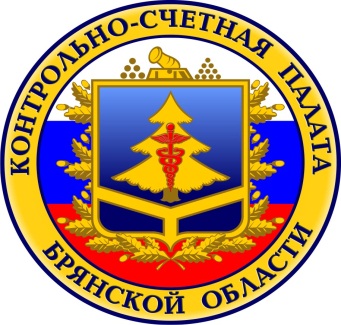 ЗАКЛЮЧЕНИЕКонтрольно-счетной палаты Брянской области 
на отчет об исполнении областного бюджета
за 2015 год(утверждено решением Коллегии Контрольно-счетной палаты 
от 25 мая 2015 года № 35-рк)Брянск20161. Общие положенияЗаключение Контрольно-счетной палаты Брянской области на отчет об исполнении областного бюджета за 2015 год (далее – Заключение Контрольно-счетной палаты) подготовлено в соответствии со статьей 264.4 Бюджетного кодекса Российской Федерации, Законом Брянской области от 28 июня 
2007 года № 93-З «О порядке составления, рассмотрения и утверждения областного бюджета и бюджета территориального государственного внебюджетного фонда, а также порядке представления, рассмотрения и утверждения отчетности об исполнении бюджетов и их внешней проверки», Законом Брянской области от 8 августа 2011 года № 86-З «О Контрольно-счетной палате Брянской области», Стандартом внешнего государственного финансового контроля 103 «Последующий контроль исполнения областного бюджета», утвержденным решением Коллегии Контрольно-счетной палаты Брянской области от 21 декабря 2011 года № 69-рк.Заключение Контрольно-счетной палаты подготовлено по результатам комплекса внешних проверок годовой бюджетной отчетности главных администраторов средств областного бюджета за 2015 год, контрольных мероприятий, а также проверки годового отчета об исполнении областного бюджета за 2015 год, представленного в Контрольно-счетную палату Правительством Брянской области.2. Общая характеристика исполнения закона об областном бюджете на 2015 год и на плановый период 2016 и 2017 годов2.1. Макроэкономические условия исполнения областного бюджета 
в 2015 годуВ 2015 году валовой региональный продукт (далее по тексту – ВРП) оценен в объеме 273,6 млрд. рублей или 104,2 % к уровню 2014 года 
(в 2014 году – 245,9 млрд. рублей или 101,3 % к 2013 году).Индекс промышленного производства по итогам 2015 года составил 113,3 %, что выше уровня Российской Федерации (96,6 %) – на 16,7 % и Центрального Федерального округа (97,2 %) – на 16,1 процента. В 2014 году этот показатель составлял в области – 101,2 %, в Российской Федерации – 101,7 % и в ЦФО – 101,3 процента. В 2015 году среди 18 субъектов ЦФО Брянская область по индексу промышленного производства переместилась 
с 13 места на 1 место, наименьший результат имеет Калужская область 
с показателем 90,9 процента.Индексы производств 2015 года по видам экономической деятельности представлены в следующей таблице.В целом по области объем отгруженных товаров собственного производства, выполненных работ и услуг собственными силами предприятий по всем видам экономической деятельности за 2015 год (по крупным и средним предприятиям) составил 265,7 млрд. рублей или 123,5 % к уровню 2014 года. По 6 районам (Брасовский, Гордеевский, Дятьковский, Жирятинский, Новозыбковский и Погарский) и 2 городским округам (г. Клинцы и г. Фокино) наблюдается снижение объема отгруженных товаров к уровню 2014 года, наибольшее в Новозыбковском районе – на 33,1 % и в Погарском районе – 
на 21,1 процента. По 20 районам и 4 городским округам наблюдается рост данного показателя в 2015 году к уровню 2014 года, наибольший 
в Трубчевском районе – в 5,6 раза и в Выгоничском районе – в 2,7 раза, наименьший в Суземском районе – на 5,4 % и в Клинцовскм районе – 
на 5,8 процента. Кроме того, объем отгруженных товаров в Навлинском районе в 2015 году остался неизмененным к уровню 2014 года.В 2015 году объем выпущенной продукции сельского хозяйства 
в действующих ценах по всем категориям хозяйств составил 74 754,2 млн. рублей или 116,0 % к уровню 2014 года (56 116,5 млн. рублей или 115,1 % 
к уровню 2013 года). Индекс производства продукции сельского хозяйства в хозяйствах всех категорий по итогам 2015 года составил в Брянской области 116,0 %, что выше уровня Российской Федерации (103,0 %) – на 13 %, ЦФО (105,0 %) – на 11 %. По данному показателю Брянская область среди 
18 регионов ЦФО перместилась с 1 места на 2 место. Наибольший показатель 
в Тверской области – 118,8 %, наименьший в г. Москве – 87,8 процента.Индекс производства продукции растениеводства в 2015 году 
в Брянской области составил 108,8 %, что выше уровня Российской Федерации (102,9 %) – на 5,9 % и ЦФО (105,1 %) – на 3,7 процента. Среди 18 регионов ЦФО Брянская область занимает 6 место. Наилучший результат имеет Тамбовская область – 119,3 %, наихудший в г. Москве – 82,1 процента. В отрасли животноводства Брянская область в 2015 году с показателем 121,0 % находится на 2 месте. Наибольший показатель в Тверской области – 124,6 %, наименьший в Смоленской области – 89,6 процента.В 2015 году объем инвестиций в основной капитал за счет всех источников финансирования составил 61 742,0 млн. рублей или 86,5 % 
к уровню 2014 года, что ниже уровня Российской Федерации (91,6 %) – 
на 5,1 % и ЦФО (96,7 %) – на 10,2 процента. В 2015 году среди 18 регионов ЦФО Брянская область по объему инвестиций в основной капитал находится 
на 13 месте, по темпам роста инвестиций – на 12 месте.Динамика объема инвестиций в основной капитал  в 2004-2015 годах представлена в следующей диаграмме.Структура общего объема инвестиций складывается из собственных средств инвесторов в сумме 22 782,8 млн. рублей или 36,9 % и привлеченных ими средств в сумме 38959,2 млн. рублей или 63,1 %, в том числе кредиты банка – 20 251,4 млн. рублей или 32,8 %, бюджетные средства – 11 237,0 млн. рублей или 18,2 процента.В разрезе районов и городских округов наибольший объем инвестиций (33 824,3 млн. рублей или 80,5 %) приходится на 4 муниципальных образования:г. Брянск – 17 911,5 млн. рублей или 42,6 % от общего объема;Трубчевский район – 11 971,6 млн. рублей или 28,5 % от общего объема;Выгоничский район – 2 288,6 млн. рублей или 5,4 % от общего объема;Брянский район – 1 652,6 млн. рублей или 3,9 % от общего объема.Объем инвестиций в основной капитал в 2015 году без учета субъектов малого предпринимательства, индивидуального строительства, параметров неформальной деятельности составил 42 031,1 млн. рублей, в том числе 
на здания и сооружения 15 360,4 млн. рублей или 36,6 %, на машины, оборудование, транспортные средства – 19 303,5 млн. рублей или 
45,9 процента. Структура инвестиций в основной капитал без учета субъектов малого предпринимательства, индивидуального строительства, параметров неформальной деятельности на территории области по видам экономической деятельности за 2014-2015 годы представлена в следующей таблице.Из данных, прведенных в таблице, видно, что в 2015 году по сравнению 
с 2014 годом наибольшее снижение инвестиций в основной капитал наблюдается в сельском хозяйстве на 10 299,8 млн. рублей или на 39,8 % 
(с 25 872,3 млн. рублей до 15 572,5 млн. рублей). При этом удельный вес инвестиций в сельское хозяйство также снизился на 16,7 % (с 53,7 до 37,0 %).Как положительный момент следует отметить рост объема инвестиций 
в транспорт и связь – на 2 371,8 млн. рублей или на 49,2 % (с 4 882,4 
до 7 194,2 млн. рублей), в обрабатывающие производства – на 1 425,6 млн. рублей или на 21,4 % (с 6 667,0 до 8 092,6 млн. рублей).Анализ сопоставления показателей прогноза социально-экономического развития Брянской области и фактически сложившихся по итогам 2015 года свидетельствует о низком качестве прогнозирования показателей по инвестициям (таблица) департаментом экономического развития Брянской области. Отклонение фактических показателей от прогнозных отличается 
до 40 процента.Объем работ, выполненных по виду деятельности «Строительство», 
в 2015 году составил 24836,5 млн. рублей или 105,7 % к уровню 2014 года (23 750,5 млн. рублей или 101,2 % к уровню 2013 года), что выше уровня Российской Федерации (93,0 %) – на 12,7 % и ЦФО (99,1 %) – 
на 6,6 процента. Брянская область по этому показателю среди 18 регионов ЦФО переместилась с 12 места на 5 место.По физическому показателю объема работ, выполненных по виду деятельности «Строительство» по итогам 2015 года, как и в 2014 году, Брянская область среди регионов ЦФО занимает 14 место. Максимальный показатель 
669 807,4 млн. рублей в г.Москва, минимальный – 9 139,2 млн. рублей 
в Костромской области.В 2015 году на территории Брянской области введено в эксплуатацию 644,3 тыс. кв. метров общей площади жилых домов или 117,0 % к уровню 2014 года (550,7 тыс. кв. метров), что выше уровня Российской Федерации (99,5 %) – на 17,5 % и ЦФО (98,9 %) – на 18,1 процента. По объему площади жилых домов, введенных индивидуальными застройщиками, Брянская область среди 18 регионов ЦФО остается на уровне 2014 года 
на 13 месте. Оборот розничной торговли по всем каналам реализации за 2015 год составил 217 745,4 млн. рублей или 94,6 % к уровню 2014 года, оборот оптовой торговли – 189 336,2 млн. рублей или 97,4 % к уровню 2014 года, объем платных услуг населению – 44 392,1 млн. рублей или 99,1 % к уровню 
2014 года. В абсолютной величине Брянская область среди 18 регионов ЦФО переместилась по обороту розничной торговли – с 8 места на 5 место, 
по обороту оптовой торговли – с 9 места на 10 место, по объему платных услуг населению – с 11 места на 12 место.Среднемесячная номинальная начисленная заработная плата работников организаций в Брянской области в 2015 году сложилась в сумме 21 606,0 рубля.  Темп роста к уровню 2014 года составил 103,3 %, что ниже уровня Российской Федерации (33 129,0 рублей или 104,8 %) – на 1,5 % и ЦФО (40 640,0 рублей или 104,6 %) – на 1,3 процента. Среди 18 регионов ЦФО Брянская область по темпам роста заработной платы занимает 16 место, по уровню номинальной начисленной заработной платы – 15 место. Максимальный уровень номинальной начисленной заработной платы сложился в г. Москве – 62 103,0 рублей, минимальный в Ивановской области – 20 699,0 рублей.В 2015 году сохранилась дифференциация заработной платы по видам экономической деятельности: от максимальной – 63 450,7 рублей в организациях финансовой деятельности до минимальной – 12 330,4 рублей 
в текстильном и швейном производстве. Тенденция разрыва между наиболее высоким и наиболее низким уровнями оплаты труда по видам экономической деятельности в 2015 году составила 5,1 раза (для сравнения: в 2014 году – 
4 раза, в 2013 году – 3,8 раза, в 2012 году – 3,3 раза).Среднемесячная начисленная заработная плата работников в крупных и средних предприятиях области составила 23 842,8 рублей. В разрезе районов и городских округов выше средней по области сложилась заработная плата 
в 4 районах области (Выгоничский – 28 586,1 рублей, Рогнединский – 
26 622,8 рублей, Брянский – 25 489,3 рублей, Севский – 24 068,1 рублей) и 
в г. Брянске – 26 875,6 рублей. Минимальная заработная плата сложилась среди районов в Красногорском – 15 551,2 рублей, среди городских округов 
в г. Клинцы – 18 118,4 рублей.Численность официально зарегистрированных безработных на конец 2015 года составила 8164 человека, что на 1 415 человек или на 17 % выше его значения на начало 2015 года (6 749 человек)Численность населения области в 2015 году сократилась на 4,9 тыс. человек и на конец 2015 года составила 1 222,4 тыс. человек.2.2. Характеристика основных показателей исполнения бюджета: доходов, расходов, дефицита (профицита) областного бюджета.Законом Брянской области от 08.12.2014 № 87-З «Об областном бюджете на 2015 год и на плановый период 2016 и 2017 годов» утверждены первоначальные основные показатели областного бюджета на 2015 год:по доходам – 40 961 770,2 тыс. рублей;по расходам – 42 102 571,4 тыс. рублей;дефицит областного бюджета – 1 140 801,2 тыс. рублей или 5,4 % общего годового объема доходов областного бюджета без учета утвержденного объема безвозмездных поступлений, что не превышает предельный уровень, установленный п. 2 ст. 92.1 Бюджетного кодекса Российской Федерации. В ходе исполнения в закон о бюджете 6 раз вносились изменения, прогноз доходов корректировался 5 раз, объем расходов – 6 раз, размер дефицита – 4 раза. Первоначально утвержденные доходы областного бюджета были увеличены на 3 609 072,0 тыс. рублей или 8,8 %, расходы – 
на 5 116 900,2 тыс. рублей или 12,2 процента. С учетом внесенных изменений общий объем годовых назначений областного бюджета в окончательной редакции утвержден:по доходам – 44 570 842,2 тыс. рублей;по расходам – 47 219 471,6 тыс. рублей;дефицит областного бюджета – 2 648 629,4 тыс. рублей или 12,8 % общего годового объема доходов областного бюджета без учета утвержденного объема безвозмездных поступлений.Кроме того, на основании решения руководителя финансового органа, 
в соответствии со ст. 217, 232 Бюджетного Кодекса Российской Федерации, в связи с фактическим поступлением средств из федерального бюджета сверх объемов, утвержденных законом о бюджете, были внесены изменения в сводную бюджетную роспись. Бюджетные ассигнования, утвержденные сводной бюджетной росписью расходов областного бюджета с учетом изменений на 2015 год, составили 47 260 148,4 тыс. рублей. Отклонение уточненных плановых назначений по расходам от утвержденных законом 
о бюджете составило 40 676,8 тыс. рублей или 0,1 процента, в связи с чем, уточненный объем дефицита составил 2 689 306,2 тыс. рублей.За 2015 год доходная часть областного бюджета исполнена в сумме 42 791 654,8 тыс. рублей, что составляет 96,0 % плановых назначений отчетного периода. К уровню 2014 года доходы увеличились на 2 790 829,1 тыс. рублей, темп роста составил 107,0 процента. Расходы бюджета в 2015 году составили 45 384 803,7 тыс. рублей, плановые назначения исполнены 
на 96,0 процента. К уровню 2014 года расходы увеличились на 4 805 510,6 тыс. рублей, темп роста составил 111,8 процента. Увеличение доходов и расходов бюджета в отчетном периоде в сравнении с уровнем 2014 года связано 
с увеличением объема безвозмездных поступлений (прирост безвозмездных поступлений составил 3 252 595,3 тыс. рублей, или 115,9 процента).По итогам исполнения областного бюджета в отчетном году дефицит фактически сложился в сумме 2 593 148,9 тыс. рублей или 96,4 % уточненного объема. По сравнению с 2014 годом дефицит областного бюджета увеличился на 2 014 681,5 тыс. рублей или в 4,5 раза.Дефицит областного бюджета за 2015 год составил 13,6 % общего объема налоговых и неналоговых доходов областного бюджета, что не превышает предельный размер, установленный Бюджетным кодексом Российской Федерации.2.3. Анализ соответствия исполнения областного бюджета основным моментам реализации Бюджетного послания Президента Российской Федерации, основным направлениям налоговой и бюджетной политики Брянской области.В Бюджетном послании Президента Российской Федерации Федеральному собранию от 13 июня 2013 года «О бюджетной политике 
в 2014-2016 годах» определено, что в рамках нового бюджетного цикла формирование и исполнение бюджета должно осуществляться на базе государственных программ, механизмы их реализации и ресурсное обеспечение, их корреляция с долгосрочными целями социально-экономической политики, должны быть продуманы и обоснованы.Базовым принципом ответственной бюджетной политики является обеспечение долгосрочной сбалансированности и устойчивости бюджетной системы при безусловном исполнении всех обязательств государства. Остаются актуальными задачи по оптимизации сети государственных 
и муниципальных учреждений, повышению эффективности бюджетных расходов в целом, в том числе за счет оптимизации государственных закупок, бюджетной сети и численности государственных служащих.Региональная бюджетная политика в отчетном периоде была направлена на решение задач, определенных в бюджетном послании. Основными приоритетами бюджетной политики на 2015 год были определены следующие направления:обеспечение экономической стабильности, долгосрочной сбалансированности и устойчивости бюджетной системы, обеспечение исполнения принятых обязательств;реализация мер, направленных на увеличение налогового потенциала области;координация долгосрочного стратегического и бюджетного планирования, дальнейшее внедрение программно-целевых принципов 
в деятельность органов исполнительной власти;реализация современных механизмов предоставления гражданам государственных услуг, модернизация сети учреждений, оказывающих государственные услуги за счет бюджетных средств, обеспечение обратной связи с потребителями услуг;модернизация форм и методов поддержки местных бюджетов, обеспечение расширения финансовой самостоятельности муниципалитетов, ориентация финансовой поддержки на достижение конечных результатов в сфере полномочий местного самоуправления;повышение прозрачности и открытости бюджетной системы.В 2015 году областному бюджету на основании соглашений от 23.03.2015 № 01-01-06/06-25 и от 24.09.2015 № 01-01-06/06-146, заключенных между Минфином России и Правительством области, предоставлены бюджетные кредиты из федерального бюджета для частичного покрытия дефицита бюджета Брянской области в целях погашения долговых обязательств региона по кредитам, полученным от кредитных организаций, сроком на 3 года, в общем объеме 3 241 380,0 тыс. рублей.Условиями вышеуказанных соглашений предусматривалось выполнение областным бюджетом следующих обязательств:сохранение дефицита бюджета субъекта Российской Федерации 
к 1 января 2016 года на уровне не более 10 % от суммы доходов областного бюджета без учета безвозмездных поступлений (значение показателя может быть превышено на сумму изменения остатков средств);поэтапное сокращение к 1 января 2016 года доли общего объема долговых обязательств субъекта Российской Федерации до уровня не более 
68 %, по кредитам от кредитных организаций – не более 46 % суммы доходов бюджета субъекта Российской Федерации без учета безвозмездных поступлений.По итогам исполнения областного бюджета за 2015 год областным бюджетом выполнены все ограничения, определенные соглашениями 
от 23.03.2015 № 01-01-06/06-25 и от 24.09.2015 № 01-01-06/06-146, заключенными между Минфином России и Правительством области:фактический дефицит не превысил 10 % от суммы доходов областного бюджета, без учета изменения остатков средств, и составил 6,9 процента от объема собственных доходов бюджета;доля общего объема долговых обязательств составила 67,3 % суммы доходов бюджета субъекта Российской Федерации без учета безвозмездных поступлений;доля коммерческих кредитов составила 43,9 % суммы доходов бюджета субъекта Российской Федерации без учета безвозмездных поступлений.2.4. Анализ организации исполнения закона об областном бюджете 
на отчетный финансовый год и на плановый период и соответствие его исполнения Бюджетному кодексу Российской Федерации и иным нормативным правовым актам.Основные меры по исполнению областного бюджета в 2015 году определены постановлением Правительства Брянской области от 22.12.2014 
№ 615-п «О мерах по реализации Закона Брянской области «Об областном бюджете на 2015 год и на плановый период 2016 и 2017 годов».Нормативным документом установлены основные требования 
по исполнению бюджета для главных администраторов доходов областного бюджета, главных администраторов источников финансирования дефицита областного бюджета, главных распорядителей средств областного бюджета:реализация мер по обеспечению поступления администрируемых налогов, сборов и других обязательных платежей, а также сокращению задолженности по их уплате;представление в департамент финансов сведений для составления 
и ведения кассового плана (прогноз поступлений доходов бюджета, прогноз кассовых поступлений и кассовых выплат по источникам внутреннего финансирования дефицита бюджета) в соответствии с порядком и сроками, установленным финансовым управлением;обеспечение эффективного использования средств областного бюджета 
в течение текущего финансового года в соответствии с кассовым планом;своевременность доведения в установленном порядке уведомления 
по расчетам между бюджетами по межбюджетным трансфертам 
до администраторов доходов бюджета;своевременность утверждения бюджетных смет и планов финансово-хозяйственной деятельности в соответствии с лимитами бюджетных обязательств. Контрольно-счетная палата отмечает, что установленные требования соответствуют бюджетным полномочиям, определенным статьями 158, 160.1, 160.2, 162 Бюджетного кодекса Российской Федерации. Исполнение областного бюджета в отчетном периоде осуществлялось департаментом финансов Брянской области в соответствии со статьей 215.1 Бюджетного кодекса Российской Федерации на основании сводной бюджетной росписи областного бюджета и кассового плана на текущий финансовый год. 3. Анализ и основные показатели исполнения консолидированного бюджета Брянской области.Консолидированный бюджет Брянской области за 2015 год исполнен:по доходам – 49 826 981,8 тыс. рублей или 96,1 % плановых назначений, темп роста к уровню 2014 года составил 106,2 %; по расходам – 52 847 088,8 тыс. рублей, или 95,5 % плановых назначений, темп роста к уровню 2014 года составил 110,7 %;с дефицитом – 3 020 106,9 тыс. рублей.Динамика показателей, характеризующих исполнение консолидированного бюджета Брянской области в период 2013-2015 годов, представлена в следующей таблице.В общем объеме доходов консолидированного бюджета Брянской области, доходы областного бюджета занимали 68,1 %, доля доходов местных бюджетов – 31,9 %. Доля расходов областного бюджета составила 68,9 %, местных бюджетов – 31,1 процент.Консолидированный бюджет исполнен с дефицитом в объеме 
3 020 106,9 тыс. рублей, что в 3,6 раза больше показателя 2014 года, в том числе:областной бюджет Брянской области – 2 593 148,9 тыс. рублей;бюджеты муниципальных образований области – 426 958,0 тыс. рублей.На территории Брянской области в 2015 году мобилизовано налогов, сборов и иных обязательных платежей на сумму 38 520 484,0 тыс. рублей, что 
на 2 587 930,0 тыс. рублей или 7,2 % выше уровня 2014 года, в том числе:в федеральный бюджет – 12 394 144,0 тыс. рублей или 32,2 % общего объема поступлений, к уровню 2014 года выросли на 30,8 %;в областной бюджет – 19 100 773,0 тыс. рублей или 49,6 % общего объема поступлений, к уровню 2014 года снизились на 2,4 %;в местные бюджеты – 7 025 567,0 тыс. рублей или 18,2 % общего объема, 
к уровню 2014 года выросли на 1,9 процента.По состоянию на 01.01.2015 года совокупная задолженность по налогам и сборам, пеням и налоговым санкциям составляла 4 278 053,0 тыс. рублей. 
В течение отчетного периода задолженность увеличилась на 1 467 013,0 тыс. рублей и по состоянию на 1 января 2016 года составила 5 745 066,0 тыс. рублей.Задолженность по налогам и сборам за отчетный период увеличилась
на 1 149 239,0 тыс. рублей и по итогам 2015 года составила 4 159 964,0 тыс. рублей. Задолженность по пеням и налоговым санкциям увеличилась на 317 774,0 тыс. рублей и по итогам 2015 года составила 1 585 102,0 тыс. рублей. В структуре совокупной задолженности по налогам и сборам наибольший удельный вес приходится на задолженность по федеральным налогам – 82,7 % или 3 439 536,0 тыс. рублей, в том числе задолженность по НДС – 56,9 % или 2 368 826,0 тыс. рублей общего объема задолженности.Совокупная задолженность по региональным налогам и сборам в течение 2015 года увеличилась на 82 697,0 тыс. рублей или на 23,0 % и по состоянию на 
1 января 2016 года задолженность составила 441 797,0 тыс. рублей, или 10,6 % общей суммы задолженности по налогам и сборам.Задолженность по местным налогам и сборам в течение 2015 года увеличилась на 30 412,0 тыс. рублей или на 20,8 % и по состоянию на 1 января 
2016 года составила 176 631,0 тыс. рублей или 4,2 % общей суммы задолженности по налогам и сборам.В структуре задолженности по уплате пеней и налоговых санкций 
в бюджетную систему Российской Федерации задолженность по федеральным налогам и сборам составляет 91,3 %, по региональным – 4,2 %, по местным – 
1,6 %, по налогам со специальными налоговыми режимами – 2,9 процента.Сумма недоимки за 2015 год увеличилась на 266 447,0 тыс. рублей и 
по состоянию на 1 января 2016 года составила 1 985 302,0 тыс. рублей, в том числе по федеральным налогам – 1 445 417,0 тыс. рублей или 72,8 %, по региональным – 
339 633,0 тыс. рублей или 17,1 %, по местным – 148 444,0 тыс. рублей или 7,5 %, 
по налогам со специальными налоговыми режимами – 51 808,0 тыс. рублей или 
2,6 % процента.Основной прирост недоимки сложился по федеральным налогам – 
198 273,0 тыс. рублей или 15,9 %, по региональным налогам – 54 221,0 тыс. рублей или 19,0 %, местным – 19 524,0 тыс. рублей или 15,1 процента. По налогам 
со специальным налоговым режимом объем недоимки снизился на 5 571,0 тыс. рублей или на 9,7 процента.4. Анализ исполнения доходов областного бюджета.Законом Брянской области от 8 декабря 2014 года № 87-З «Об областном бюджете на 2015 год и на плановый период 2016 и 2017 годов» доходы областного бюджета на 2015 год были утверждены в сумме 40 961 770,2 тыс. рублей.Законами Брянской области от 27.03.2015 № 16-З, от 26.06.2015 № 45-З, от 30.07.2015 № 58-З, от 25.09.2015 № 72-З, от 07.12.2015 № 134-З «О внесении изменений в Закон Брянской области «Об областном бюджете на 2015 год и 
на плановый период 2016 и 2017 годов» в областной бюджет внесен ряд изменений, согласно которым первоначально утвержденные параметры доходной части областного бюджета увеличены на 3 609 072,0 тыс. рублей или на 8,8 % и в окончательной редакции составили 44 570 842,2 тыс. рублей. Увеличение связано с корректировкой плановых назначений по безвозмездным поступлениям на 3 915 462,3 тыс. рублей или на 19,6 % и уменьшением налоговых и неналоговых доходов областного бюджета (далее – собственные доходы) на 306 390,3 тыс. рублей или на 1,5 процента. При этом плановые назначения по налоговым доходам уменьшены на 442 929,7 тыс. рублей или на 2,2 %, по неналоговым доходам увеличены на 136 539,4 тыс. рублей или на 19,9 процента. За 2015 год доходная часть областного бюджета исполнена в сумме 42 791 654,9 тыс. рублей, что составило 104,5 % к первоначально утвержденным плановым назначениям и 96,0 % к утвержденному бюджету 
в окончательной редакции. Невыполнение плановых назначений сложилось как по собственным доходам областного бюджета, так и по безвозмездным поступлениям. Невыполнение плановых назначений составило 1 779 187,3 тыс. рублей.Темп роста доходов областного бюджета отчетного периода к уровню 2014 года составил 107,0 процента. Динамика исполнения доходной части областного бюджета 
за 2011-2015 годы представлена в следующей таблице.Из данных, приведенных в таблице, видно, что в 2015 году объем поступления доходов в областной бюджет по отношению к уровню предыдущего года увеличился на 7,0 процента. Увеличение сложилось 
за счет роста безвозмездных поступлений из федерального бюджета 
на 15,9 процента. При этом объем собственных доходов снизился на 2,4 % в связи со снижением поступлений налоговых доходов на 2,9 % и увеличением объема поступлений неналоговых доходов на 11,5 процента.По итогам исполнения бюджета 2015 года отмечается превышение темпа роста безвозмездных поступлений над темпами роста собственных доходов. Так, темп роста безвозмездных поступлений к уровню 2014 года вырос 
на 12,9 %, темп роста собственных доходов снизился на 19,7 процента.За 2015 год в областной бюджет поступило налоговых и неналоговых доходов в сумме 19 100 773,4 тыс. рублей, плановые назначения исполнены 
на 92,4 процента. Невыполнение плановых назначений составило 
1 567 112,7 тыс. рублей.Анализ структуры доходов областного бюджета показал, что удельный вес собственных доходов в общем объеме поступлений в 2015 году составил 44,6 %, что ниже уровня прошлого года на 4,3 процента. Динамика структуры доходов областного бюджета за 2011-2015 годы приведена в следующей таблице.(в процентах)Анализ структуры доходов показал, что в 2015 году отмечается рост доли безвозмездных поступлений из федерального бюджета и снижение доли собственных доходов на 4,3 % или на 461 766,6 тыс. рублей. Динамика доли собственных доходов в структуре доходов областного бюджета за 2011-2015 годы представлена в следующем графике.Из данных графика видно, что за последние пять лет в 2015 году отмечается самый низкий процент доли собственных доходов областного бюджета. Анализ исполнения доходной части областного бюджета за 2015 год 
в разрезе налогов, неналоговых доходов и безвозмездных поступлений приведен в приложении 1 к настоящему заключению.Исполнение плановых назначений по налоговым и неналоговым доходам обеспечено на 92,4 процента.В структуре собственных доходов наибольший удельный вес занимают налоговые доходы – 95,5 %, неналоговые доходы составляют 4,5 процента.Структура собственных доходов областного бюджета за 2013-2015 годы представлена в следующей таблице.В 2015 году основными источниками доходов являлись налог на доходы физических лиц, налог на прибыль организаций, акцизы по подакцизным товарам, налог на имущество организаций, единый налог, взимаемый в связи 
с применением упрощенной системы налогообложения, и транспортный налог в размере 94,8 % объема собственных доходов областного бюджета.В анализируемом периоде в структуре собственных доходов областного бюджета прослеживается тенденция уменьшения доли налога на прибыль и увеличения доли налога на доходы физических лиц. Так, к уровню 2013 года доля налога на прибыль снизилась на 10,3 %, доля налога на доходы физических лиц возросла на 3,7 процента.В структуре собственных доходов областного бюджета налог на доходы физических лиц занимает наибольший удельный вес – 41,4 %, на долю налога 
на прибыль приходится 16,3 % объема налоговых и неналоговых доходов.Акцизы по подакцизным товарам занимают 14,6 %, что выше уровня 
2014 года на 2,6 %, при этом увеличение удельного веса произошло как по акцизам на спиртосодержащую продукцию, так и по акцизам на нефтепродукты – на 0,7 и 1,9 %, соответственно.Доля единого налога, взимаемого в связи с применением упрощенной системы налогообложения, зачисляемого в областной бюджет, возросла 
на 0,6 % и составила 6,8 процента.Доля налога на имущество организаций к уровню 2014 года снизилась 
на 1,0 % и составила 11,4 процента.4.1. Налоговые доходы областного бюджета.За 2015 год в областной бюджет поступило налоговых доходов в сумме 18 224 277,9 тыс. рублей. Исполнение установленного задания обеспечено 
на 91,8 процента. Невыполнение плановых назначений составило 
1 622 578,4 тыс. рублей.В целом по группе налоговых доходов выполнение плановых назначений не обеспечено по таким доходным источникам как налог на прибыль организаций (66,5 % от плана) и налог на доходы физических лиц (96,2 % от плана). В структуре налоговых доходов наибольший удельный вес занимает налог на доходы физических лиц – 43,4 %, налог на прибыль организаций – 17,1 %, акцизы по подакцизным товарам – 15,3 %, налог на имущество организаций – 11,9 %, единый налог, взимаемый в связи с применением упрощенной системы налогообложения – 7,2 %, транспортный налог – 
4,5 процента. На долю вышеназванных доходных источников приходится 
99,4 % налоговых доходов областного бюджета.Налог на доходы физических лиц (далее – НДФЛ) поступил 
в областной бюджет в сумме 7 910 994,0 тыс. рублей или 96,2 % плановых назначений, невыполнение плановых назначений составило 311 754,0 тыс. рублей. Первоначально утвержденный план по НДФЛ был уменьшен 
на 331 511,0 тыс. рублей или на 3,9 %, исполнение к первоначальным плановым показателям составило 92,5 процента. Темп роста поступления налога к уровню 2014 года составил 101,7 процента.Невыполнение плановых назначений по НДФЛ обусловлено сокращением фонда оплаты труда, являющегося налоговой базой по налогу 
на доходы физических лиц. Так, темп роста фонда оплаты труда сократился и 
на 5,9 % (с 107,7 % на 1 января 2015 года до 101,8 % на 1 января 2016 года).Вместе с тем, задолженность по НДФЛ за 2015 год возросла по сравнению с началом отчетного года на 14,7 % или 48 046,0 тыс. рублей и 
на конец 2015 года составила 375 768,0 тыс. рублей.Налог на прибыль организаций поступил в областной бюджет 
в сумме 3 118 193,2 тыс. рублей, плановые назначения исполнены на 66,5 %, невыполнение плановых назначений составило 1 569 666,8 тыс. рублей. 
К уровню 2014 года поступления налога сократились на 25,7 процента. Сокращение поступлений обусловлено ухудшением результатов финансово-хозяйственной деятельности предприятий в условиях кризиса.Согласно пояснительной записке основной причиной невыполнения плана по налогу на прибыль организаций явилось снижение налоговой базы по налогу на прибыль по ответственным участникам консолидированных групп налогоплательщиков, в связи с увеличением отрицательных курсовых разниц вследствие роста курса иностранных валют, в которых привлекались кредиты.Кроме того, на сокращение поступлений оказали влияние производимые налоговыми органами возвраты налога из бюджета, в соответствии 
с действующим законодательством. За 2015 год на основании заявлений налогоплательщиков возвраты налога на прибыль организаций сложились 
в сумме 1 138 057,7 тыс. рублей.За отчетный период возможная к взысканию задолженность по налогу на прибыль организаций, подлежащая зачислению в областной бюджет, возросла на 7 220,0 тыс. рублей или на 3,5 процента. Вместе с тем следует отметить снижение недоимки на 19,2 %, которая на конец 2015 года составила 67 836,0 тыс. рублей.Поступления в областной бюджет акцизов по подакцизным товарам составили 2 780 779,2 тыс. рублей или 106,1 % утвержденного годового плана, при этом план по акцизам на спиртосодержащую продукцию выполнен 
на 99,7 %, по акцизам на нефтепродукты – на 109,3 процента.Всего по сводной группе акцизов сверх утвержденного плана поступило 160 082,0 тыс. рублей, что обусловлено увеличением объемов реализации нефтепродуктов в целом по России и увеличением объемов отгруженной алкогольной продукции.К уровню 2014 года, в целом, поступления акцизов по подакцизным товарам возросли на 18,0 % или на 423 829,2 тыс. рублей. При этом темп роста акцизов на алкогольную продукцию составил 114,2 %, темп роста акцизов на нефтепродукты – 119,8 процента.По данным УФНС России по Брянской области задолженность 
по акцизам за отчетный год снизилась на 3 354,0 тыс. рублей и составила 437 924,0 тыс. рублей, недоимка снизилась на 3 354,0 тыс. рублей и составила 333 688,0 тыс. рублей.Акцизы на алкогольную продукцию за 2015 год поступили в областной бюджет в сумме 877 578,0 тыс. рублей, что на 0,3 % или 2 226,7 тыс. рублей ниже установленного планового задания. При этом в ходе исполнения областного бюджета первоначально утвержденный план по акцизам на алкогольную продукцию был увеличен на 113 301,7 тыс. рублей или 
на 14,8 %, исполнение к первоначально утвержденному плану составляет 
114,5 процента.Доходы от уплаты акцизов на нефтепродукты поступили в областной бюджет в сумме 1 903 201,2 тыс. рублей или 109,3 % плановых назначений. При этом первоначально утвержденный объем был увеличен 
на 287 995,5 тыс. рублей или на 19,8 процента. К первоначальному плану исполнение составило 131,0 процента.За отчетный период перевыполнение плановых назначений сложилось по всем видам акцизов на нефтепродукты, в областной бюджет дополнительно поступило 162 308,7 тыс. рублей. Перевыполнение планового задания обусловлено увеличением объемов реализации нефтепродуктов. Плановые показатели по налогу, взимаемому в связи с применением упрощенной системы налогообложения, выполнены на 100,2 %, поступления составили 1 306 352,3 тыс. рублей. Сверхплановое поступление в сумме 2 960,3 тыс. рублей объясняется ростом налоговой базы. В структуре налоговых доходов областного бюджета доля налогов 
на имущество составляет 16,5 процента. За 2015 год поступления 
в областной бюджет сложились в сумме 3 006 298,2 тыс. рублей, или 103,3 % утвержденных годовых назначений. К уровню 2014 года темп роста 
составил 95,4 %, объем поступления налогов на имущество снизился 
на 143 501,2 тыс. рублей. Налог на имущество организаций поступил в областной бюджет 
в сумме 2 176 959,3 тыс. рублей. Плановые назначения выполнены на 
100,8 %, в областной бюджет дополнительно поступило 18 234,9 тыс. рублей. Согласно пояснительной записке, увеличение сложилось за счет погашения задолженности государственными и муниципальными учреждениями. Вместе с тем, по данным УФНС России по Брянской области по состоянию на 1 января 2016 года задолженность по налогу на имущество организаций составила 191 666,0 тыс. рублей, увеличившись по сравнению 
с началом отчетного года на 23 385,0 тыс. рублей или на 13,9 процента.Транспортный налог поступил в областной бюджет в сумме 
822 814,6 тыс. рублей. Установленное задание перевыполнено на 10,3 %, 
в областной бюджет сверх установленного плана поступило 76 644,6 тыс. рублей. К уровню 2014 года поступления составили 115,3 процента. Плановые назначения по транспортному налогу исполнены с организаций – на 104,4 %, 
с физических лиц – на 122,3 процента.Перевыполнение установленного задания по транспортному налогу обусловлено увеличением количества объектов налогообложения, и, как следствие этого, увеличением объемов начислений по данному налогу.Так, согласно отчетности УФНС России по формам 5-ТН «Отчет 
о налоговой базе и структуре начислений по транспортному налогу» за 2014 год по физическим лицам количество транспортных средств, по которым предъявлен налог к уплате, по сравнению с уровнем 2013 года увеличилось 
на 23 229 единиц или на 7,0 процента, при этом объем начислений увеличился на 89 164,0 тыс. рублей или на 15,3 процента.По юридическим лицам увеличение объектов налогообложения составило 1 505 единиц, объем начислений увеличился на 21 115,0 тыс. рублей или 
на 12,6 процента.Контрольно-счетная палата отмечает, что при перевыполнении плановых показателей по транспортному налогу имеет место увеличение задолженности по данному налогу как с физических, так и с юридических лиц. По данным УФНС России по Брянской области, по состоянию на 1 января 2016 года 
в целом задолженность по транспортному налогу увеличилась на 60 612,0 тыс. рублей и составила 249 965,0 тыс. рублей, при этом задолженность по налогу 
с физических лиц возросла на 60 173,0 тыс. рублей, с юридических лиц – 
на 439,0 тыс. рублей.Налог на игорный бизнес поступил в сумме 6 524,3 тыс. рублей или 
111,2 % уточненных плановых назначений. Темп роста поступлений к уровню 2014 года составил 184,3 процента.Плановые назначения по налогам, сборам и регулярным платежам 
за пользование природными ресурсами исполнены на 94,6 %, в областной бюджет поступило 19 772,1 тыс. рублей, недопоступления составили 
1 124,9 тыс. рублей. По сравнению с уровнем 2014 года поступления снизились на 4187,8 тыс. рублей и составили 82,5 процента.Налог на добычу полезных ископаемых поступил в областной бюджет 
в сумме 19 170,4 тыс. рублей, бюджетные назначения исполнены 
на 94,4 процента. В бюджет недопоступило 1 128,6 тыс. рублей, что связано с уменьшением объёмов добычи полезных ископаемых налогоплательщиками региона. К уровню прошлого года поступления налога снизились на 3 783,1 тыс. рублей и составили 83,5 процента. Контрольно-счетная палата отмечает снижение задолженности по данному налогу за отчетный период. Так, по данным УФНС России по Брянской области по состоянию на 31 декабря 2015 года задолженность составила 2 064,0 тыс. рублей, снизившись по сравнению с началом отчетного периода на 18 103,0 тыс. рублей или на 89,8 %, при этом недоимка возросла более, чем в 2 раза и составила 1 855,0 тыс. рублей.Сборы за пользование объектами животного мира поступили в сумме 601,8 тыс. рублей или 100,6 % плановых назначений. Перевыполнение обусловлено увеличением количества заявок на получение лицензий на изъятие объектов животного мира, поступивших от пользователей животным миром, 
при этом данный показатель к уровню 2014 года составил 59,8 процента.Государственная пошлина поступила в областной бюджет в сумме 81 488,0 тыс. рублей, что составляет 101,8 % уточненных плановых назначений, к уровню 2014 года поступления увеличились на 46,8 процента.Причиной превышения фактических показателей над плановыми явилось увеличение количества обращений юридических и физических лиц для совершения юридически значимых действий. Сверхплановые поступления сложились по всем видам государственной пошлины, за исключением государственной пошлины за государственную регистрацию юридического лица, физических лиц в качестве индивидуальных предпринимателей, изменений, вносимых в учредительные документы юридического лица, за государственную регистрацию ликвидации юридического лица и другие юридически значимые действия – 93,3 %, 
за выдачу уполномоченными органами исполнительной власти субъектов Российской Федерации учебным учреждениям образовательных свидетельств 
о соответствии требованиям оборудования и оснащенности образовательного процесса для рассмотрения соответствующими органами вопроса об аккредитации и выдачи указанным учреждениям лицензии на право подготовки трактористов и машинистов самоходных машин – 90,0 %, за действия уполномоченных органов субъектов Российской Федерации, связанные с лицензированием предпринимательской деятельности по управлению многоквартирными домами – 99,0 процента. По отмененным налогам, сборам и иным обязательным платежам исполнение сложилось в сумме (- 91,8) тыс. рублей. Отрицательный результат сложился за счет возврата по налогам на имущество, в целом в сумме 111,5 тыс. рублей, налогу с продаж в сумме 1,9 тыс. рублей и налогу, взимаемому в виде стоимости патента в связи с применением упрощенной системы налогообложения, в сумме 14,9 тыс. рублей.Поступление сложилось по платежам за добычу полезных ископаемых 
в сумме 8,0 тыс. рублей и отчислениям на воспроизводство минерально-сырьевой базы в сумме 28,3 тыс. рублей.4.2. Неналоговые доходы областного бюджетаЗа 2015 год в областной бюджет поступило 876 495,5 тыс. рублей неналоговых доходов. Уточненный годовой план исполнен на 106,8 процента. К уровню прошлого года объем неналоговых поступлений составил 
111,5 процента. В структуре собственных доходов неналоговые доходы составляют 4,6 %, что на 0,6 % выше уровня 2014 года.Структура неналоговых доходов представлена на следующей диаграмме.Наибольшую долю неналоговых доходов областного бюджета в 2015 году составили штрафы, санкции, возмещения ущерба – 47,1 процента. Основными источниками, формирующим неналоговые доходы областного бюджета 
в 2015 году, также явились доходы от использования имущества областной собственности – 23,2 %, и платежи при пользовании природными ресурсами – 
17,7 процента.Доходы от использования имущества, находящегося в государственной собственности Брянской области, поступили в областной бюджет в сумме 203 038,2 тыс. рублей. Плановые показатели исполнены 
на 105,6 %, сверхплановые поступления составили 10 830,4 тыс. рублей. 
При этом в ходе исполнения бюджета первоначально утвержденный план был увеличен на 44,0 % или на 58 916,8 тыс. рублей. К первоначально утвержденному плану исполнение составило 152,3 %, темп роста к уровню 2014 года составил 121,6 процента.Анализ доходов, полученных от использования областного имущества за 2015 год в разрезе видов, представлен в следующей таблице.(тыс. рублей)Из данных, приведенных в таблице, видно, что плановые назначения 
по доходам от использования имущества, находящегося в областной собственности, перевыполнены как в целом по подгруппе, так и в разрезе 
по видам доходов. К уровню 2014 года поступления в областной бюджет 
от использования государственного имущества возросли на 21,6 процента.Превышение уровня 2014 года сложилось по дивидендам на акции – 
251,2 %, арендной плате за земли областной собственности – 119,7 %, 
доходам от сдачи в аренду имущества, находящегося в оперативном управлении органов государственной власти – 128,8% и прочим доходам от использования имущества – 117,4 процента. Структура доходов от использования имущества областной собственности за 2014-2015 годы представлена в следующей диаграмме.Наибольший удельный вес в структуре доходов от использования имущества областной собственности по-прежнему занимают доходы, получаемые в виде арендной платы за земли после разграничения государственной собственности на землю, – 83,5 процента. За 2015 год 
в областной бюджет поступило 169 521,3 тыс. рублей вышеназванных доходов, 
что составляет 106,3 % плановых назначений. Как отмечено в пояснительной записке перевыполнение связано с уплатой задолженности за 2014 год 
ООО «Премиум проект» и увеличением количества заключенных договоров аренды.По информации управления имущественных отношений Брянской области суммарная задолженность по арендной плате за земельные участки, находящиеся в собственности Брянской области, в 2015 году возросла 
на 8 346,7 тыс. рублей или на 7,2 % и на конец года составила 123 721,4 тыс. рублей. За отчетный период темп роста задолженности снизился 
на 18,4 процента. Доходы от сдачи в аренду имущества, находящегося в оперативном управлении органов государственной власти субъектов Российской Федерации, поступили в областной бюджет в сумме 3 098,0 тыс. рублей, утвержденный план исполнен на 101,6 процента. К уровню 2014 года исполнение составило 128,8 процента. По данным управления имущественных отношений Брянской области начисления за 2015 год составили 2 760,0 тыс. рублей, задолженность по состоянию на 01.01.2016 сложилась в сумме 264,8 тыс. рублей, увеличившись по сравнению с началом отчетного периода на 103,1 тыс. рублей или 
на 63,8 процента.Доходы от сдачи в аренду имущества, составляющего казну субъекта, поступили в областной бюджет в сумме 2 332,5 тыс. рублей или 101,9 % плана. По информации администратора доходов – управления имущественных отношений Брянской области за 2015 год арендные начисления составили 2 256,0 тыс. рублей, задолженность по состоянию на конец года увеличилась 
на 977,9 тыс. рублей или на 13,8 % и составила 8 082,0 тыс. рублей, что почти 
в 3,5 раза превышает объем поступлений. Контрольно-счетная палата отмечает, что по доходам от аренды земли и имущества сложился рост задолженности при перевыполнении плановых назначений, что характеризует недостатки при прогнозировании данного доходного источника.Доходы в виде прибыли, приходящейся на доли в уставных (складочных) капиталах хозяйственных товариществ и обществ, или дивидендов по акциям, принадлежащим субъектам Российской Федерации, исполнены в сумме 18 685,9 тыс. рублей или на 100,4 % плановых назначений.В 2015 году план по перечислению дивидендов установлен 
9 акционерным обществам, акции которых находятся в государственной собственности Брянской области, в сумме 18 612,1 тыс. рублей.Информация о поступивших в доход областного бюджета дивидендах 
по итогам работы за 2014 год представлена в следующей таблице.(тыс. руб.)Выполнение планового задания по перечислению дивидендов обеспечено всеми акционерными обществами, перевыполнение сложилось 
по ОАО «Брянская земельная компания» и ОАО «Брянскавтодор».Наибольший объем средств поступил от ОАО «Бежицкий хлебокомбинат» и ОАО «Брянскавтодор», из общего объема поступлений 
на их долю приходится 51,3 % и 39,4 %, соответственно. К уровню 2014 года темп роста поступлений дивидендов в областной бюджет составил 251,2 %, что объясняется увеличением размера дивидендов, определенного по результатам финансовой деятельности предприятия 
в соответствии с решением общего собрания акционеров.Проценты от предоставления бюджетных кредитов поступили 
в областной бюджет в сумме 106,7 тыс. рублей или 153,3 % уточненных плановых назначений. К уровню 2014 года поступления составили 
4,7 процента.Согласно отчету департамента финансов Брянской области о погашении бюджетных кредитов за 2015 год проценты за пользование бюджетными кредитами перечислены:АНО «Брянский областной жилищный фонд» в сумме 30,7 тыс. рублей;муниципальными образованиями – заемщиками по бюджетным кредитам, выданным на покрытие временных кассовых разрывов, возникших при исполнении бюджетов, в сумме 76,0 тыс. рублей;Платежи от государственных и муниципальных предприятий, в части прибыли, остающейся после уплаты налогов и обязательных платежей, в областной бюджет поступили в объеме 4 229,5 тыс. рублей. Годовые плановые назначения исполнены на 101,9 процента. К уровню 2014 года поступления снизились на 18,2 процента. Перевыполнение плана обусловлено результатом финансовой деятельности предприятий.Согласно информации управления имущественных отношений Брянской области в 2015 году план по перечислению части прибыли в областной бюджет установлен 15 государственным унитарным предприятиям. Плановое задание выполнено в полном объеме десятью государственными унитарными предприятиями. Наибольшие суммы перечислены ГУП «Брянскфармация» – 1 272,5 тыс. рублей и ГУП «Брянскоблтехинвентаризация» – 1 046,5 тыс. рублей.Установленное задание не выполнено ГУП «Брянский хлебокомбинат 
№ 1» – 313,0 тыс. рублей или 4,9 % и ГУП «Карачевская районная типография» – 58,5 тыс. рублей или 66,7 %.Выполнение плановых назначений обеспечено за счет погашения задолженности 2014 года ГУП «Клинцовская городская типография» в сумме 
78,0 тыс. рублей и ГУП «Брянский хлебокомбинат № 1» в сумме 1 075,3 тыс. рублей.Прочие доходы от использования имущества, находящегося в государственной и муниципальной собственности, поступили в областной бюджет в сумме 5 064,2 тыс. рублей, что составляет 109,9 % утвержденного годового плана. Сверхплановое исполнение связано с уплатой арендаторами задолженности прошлых лет.Платежи при пользовании природными ресурсами поступили 
в областной бюджет в сумме 155 503,5 тыс. рублей, или 102,4% уточненного годового плана и 116,8 % к уровню 2014 года.Плановые назначения по плате за негативное воздействие на окружающую среду исполнены на 101,0%, поступления в областной бюджет составили 37 625,2 тыс. рублей. Дополнительные поступления в сумме 
360,2 тыс. рублей объясняются уплатой крупными предприятиями региона платы за выброс загрязняющих веществ в атмосферу в 25-ти кратном размере 
в связи с отсутствием разрешительных документов. Платежи при пользовании недрами исполнены на 100,5% плана в сумме 24 812,9 тыс. рублей. Сверх установленных назначений в областной бюджет поступило 119,3 тыс. рублей названных платежей. К соответствующему периоду прошлого года поступления увеличились в 2,3 раза.Плата за использование лесов превысила запланированную сумму 
на 3,5% или на 3 145,4 тыс. рублей. В соответствии с пояснением администратора доходов – управления лесами Брянской области перевыполнение сложилось за счет проведения мероприятий по уходу за лесами и санитарно-оздоровительных мероприятий в большем объеме, чем прогнозировалось.Доходы от оказания платных услуг и компенсации затрат государства за 2015 год поступили в областной бюджет в сумме 
47 177,8 тыс. рублей, уточненные плановые назначения исполнены на 
136,5 процента. Согласно пояснительной записке, перевыполнение плановых назначений на 12 611,4 тыс. рублей связано с изменением порядка возмещения средств из федерального бюджета бюджетам субъекта Российской Федерации на финансовое обеспечение мероприятий по временному социально-бытовому обустройству лиц, вынужденно покинувших территорию Украины и находящихся в пунктах временного размещения, а также в связи с переданными полномочиями субъекту по предоставлению отдельных мер социальной поддержки граждан, подвергшихся воздействию радиации.Доходы от продажи материальных и нематериальных активов за 2015 год поступили в сумме 33 852,6 тыс. рублей, что составляет 
99,4% годового плана и 85,4% к уровню 2014 года.Доходы от реализации имущества, находящегося в собственности субъектов Российской Федерации, поступили в сумме 9 260,6 тыс. рублей. Утвержденный годовой объем исполнен на 100,3%, при этом первоначальный план был увеличен в 2,9 раза.Перевыполнение планового задания обусловлено реализацией запланированного к продаже имущества по цене большей, чем планировалось.Доходы от продажи земельных участков, находящихся в государственной собственности субъекта РФ (за исключением земельных участков бюджетных и автономных учреждений) поступили в областной бюджет в сумме 24 592,0 тыс. рублей, утвержденный годовой план исполнен на 99,1%, при этом первоначально утвержденный объем поступлений увеличен в 2,8 раза. К уровню 2014 года поступления возросли 
на 27,6 процента. За 2015 год поступление административных платежей и сборов 
в областной бюджет сложилось в сумме 1 303,7 тыс. рублей. Утвержденный план исполнен на 100,3 процента. Темп роста к уровню 2014 года составил 
51,8 процента. Перевыполнение плановых назначений сложилось по платежам, взимаемым государственными и муниципальными организациями за выполнение определенных функций в связи с увеличением числа обращений за оказанием платных услуг.Доходы областного бюджета по штрафам, санкциям, возмещению ущерба исполнены в сумме 412 757,0 тыс. рублей, или на 101,5 % уточненного плана, что на 2,0% превышает уровень поступлений штрафных санкций 
в 2014 году. Перевыполнение плановых назначений обусловлено работой контролирующих органов. Наибольшие суммы поступлений – 95,7 % общего объема сложились по штрафам за правонарушения в области дорожного движения (394 893,4 тыс. рублей). 4.3. Безвозмездные поступленияБезвозмездные поступления от других бюджетов бюджетной системы Российской Федерации в 2015 году первоначально запланированы в доходной части областного бюджета в объеме 19 987 493,8 тыс. рублей. В ходе исполнения бюджета безвозмездные поступления увеличены 
на 19,6 % и утверждены Законом о бюджете в окончательной редакции в сумме 23 902 956,1 тыс. рублей. За 2015 год безвозмездные поступления в областной бюджет составили 23 690 881,4 тыс. рублей или 99,1 % утвержденного плана. Из общего объема поступления от других бюджетов бюджетной системы Российской Федерации составили 23 414 734,9 тыс. рублей или 99,0 % плановых назначений, от государственной корпорации Фонд содействия реформированию жилищно-коммунального хозяйства – 178 229,8 тыс. рублей или 98,6 % плана, прочие безвозмездные поступления – 100 700,0 тыс. рублей, возврат остатков субсидий, субвенций и иных межбюджетных трансфертов от муниципальных образований – 29 356,2 тыс. рублей, возврат из областного бюджета остатков субсидий, субвенций и иных межбюджетных трансфертов федерального бюджета, имеющих целевое назначение, составил 32 691,3, тыс. рублей со знаком «минус».К уровню 2014 года общий объем безвозмездных поступлений увеличился на 3 252 595,3 тыс. рублей или на 15,9 процента.Структура безвозмездных поступлений за 2014-2015 годы представлена 
в следующей диаграмме.В общем объеме безвозмездных поступлений на долю дотаций приходится 29,9 процента. Утвержденный Законом о бюджете объем исполнен на 100,0 %, в бюджет поступило 7 088 225,5 тыс. рублей, что на 54 278,0 тыс. рублей или на 0,8 % выше уровня 2014 года. Дотации на выравнивание уровня бюджетной обеспеченности поступили в областной бюджет в сумме 6 070 396,2 тыс. рублей, что на 10,2 % выше уровня 2014 года, дотация на поддержку мер по обеспечению сбалансированности бюджетов – 1 017 829,3 тыс. рублей, поступления снизились к уровню 2014 года на 33,3 процента. Субсидии в структуре безвозмездных поступлений занимают наибольший удельный вес, их доля составляет 36,5 процента. Исполнение сложилось 
в сумме 8 643 813,6 тыс. рублей или 98,6 % от прогнозного объема. 
В сравнении с 2014 годом объем субсидий из федерального бюджета увеличился на 1,9 процента. Увеличение сложилось по следующим видам межбюджетных субсидий:субсидиям на государственную поддержку малого и среднего предпринимательства, включая крестьянские (фермерские) хозяйства – 
на 143 204,5 тыс. рублей;субсидиям на осуществление ежемесячной денежной выплаты, назначаемой в случае рождения третьего ребенка или последующих детей 
до достижения ребенком возраста трех лет – на 87 948,5 тыс. рублей;субсидиям на реализацию отдельных мероприятий государственной программы Российской Федерации «Развитие здравоохранения» – 
на 48 474,6 тыс. рублей;субсидиям на мероприятия по сельскому хозяйству – на 496 175,0 тыс. рублей.По отдельным видам субсидий по сравнению с 2014 годом произошло уменьшение объемов. Наибольшее снижение сложились по субсидии на модернизацию региональных систем дошкольного образования – 
(- 354 502,8 тыс. рублей).Превышение кассового исполнения над утвержденным Законом объемом в связи с фактическим поступлением из федерального бюджета сложилось 
по субсидии на осуществление ежемесячной денежной выплаты, назначаемой в случае рождения третьего ребенка или последующих детей до достижения ребенком возраста трех лет в сумме 5 968,8 тыс. рублей; субсидии на социальную поддержку Героев Советского Союза, Героев Российской Федерации и полных кавалеров ордена Славы в сумме 3,6 тыс. рублей.Субвенции в структуре безвозмездных поступлений составили 
28,7 процента. Объем полученных из федерального бюджета субвенций 
в 2015 году составил 6 788 147,2 тыс. рублей или 98,5 % плановых назначений. Неисполнение плановых назначений связано с механизмом перечисления межбюджетных трансфертов из федерального бюджета в пределах сумм, необходимых для оплаты денежных обязательств по расходам получателей средств бюджета субъекта Российской Федерации, источником финансового обеспечения которых являются субвенции. По сравнению с 2014 годом объем субвенций увеличился на 4 201 287,6 тыс. рублей или на 162,4 %, что обусловлено передачей полномочий Российской Федерации по предоставлению отдельных мер социальной поддержки граждан, подвергшихся воздействию радиации (за 2015 год кассовое исполнение по данной субвенции составило 
4 017 846,9 тыс. рублей). Также произошло увеличение по пяти видам субвенций.Кроме того, по субвенциям на оплату жилищно-коммунальных услуг отдельным категориям граждан и на осуществление отдельных полномочий 
в области лесных отношений произошло уменьшение к объему прошлого года на 15 061,5 тыс. рублей и на 9 558,4 тыс. рублей, соответственно.Превышение кассового исполнения по сравнению с планом сложилось 
по четырем субвенциям на общую сумму 19 739,4 тыс. рублей. Иные межбюджетные трансферты в структуре безвозмездных поступлений занимают 3,8 процента. Поступления в областной бюджет сложились в сумме 894 548,6 тыс. рублей, что к уровню 2014 года составило 
41,9 процента, что обусловлено отсутствием в 2015 году поступлений 
из федерального бюджета межбюджетных трансфертов на реализацию региональных программ модернизации здравоохранения (в 2014 году – 1 768 332,4 тыс. рублей).Утвержденные плановые назначения исполнены на 100,1 процента. Превышение кассового исполнения сложилось в связи с фактическим поступлением из федерального бюджета по трем видам межбюджетных трансфертов на общую сумму 14 194,3 тыс. рублей. Безвозмездные поступления от государственных (муниципальных) организаций составили 0,7 % общего объема безвозмездных поступлений.Средства в объеме 178 781,7 тыс. рублей получены от государственной корпорации Фонд содействия реформированию жилищно-коммунального хозяйства, из них на обеспечение мероприятий по переселению граждан из аварийного жилищного фонда – 178 229,8 тыс. рублей, обеспечение мероприятий по переселению граждан из аварийного жилищного фонда 
с учетом необходимости развития малоэтажного жилищного строительства – 551,9 тыс. рублей. По сравнению с 2014 годом поступления от Фонда содействия реформированию ЖКХ снизились на 74 283,9 тыс. рублей или на 29,4 процента.Отмечено, что в отчетном периоде Фонду реформирования жилищно-коммунального хозяйства возвращены остатки, сложившиеся на 1 января 
2015 года в объеме 1 484,2 тыс. рублей.Прочие безвозмездные поступления в 2015 году составили 
100,7 тыс. рублей или 0,4 % от общего объема безвозмездных поступлений. Плановые назначения исполнены на 100,0 %, темп роста к уровню 2014 года составил 46,8 процента.Доходы от возврата остатков субсидий, субвенций и иных межбюджетных трансфертов, имеющих целевое назначение, прошлых лет, поступили от муниципальных образований в сумме 29 356,2 тыс. рублей, 
что в 15 раз превышает уточненные плановые объемы.Из общей суммы поступлений от бюджетов городских округов поступило 18 654,2 тыс. рублей, от бюджетов муниципальных районов -
8 223,2 тыс. рублей, от бюджетов поселений – 2 012,4 тыс. рублей, от возврата организациями – 466,4 тыс. рублей.Возврат остатков субсидий, субвенций и иных межбюджетных трансфертов, имеющих целевое назначение, прошлых лет, в федеральный бюджет осуществлен в объеме 32 691,3 тыс. рублей, плановые назначения исполнены на 126,6 процента. Наибольший объем остатков в сумме 7 470,7 тыс. рублей сложился по средствам на реализацию полномочий Российской Федерации по осуществлению социальных выплат безработным гражданам и в сумме 
4 663,5 тыс. рублей на возмещение части затрат на приобретение элитных семян. 4.4. Результаты оценки качества администрирования доходов главными администраторами областного бюджета.Согласно информации департамента финансов Брянской области администрирование налоговых и неналоговых доходов областного бюджета осуществляли 38 администраторов доходов: 16 территориальных органов федеральной исполнительной власти и 22 органа государственной власти Брянской области.Информация о выполнении плановых заданий по поступлению налоговых и неналоговых доходов областного бюджета в разрезе администраторов приведена в приложении 2 к настоящему заключению.Объем администрируемых налоговых и неналоговых доходов областного бюджета за 2015 год без учета невыясненных поступлений составил 
19 078 091,1 тыс. рублей или 92,3 % годового плана, в том числе администрируемых:территориальными органами федеральной исполнительной власти – 
18 602 634,1 тыс. рублей или 97,5 % общего объема, исполнение годового плана составило 92,0 %;органами государственной власти Брянской области – 475 457,0 тыс. рублей или 2,5 % общего объема, исполнение годового плана составило 
106,2 процента.Наибольший удельный вес в общем объеме налоговых и неналоговых доходов (95,1 %) приходится на доходы, администрируемые управлением Федеральной налоговой службы России по Брянской области (85,1 %) и управлением Федерального казначейства России по Смоленской области 
(10,0 %). Остальные администраторы доходов обеспечили поступление 4,9 % общего объема доходов, поступивших за 2015 год, из них: управление Министерства внутренних дел России по Брянской области – 2,1 %, управление имущественных отношений Брянской области – 1,2 процента.Поступление доходов областного бюджета, администрируемых УФНС России по Брянской области, составило 16 239 895,7 тыс. рублей или 90,1 % годового объема. Доходы областного бюджета, администрируемые управлением Федерального казначейства России по Смоленской области, поступили в объеме 1 903 201,2 тыс. рублей или 109,3 % годового плана.В части доходов, администрируемых органами государственной власти Брянской области, стоит отметить значительное перевыполнение показателя годового объема следующими администраторами:по управлению государственной службы по труду и занятости населения Брянской области исполнение составило 1 862,0 тыс. рублей, что выше плановых назначений в 6,2 раза, в том числе за счет поступлений прочих доходов от компенсации затрат бюджетов субъектов РФ – 1 835,5 тыс. рублей при плане 277,0 тыс. рублей;по департаменту семьи, социальной и демографической политики Брянской области исполнение составило 13 996,5 тыс. рублей или 174,1 %, 
в том числе за счет поступлений прочих доходов от компенсации затрат бюджетов субъектов РФ, – 13 959,4 тыс. рублей при плане 8 000,0 тыс. рублей;по департаменту сельского хозяйства Брянской области поступило 12 024,1 тыс. рублей, что превышает план в 1,7 раза, в том числе за счет поступлений прочих доходов от компенсации затрат бюджетов субъектов РФ – 11 468,8 тыс. рублей при плане 6 500,0 тыс. рублей.По доходам, администрируемым департаментом финансов Брянской области, плановые назначения исполнены на 145,1 %, в основном, за счет процента, полученных от предоставления бюджетных кредитов внутри страны за счет средств бюджетов субъектов Российской Федерации.Исполнение плана по мобилизации собственных доходов ниже среднего показателя (92,3 %) сложилось по 3 администраторам доходов областного бюджета: 2 территориальных органа федеральной исполнительной власти, 
1 орган государственной власти Брянской области.Сведения об исполнении администраторами налоговых и неналоговых доходов областного бюджета плана, ниже среднего показателя, по мобилизации собственных доходов, представлены в следующей таблице:(тыс. рублей)В целом по сравнению с 2014 годом поступление налоговых и неналоговых доходов сократилось на 483 808,7 тыс. рублей.Поступление доходов, администрируемых УФНС России по Брянской области, снизилось на 892 687,4 тыс. рублей, что обусловлено уменьшением поступлений по налогу на прибыль организаций на 1 080 463,1 тыс. рублей и налогу на имущество организаций – на 269 937,4 тыс. рублей. Увеличились поступления по налогам, взимаемым с налогоплательщиков, выбравших в качестве объекта налогообложения доходы и доходы, уменьшенные на величину расходов, – на 106 987,7 тыс. рублей; налогу на доходы физических лиц – на 88 830,2 тыс. рублей; по транспортному налогу с физических лиц – 
на 87 158,0 тыс. рублей; акцизам на пиво – на 73 040,6 тыс. рублей. Поступление доходов, администрируемых управлением Федерального казначейства России по Смоленской области, возросло на 314 928,8 тыс. рублей, в основном, за счет акцизов на автомобильный бензин – 
на 270 756,8 тыс. рублей или 26,1 процента.По сравнению с прошлым годом увеличилось поступление доходов, администрируемых управлением имущественных отношений Брянской области, – на 31 447,6 тыс. рублей или на 15,3 процента. Из них за счет доходов, получаемых в виде арендной платы, а также средств от продажи права на заключение договоров аренды за земли, находящиеся в собственности субъектов Российской Федерации (за исключением земельных участков бюджетных и автономных учреждений субъектов Российской Федерации) – 
на 27 951,2 тыс. рублей или на 13,6 процента.Доходы, администрируемые управлением Министерства внутренних дел России по Брянской области, возросли на 17 227,8 тыс. рублей или 
на 4,6 процента. Источником поступлений являлись денежные взыскания (штрафы) за нарушение законодательства Российской Федерации о безопасности дорожного движения в сумме 394 208,1 тыс. рублей, рост 
к 2014 году составил 17 220,4 тыс. рублей. В 2015 году поступления государственной пошлины за государственную регистрацию прав, ограничений (обременений) прав на недвижимое имущество и сделок с ним составили 16 931,0 тыс. рублей, администратором поступлений являлась Федеральная служба государственной регистрации, кадастра и картографии. В 2014 году указанный вид поступлений отсутствовал.Главными распорядителями социальной сферы, осуществляющими администрирование доходных источников в части налоговых и неналоговых доходов, обеспечено поступление средств за 2015 год в размере 28 556,0 тыс. рублей, что соответствует 141,3 % утвержденных значений (20 203,8 тыс. рублей).(тыс. рублей)Наибольший удельный вес в общем объеме поступивших налоговых и неналоговых доходов, приходящихся на социальную сферу, составляют доходы, администрируемые департаментом семьи, социальной и демографической политики Брянской области, департаментом здравоохранения Брянской области и – 49,0 % и 19,9 %, соответственно.Администрирование налоговых и неналоговых доходов бюджета 
в 2015 году осуществлялось на недостаточном уровне. Из 38 главных администраторов налоговых и неналоговых доходов областного бюджета 
3 главных администратора доходов исполнили доведенные показатели в объеме плановых назначений, 27 главных администраторов доходов перевыполнили установленные показатели, 7 главных администраторов доходов установленные показатели не выполнили, одним главным администратором поступление доходов на 2015 год не планировалось. Контрольно-счетная палата отмечает необходимость более точного прогнозирования доходных источников и активизации работы главных администраторов доходов по обеспечению зачисления в областной бюджет налоговых и неналоговых доходов не ниже планируемых объемов.Объем безвозмездных поступлений за 2015 год составил 23 690 881,4 тыс. рублей. По сравнению с 2014 годом общий объем безвозмездных поступлений увеличился на 3 252 595,3 тыс. рублей, темп роста составил 115,9 процента.Рост объема безвозмездных поступлений сложился, в основном, за счет субвенций – на 4 146 197,5 тыс. рублей, в том числе за счет субвенции бюджетам субъектов Российской Федерации на осуществление переданных полномочий Российской Федерации по предоставлению отдельных мер социальной поддержки граждан, подвергшихся воздействию радиации, – 
на 4 017 846,8 тыс. рублей.Уменьшение безвозмездных поступлений по сравнению с предыдущим периодом сложилось за счет отдельных межбюджетных трансфертов 
на 1 204 479,7 тыс. рублей, в том числе за счет межбюджетных трансфертов, передаваемых бюджетам субъектов Российской Федерации на реализацию региональных программ модернизации здравоохранения субъектов Российской Федерации в части укрепления материально-технической базы медицинских учреждений, в сумме 1 768 332,0 тыс. рублей.Администрирование безвозмездных поступлений осуществляли 
14 администраторов. Информация по безвозмездным поступлениям 
в областной бюджет по состоянию на 31 декабря 2015 года в разрезе администраторов представлена в следующей таблице.(тыс. рублей)Выше 100,0 % исполнение за 2015 год сложилось по шести администраторам: управлению физической культуры и спорта Брянской области – 102,7 %, департаменту образования и науки Брянской области – 101,4 %, департаменту строительства и архитектуры Брянской области – 
100,3 %, департаменту здравоохранения Брянской области – 100,7 %, управлению государственной службы по труду и занятости населения Брянской области – 100,2 %, департаменту культуры Брянской области – 100,1 процента.Исполнение годового плана по безвозмездным поступлениям составило 99,1 процента. В структуре безвозмездных поступлений наибольший объем приходится на поступления, администрируемые департаментом финансов Брянской области, – 7 263 864,8 тыс. рублей или 30,7 %, департаментом сельского хозяйства Брянской области – 7 242 440,7 тыс. рублей или 30,6 %, департаментом семьи, социальной и демографической политики Брянской области – 6 042 168,2 тыс. рублей или 25,5 процента.Основную долю безвозмездных поступлений, администрируемых департаментом финансов, занимают дотации бюджетам субъектов Российской Федерации на выравнивание бюджетной обеспеченности в сумме 
6 070 396,2 тыс. рублей или 83,6 процента.По департаменту сельского хозяйства Брянской области доля субсидий бюджетам субъектов Российской Федерации на возмещение части процентной ставки по инвестиционным кредитам на строительство и реконструкцию объектов мясного скотоводства составила 3 329 671,3 тыс. рублей или 46,0 %, на поддержку экономически значимых региональных программ по развитию мясного скотоводства – 1 216 102,0 тыс. рублей или 16,8 процента.По департаменту семьи, социальной и демографической политики Брянской области основную долю безвозмездных поступлений занимают субвенции бюджетам субъектов Российской Федерации на осуществление переданных полномочий Российской Федерации по предоставлению отдельных мер социальной поддержки граждан, подвергшихся воздействию радиации, 
в сумме 4 017 846,8 тыс. рублей или 66,5 процента.По сравнению с 2014 годом наибольшее снижение по безвозмездным поступлениям сложилось у департамента здравоохранения Брянской области – 1 652 782,0 тыс. рублей, в связи с тем, что в 2014 году выделялись межбюджетные трансферты, передаваемые бюджетам субъектов Российской Федерации на реализацию региональных программ модернизации здравоохранения субъектов Российской Федерации в части укрепления материально-технической базы медицинских учреждений, в сумме 
1 768 332,0 тыс. рублей.По департаменту образования и науки Брянской области снижение безвозмездных поступлений составило 456 090,9 тыс. рублей, из них 
по субсидиям на модернизацию региональных систем дошкольного образования – на 354 502,8 тыс. рублей, по субсидиям на оздоровление детей – 
на 94 860,8 тыс. рублей.Органами исполнительной власти социальной сферы, осуществляющими администрирование доходных источников, обеспечен объем поступлений в областной бюджет доходов в виде субсидий, субвенций и иных межбюджетных трансфертов за 2015 год в размере 7 448 091,7 тыс. рублей, что соответствует 98,9 % законодательно утвержденных бюджетных назначений. Отмечено, что объем безвозмездных поступлений, не отраженный в плановых значениях закона об областном бюджете на 2015 год, составил по четырем главным администраторам социальной сферы 9 514,5 тыс. рублей. Наибольший объем отмечен по поступлениям, администрируемых департаментом семьи, социальной и демографической политики Брянской области и департаменту образования и науки Брянской области, который составил 9 042,9 тыс. рублей, в том числе:по департаменту семьи, социальной и демографической политики Брянской области в отношении межбюджетных трансфертов, передаваемых бюджетам субъектов РФ для оказания адресной финансовой помощи гражданам Украины, имеющих статус беженца или получившим временное убежище на территории РФ и проживающим в жилых помещениях граждан РФ – 4 526,5 тыс. рублей;по департаменту образования и науки Брянской области, в отношении:доходов бюджетов субъектов РФ от возврата остатков субсидий, субвенций и иных межбюджетных трансфертов, имеющих целевое назначение, прошлых лет из бюджетов муниципальных районов – 4 516,1 тыс. рублей;доходов бюджетов субъектов Российской Федерации от возврата бюджетными учреждениями остатков субсидий прошлых лет – 0,3 тыс. рублей.По управлению физической культуры и спорта Брянской области отмечено поступление не учтенных в плановых значениях показателях закона о бюджете в сумме 465,5 тыс. рублей, в том числе:доходов бюджетов субъектов РФ от возврата бюджетными учреждениями остатков субсидий прошлых лет – 111,7 тыс. рублей;доходов бюджетов субъекта РФ от возврата автономными учреждениями остатков субсидий прошлых лет – 353,5 тыс. рублей;доходы бюджетов субъектов РФ от возврата иными организациями остатков субсидий прошлых лет – 0,3 тыс. рублей.По департаменту культуры Брянской области отмечено поступление не учтенных в плановых показателях закона о бюджете доходы бюджетов субъектов РФ от возврата остатков субсидий, субвенций и иных межбюджетных трансфертов, имеющих целевое назначение, прошлых лет из бюджетов муниципальных районов – 6,1 тыс. рублей.Всего в 2015 году получены не запланированные безвозмездные поступления в виде доходов от возврата остатков субсидий, субвенций и иных межбюджетных трансфертов, имеющих целевое назначение, прошлых лет, 
на общую сумму 29 356,2 тыс. рублей.Возврат остатков субсидий, субвенций и иных межбюджетных трансфертов, имеющих целевое назначение, прошлых лет, из бюджетов субъектов Российской Федерации составил 32 691,4 тыс. рублей, в том числе департаментом сельского хозяйства Брянской области возвращено 
10 615,7 тыс. рублей, управлением государственной службы по труду и занятости населения Брянской области – 8 261,9 тыс. рублей, департаментом семьи, социальной и демографической политики Брянской области – 
6 350,6 тыс. рублей.5. Анализ исполнения расходов областного бюджета.Законом Брянской области от 8 декабря 2014 года № 87-З «Об областном бюджете на 2015 год и на плановый период 2016 и 2017 годов» утверждены расходы областного бюджета в сумме 42 102 571,4 тыс. рублей. В ходе исполнения областного бюджета в его расходную часть соответствующими законами вносились изменения и дополнения. Внесение изменений было обусловлено необходимостью корректировки объемов налоговых доходов, распределения федеральных целевых средств и перераспределения ряда плановых ассигнований, как между главными распорядителями бюджетных средств, так и перемещением ассигнований главных распорядителей по бюджетной классификации в пределах утвержденных ассигнований.В окончательной редакции Законом об областном бюджете от 29.12.2015 № 149-З расходная часть областного бюджета утверждена в сумме 47 219 471,6 тыс. рублей, что соответствует 112,2 % к первоначальному объему.Бюджетные ассигнования, утвержденные уточненной сводной бюджетной росписью расходов областного бюджета на 2015 год, составили 47 260 148,4 тыс. рублей, что на 0,1 % или на 40 676,8 тыс. рублей превышает объем расходов, утвержденных законодательно.Отклонение законодательно утвержденных плановых назначений от уточненных бюджетной росписью сложилось по средствам, поступившим 
из федерального бюджета сверх объемов, утвержденных законом о бюджете, 
и внесенных в сводную бюджетную роспись на основании пункта 3 статьи 217 и статьи 232 Бюджетного Кодекса РФ.Расходы областного бюджета исполнены в 2015 году в сумме 45 384 803,7 тыс. рублей, что соответствует 96,0 % к уточненным бюджетным ассигнованиям на 2015 год. К уровню 2014 года расходы возросли на 4 805 510,6 тыс. рублей или на 11,8 процента.Динамика исполнения расходной части областного бюджета 
за 2011 – 2015 годы представлена в следующей таблице.Из данных, приведенных в таблице, видно, что за последние пять лет расходы областного бюджета увеличились в 1,4 раза. В 2012, 2013 и 2014 годах отмечается снижение темпа роста расходной части областного бюджета 114,3 %, 110,2 % и 101,3 %, соответственно. В 2015 году отмечается рост 
по сравнению с предыдущим годом расходной части областного бюджета – 111,8 процента. Наибольший темп роста наблюдается в 2011 году – 116,8 процента. При этом в 2014-2015 годах процент исполнения кассовых расходов имеет самые низкие показатели за последние 5 лет (93,5 % и 96,0 %).Кассовые расходы главных распорядителей в отчетном периоде сложились в сумме 45 384 803,7 тыс. рублей или 96,0 % к уточненной бюджетной росписи.Анализ показал, что 71,9 % всех расходов областного бюджета исполнены 4 главными распорядителями:департаментом образования и науки Брянской области – 
9 096 943,3 тыс. рублей, доля расходов – 20,0 %;департаментом семьи, социальной и демографической политики Брянской области – 8 362 369,3 тыс. рублей, доля расходов – 18,4 %;департаментом сельского хозяйства Брянской области – 
7 780 856,9 тыс. рублей, доля расходов – 17,1 %;департаментом здравоохранения Брянской области с объемом кассовых расходов – 7 435 623,6 тыс. рублей и удельным весом в структуре расходов – 16,4 процента.Проведенным анализом отмечен существенный рост расходов по департаменту экономического развития Брянской области в абсолютном выражении – на 149 683,1 тыс. рублей или в 2,0 раза, в относительном выражении (удельном весе) – на 0,3 % к общим расходам бюджета. Рост связан с тем, что в 2015 году главным распорядителем осуществлены расходы 
по созданию сети многофункциональных центров предоставления государственных и муниципальных услуг, а также расходы на государственную поддержку малого и среднего предпринимательства, включая крестьянские хозяйства, указанные расходы в 2014 году не производились.Также существенный рост расходов отмечен по департаменту семьи, социальной и демографической политики Брянской области и департаменту строительства и архитектуры Брянской области, в абсолютном выражении – на 2 723 820,6 тыс. рублей и на 1 450 133,8 тыс. рублей, или на 48,3 % и 
на 33,6 % к уровню 2014 году, соответственно, в относительном выражении (удельном весе) – на 4,5 % и на 2,1 % к общим расходам бюджета. Увеличение связано с принятием Федерального закона от 22.12.2014 № 428-ФЗ «О внесении изменений в отдельные законодательные акты Российской Федерации в связи 
с совершенствованием разграничения полномочий в сфере социальной поддержки граждан, подвергшихся воздействию радиации». Так, с 1 января 2015 года полномочия по предоставлению отдельных мер социальной поддержки граждан, подвергшихся воздействию радиации, вследствие катастрофы на Чернобыльской АЭС переданы на региональный уровень. Расходы на осуществление переданных полномочий предусмотрены бюджетом Брянской области в 2015 году за счет субвенций из федерального бюджета.В объеме плановых назначений (более 99,0 % к утвержденным расходам) исполнены расходы по 2 главным распорядителям. Отклонения 
от утвержденных ассигнований в сторону невыполнения отмечены по 28 главным распорядителям средств. До 5 процентных пунктов отклонения имеют 8 главных распорядителей, от 5 до 10 – 10 главных распорядителей, максимальный уровень отклонений установлен по департаменту топливно-энергетического комплекса жилищно-коммунального хозяйства Брянской области, департаменту промышленности, транспорта и связи Брянской области, управлению имущественных отношений Брянской области – неисполнение плана составило 28,8 %, 25,6 % и 23,3 % соответственно.Общий объем неисполненных назначений (к уточненной бюджетной росписи) составил 1 875 344,7 тыс. рублей, что соответствует 4,0 % утвержденных ассигнований.5.1. Расходы по разделам и подразделам классификации расходов бюджетов Российской ФедерацииИсполнение расходов осуществлялось в 2015 году по 14 разделам бюджетной классификации. Информация представлена в следующей таблице.(тыс. рублей)В целом, расходы бюджета в отчетном периоде составили 45 384 803,7 тыс. рублей, что соответствует 96,0 % уточненного годового плана. Расходы исполнены в меньшем объеме на 1 875 344,7 тыс. рублей или 
на 4,0 процента. В разрезе направлений бюджетной классификации невыполнение варьирует в пределах от 0,5 до 21,8 процента.Из 14 разделов ниже уровня предшествующего периода сложились расходы по 9 разделам, выше – по 5 разделам. Наиболее значительные отклонения в сторону снижения расходов отмечены по разделам 08 «Культура, кинематография» (72,0 %), 05 «Жилищно-коммунальное хозяйство» (89,9 %), что обусловлено сокращением целевых поступлений из бюджета вышестоящего уровня. Обращено внимание на значительное увеличение объема расходов бюджета по разделу 10 «Социальная политика» – на 63,9 %, в связи с принятием Федерального закона от 22.12.2014 № 428-ФЗ «О внесении изменений 
в отдельные законодательные акты Российской Федерации в связи 
с совершенствованием разграничения полномочий в сфере социальной поддержки граждан, подвергшихся воздействию радиации», в соответствии 
с которым с 1 января 2015 года полномочия по предоставлению отдельных мер социальной поддержки граждан, подвергшихся воздействию радиации, вследствие катастрофы на Чернобыльской АЭС переданы на региональный уровень.  Расходы на осуществление таких полномочий предусмотрены бюджетом Брянской области в 2015 году за счет субвенций из федерального бюджета в сумме 4 015 629,6 тыс. рублей.Наименьший процент исполнения расходов сложился по разделу 5 «Жилищно-коммунальное хозяйство» – 78,2 %, что обусловлено поздним поступлением средств из Фонда содействия реформированию жилищно-коммунального хозяйства на мероприятия по капитальному ремонту многоквартирных домов и по переселению граждан из аварийного жилищного фонда – в декабре 2015 года (69 006,6 тыс. рублей), а также изменениями, внесенными в краткосрочный план по капитальному ремонту многоквартирных домов. По разделу 13 «Обслуживание государственного и муниципального долга» расходы исполнены на 99,5 % к уточненному плану с приростом расходов к предшествующему периоду на 53 512,2 тыс. рублей или на 7,9 %, что связано с повышением средней процентной ставки по коммерческим кредитам с 8,0 % в 2014 году до 12,63 % в 2015 году.Наибольший удельный вес в расходах областного бюджета занимают 4 раздела, в совокупности охватывающие 87,4 % общего объема расходов: 04 «Национальная экономика» – 26,3 %, 10 «Социальная политика» – 25,2 %, 07 «Образование» – 20,9 %, 09 «Здравоохранение» – 15,0 процента.Структура расходов областного бюджета за 2014-2015 годы в разрезе разделов бюджетной классификации расходов представлена в следующей диаграмме.Информация о расходах областного бюджета в разрезе разделов 
и подразделов бюджетной классификации расходов представлена в приложении 3 к настоящему заключению.Расходы областного бюджета по разделу 01 «Общегосударственные вопросы» в отчетном периоде исполнены в объеме 1 068 030,7 тыс. рублей, что составило 89,3 % утвержденных сводной бюджетной росписью назначений. По сравнению с предшествующим периодом расходы по данному разделу сократились на 7,3 процента. Доля расходов раздела в общем объеме расходов бюджета составила 2,4 процента. Информация об исполнении бюджетных ассигнований по подразделам представлена в следующей таблице.(тыс. рублей)По всем подразделам исполнены не в полном объеме, отклонения составили от 1,0 до 11,2 процента. По подразделу 01 11 «Резервные фонды» кассовое исполнение отсутствует по причине перераспределения исполненных расходов по соответствующим разделам и подразделам классификации расходов бюджетов, что соответствует Указаниям о порядке применения бюджетной классификации Российской Федерации, утвержденным приказом Минфина России от 01.07.2013 № 65н.Анализ показал, что расходы в формате межбюджетных трансфертов 
по разделу 01 составили 110 004,5 тыс. рублей, что соответствует 10,3 % общего объема расходов по разделу, в том числе: субвенции – 34 809,3 тыс. рублей, иные межбюджетные трансферты – 75 195,2 тыс. рублей.Расходы в рамках настоящего раздела осуществлялись 17 главными распорядителями бюджетных средств. Наиболее значительные объемы запланированы и исполнены в отношении следующих главных распорядителей: администрации Губернатора Брянской области и Правительства Брянской области (33,0 %), управления мировой юстиции Брянской области (13,3 %), департамента финансов Брянской области (10,0 %).Расходы по разделу 02 «Национальная оборона» составили 61 824,3 тыс. рублей или 94,8 % к утвержденному годовому плану. К уровню 2014 года расходы снизились на 5,2 процента.Структура расходов раздела представлена двумя подразделами.По подразделу 02 03 «Мобилизационная и вневойсковая подготовка» расходы исполнены в объеме 20 930,4 тыс. рублей, что соответствует уточненному плану. К уровню 2014 года расходы увеличились на 9,4 процента.По подразделу 02 04 «Мобилизационная подготовка экономики» расходы исполнены в сумме 40 893,9 тыс. рублей или на 83,4 % к утвержденным назначениям. К уровню 2014 года расходы уменьшились к уровню прошлого года на 11,3 процента.В расходах раздела 02 «Национальная оборона» объем межбюджетных трансфертов (субвенций), переданных в бюджеты муниципальных образований, составил 20 930,4 тыс. рублей, что соответствует 33,9 % общего объема расходов по разделу. Субвенции переданы в бюджеты муниципальных районов на осуществление отдельных государственных полномочий по первичному воинскому учету.Исполнение расходов областного бюджета по разделу в соответствии с ведомственной структурой расходов областного бюджета осуществлялось тремя главными распорядителями средств областного бюджета: департаментом здравоохранения Брянской области (40,5 % от общего объема таких расходов), администрацией Губернатора Брянской области и Правительством Брянской области (41,1 % от общего объема таких расходов) и департаментом промышленности, транспорта и связи Брянской области (18,4 % от общего объема таких расходов).Расходы по разделу 03 «Национальная безопасность и правоохранительная деятельность» в 2015 году составили 317 934,7 тыс. рублей или 98,3 % к уточненному плану.По сравнению с предшествующим периодом расходы снизились на 2,3 процента. Информация о расходах в разрезе подразделов данного раздела представлена в следующей таблице.(тыс. рублей)Средства в объеме 311 682,8 тыс. рублей или 96,4 % от утвержденных расходов направлены администрации Губернатора Брянской области и Правительства Брянской области, в том числе:по разделу, подразделу 03 09 в объеме 44 945,5 тыс. рублей;по разделу, подразделу 03 10 в объеме 266 737,3 тыс. рублей.Департаменту семьи, социальной и демографической политики Брянской области средства, запланированные по разделу, подразделу 03 14 «Другие вопросы в области национальной безопасности и правоохранительной деятельности», направлены на расходы, связанные с завершением деятельности государственного казенного учреждения «Центр временного содержания иностранных граждан и лиц без гражданства, подлежащих административному выдворению или депортации» в объеме 205,9 тыс. рублей, что соответствует 96,2 % годового плана.Кассовые расходы по разделу, подразделу 03 11 на осуществление мероприятий по оказанию содействия добровольному переселению в Брянскую область соотечественников, проживающих за рубежом, составили 2 084,6 тыс. рублей, что соответствует годовому плану.Наибольший удельный вес в структуре данного раздела занимают расходы по подразделу 03 10 «Обеспечение пожарной безопасности» – 83,9 процента.В рамках исполнения расходов по разделу 03 «Национальная безопасность и правоохранительная деятельность» передача средств в бюджеты других уровней не осуществлялась.Плановые назначения по разделу 04 «Национальная экономика» исполнены на 93,8 % и составили 11 944 325,3 тыс. рублей. Наибольший удельный вес в структуре раздела занимают расходы по подразделу 04 05 «Сельское хозяйство и рыболовство» – 65,9 %, 04 09 «Дорожное хозяйство» – 24,0 %, или 7 877 117,7 тыс. рублей и 2 872 193,9 тыс. рублей соответственно. К уровню 2014 года расходы увеличились на 5,3 процента.Распределение бюджетных ассигнований по подразделам представлено 
в следующей таблице.(тыс. рублей)В разрезе подразделов классификации расходов плановые назначения исполнены в полном объеме по подразделу 04 04 «Воспроизводство минерально-сырьевой базы». Низкий процент исполнения сложился по подразделу 04 08 «Транспорт» – 73,5 процента. При утвержденных плановых назначениях в объеме 380 353,5 тыс. рублей кассовое исполнение сложилось в сумме 279 604,0 тыс. рублей. Не обеспечено исполнение плана по предоставлению субсидии организациям железнодорожного транспорта на компенсацию потерь в доходах, возникающих в результате государственного регулирования тарифов на перевозку пассажиров в пригородном сообщении. По подразделу 04 10 «Связь и информатика» расходы исполнены на 82,1 %, не в полном объеме исполнены расходы по реализации мероприятий «Развитие информационного общества и инфраструктуры электронного правительства».По подразделу 04 06 «Водное хозяйство» расходы исполнены на 83,1 %, не в полном объеме исполнены расходы по мероприятию «Обеспечение безопасности гидротехнических сооружений, противопаводковые мероприятия и водохозяйственная деятельность» и по реализации мероприятий федеральной целевой программы «Развитие водохозяйственного комплекса Российской Федерации в 2012-2020 годах» государственной программы Российской Федерации «Воспроизводство и использование природных ресурсов».Исполнение расходов по подразделу 04 09 «Дорожное хозяйство (дорожные фонды) сложилось в 2015 году в объеме 2 872 193,9 тыс. рублей, 
что соответствует 87,0 % годового плана.В расходах раздела 04 «Национальная экономика» объем межбюджетных трансфертов, переданный в бюджеты муниципальных образований, составил 1 326 718,3 тыс. рублей, что соответствует 11,1 % общего объема расходов по разделу. Объем переданных субсидий составил 1 007 667,6 тыс. рублей (85,1 % утвержденных уточненной сводной бюджетной росписью), субвенций – 8 130,4 тыс. рублей (81,6 % утвержденных уточненной сводной бюджетной росписью), иных межбюджетных трансфертов – 291 463,3 тыс. рублей (100,0 % утвержденных уточненной бюджетной росписью), межбюджетные трансферты бюджету Пенсионного фонда Российской Федерации –19 457,0 тыс. рублей (99,97 % утвержденных уточненной сводной бюджетной росписью).Расходы областного бюджета по разделу 04 «Национальная экономика» в соответствии с ведомственной структурой в 2015 году осуществляли 14 главных распорядителей бюджетных средств. Наиболее значительные объемы запланированы в отношении двух главных распорядителей: департамента сельского хозяйства Брянской области – 64,6 % расходов раздела, департамента строительства и архитектуры Брянской области – 25,4 процента.По разделу 05 «Жилищно-коммунальное хозяйство» на 2015 год расходы предусмотрены в объеме 663 957,4 тыс. рублей. Исполнение сложилось в сумме 519 388,2 тыс. рублей или на 78,2 %, что в основном связано с поступлением средств из Фонда содействия реформированию жилищно-коммунального хозяйства в сумме 69 006,6 тыс. рублей в декабре отчетного периода, а также в связи с изменениями, внесенными в краткосрочный план по капитальному ремонту многоквартирных домов.Анализ динамики расходов областного бюджета по данному разделу показал, что по сравнению с 2014 годом объем расходов снизился на 10,1 процента.Информация об объемах расходов областного бюджета в разрезе подразделов раздела 05 «Жилищно-коммунальное хозяйство» в 2014 и 2015 годах представлена в следующей диаграмме.Наибольший удельный вес в структуре раздела занимают расходы по подразделу 05 01 «Жилищное хозяйство», подразделу 05 02 «Коммунальное хозяйство» – 55,1 % и 40,4 % в общем объеме расходов раздела, соответственно. На другие вопросы в области жилищно-коммунального хозяйства (подраздел 05 03) направлено средств в объеме 23 352,1 тыс. рублей или 4,5 % от расходов раздела.В расходах раздела 05 «Жилищно-коммунальное хозяйство» объем межбюджетных трансфертов, переданный в формате субсидии в бюджеты муниципальных образований, составил 263 569,5 тыс. рублей или 50,7 % общего объема расходов по разделу.Исполнение расходов областного бюджета по разделу в соответствии с ведомственной структурой расходов областного бюджета на 2015 год осуществляли 3 главных распорядителя – департамент топливно-энергетического комплекса и жилищно-коммунального хозяйства Брянской области (60,8 % от общих расходов раздела), департамент строительства и архитектуры Брянской области (37,6 %), государственная жилищная инспекция (1,6 процента).Расходы областного бюджета по разделу 06 «Охрана окружающей среды» исполнены в объеме 19 181,7 тыс. рублей или 97,2 % от утвержденных сводной бюджетной росписью назначений. В сравнении с отчетным периодом предыдущего года расходы увеличились на 1,3 процента.Анализ расходов по разделу охрана окружающей среды в разрезе подразделов представлен в следующей таблице.(тыс. рублей)Структура расходов раздела представлена тремя подразделами: 06 02 «Сбор, удаление отходов и очистка сточных вод», 06 03 «Охрана объектов растительного и животного мира и среды их обитания», 06 05 «Другие вопросы в области охраны окружающей среды».Кассовые расходы по подразделу 06 02 «Сбор, удаление отходов и очистка сточных вод» расходы исполнены в сумме 500,0 тыс. рублей (100,0 %) от утвержденных бюджетных ассигнований.По подразделу 06 03 «Охрана объектов растительного и животного мира и среды их обитания» расходы исполнены в сумме 8 502,4 тыс. рублей (99,9 %) от утвержденных бюджетных ассигнований.По подразделу 06 05 составили 10 179,3 тыс. рублей или 94,9 % от утвержденных назначений.В расходах раздела 06 «Охрана окружающей среды» объем межбюджетных трансфертов (субсидии на софинансирование объектов капитального строительства государственной (муниципальной) собственности), переданный в бюджеты муниципальных образований, составил 8 229,8 тыс. рублей или 42,9 % общего объема расходов по разделу, исполнение составило 100,0 % плановых назначений.Исполнение расходов областного бюджета по разделу в соответствии с ведомственной структурой расходов областного бюджета на 2015 год осуществлял департамент природных ресурсов и экологии Брянской области.По разделу 07 «Образование» расходы областного бюджета в отчетном периоде сложились в сумме 9 513 627,8 тыс. рублей, или на 97,5 % к объему расходов, предусмотренных уточненной бюджетной росписью.(тыс. рублей)В объеме плановых назначений расходы не осуществлены ни по одному направлению бюджетной классификации. Невыполнение плановых назначений варьирует в пределах от 0,8 до 5,3 процента.Наибольший удельный вес в структуре раздела занимают расходы по подразделу 07 02 «Общее образование» 5 135 239,4 тыс. рублей, или 53,9 % в общем объеме расходов раздела.В расходах раздела 07 «Образование» объем межбюджетных трансфертов, переданный в бюджеты муниципальных образований, составил 7 147 874,5 тыс. рублей или 75,1 % общего объема расходов по разделу, исполнение составило 97,4 % плановых назначений.Расходы по разделу 07 «Образование» отражены 8 главными распорядителями средств областного бюджета, из них департаментом образования и науки Брянской области использованы 93,9 % средств, направленных на отрасль, департаментом строительства и архитектуры Брянской области – 4,1 процента.По разделу 08 «Культура, кинематография» на 2015 год расходы бюджета с учетом внесенных изменений утверждены в объеме 291 948,1 тыс. рублей. Исполнены расходы в сумме 282 927,2 тыс. рублей или 96,9 процента.Анализ динамики расходов областного бюджета по данному разделу показал, что по сравнению с 2014 годом объемы расходов снизился на 28 процентов. Информация об объемах расходов областного бюджета в разрезе подразделов раздела 08 «Культура, кинематография» в 2014 и 
2015 годах представлена в следующей диаграмме.По подразделу 08 01 «Культура» расходы сложились в сумме 255 830,2 тыс. рублей или 97,3 % от утвержденных бюджетных назначений. 
В структуре раздела, расходы по данному подразделу занимают наибольший удельный вес – 90,4 % общего объема расходов по данному разделу.По подразделу 08 04 «Другие вопросы в области культуры, кинематографии» исполнение сложилось в объеме 27 097,0 тыс. рублей или на 93,2 % от плановых назначений. В расходах раздела 08 «Культура, кинематография» объем межбюджетных трансфертов, переданный в бюджеты муниципальных образований, составил 15 636,8 тыс. рублей или 5,5 % общего объема расходов по разделу. Объем переданных субсидий составил 8 259,5 тыс. рублей, субвенций – 3 500,4 тыс. рублей, иных межбюджетных трансфертов – 3 876,9 тыс. рублей.Расходы областного бюджета по разделу «Культура, кинематография» в соответствии с ведомственной структурой областного бюджета в 2015 году осуществляли 3 главных распорядителя средств областного бюджета – администрация Губернатора Брянской области и Правительства Брянской области, департамент культуры Брянской области, департамент строительства и архитектуры Брянской области. При этом на долю департамента культуры Брянской области приходится 97,0 % всех расходов бюджета по разделу или 274 400,5 тыс. рублей.По разделу 09 «Здравоохранение» объем кассовых расходов областного бюджета составил 6 807 052,0 тыс. рублей или 98,5 процента. Неисполненные назначения составили 106 170,5 тыс. рублей. Наименьший процент исполнения сложился по разделу 09 04 «скорая медицинская помощь» (92,3 %) – не в полном объеме обеспечено представление субсидии на выполнение государственного задания.В целом, расходы областного бюджета на здравоохранение увеличились по отношению к 2014 году на 3,3 %, что обусловлено ростом расходов 
на обязательное медицинское страхование неработающего населения 
(в 2014 году – 3 427 643,9 тыс. рублей, в 2015 году – 4 454 177,5 тыс. рублей).Структура расходов по разделу здравоохранение представлена 
в следующей таблице.(тыс. рублей)В структуре раздела наибольший удельный вес занимают расходы подраздела 09 09 «Другие вопросы в области здравоохранения» – 69,2 % общего объема расходов по данному разделу, что связано с тем, 
что в данном подразделе отражены расходы на обязательное медицинское страхование неработающего населения, имеющие существенные объемы.В расходах раздела 09 «Здравоохранение» объем межбюджетных трансфертов, переданный в бюджеты других уровней, составил 4 544 444,4 тыс. рублей или 66,8 % общего объема расходов по разделу. Объем переданных субсидий составил 31 824,3 тыс. рублей, межбюджетных трансфертов бюджету Федерального фонда обязательного медицинского страхования – 4 454 177,5 тыс. рублей, межбюджетных трансфертов бюджету территориального фонда обязательного медицинского страхования – 58 442,6 тыс. рублей.Расходы областного бюджета по 09 разделу в соответствии с ведомственной структурой в 2015 году осуществляли 3 главных распорядителя бюджетных средств, при этом на долю департамента здравоохранения Брянской области приходится 99,2 % всех расходов бюджета в области здравоохранения или 6 751 949,3 тыс. рублей.Расходы раздела 10 «Социальная политика» исполнены в отчетном году в объеме 11 429 233,9 тыс. рублей или 96,9 % к плановым назначениям.По сравнению с предшествующим периодом расходы по разделу увеличились в 1,6 раза, что связано с тем, что в 2015 году за счет субвенции из федерального бюджета предоставлены отдельные меры социальной поддержки гражданам, подвергшихся воздействию радиации (4 015 629,6 тыс. рублей).Информация о распределении бюджетных ассигнований по подразделам раздела 10 представлена в следующей таблице.(тыс. рублей)Отклонения исполнения расходов по подразделам от плановых назначений составили от 0,8 до 9,0 процента.В структуре раздела наибольший удельный вес занимают расходы раздела, подраздела 10 03 «Социальное обеспечение населения» – 79,9 % общего объема расходов раздела (9 130 360,4 тыс. рублей).В расходах раздела 10 «Социальная политика» объем межбюджетных трансфертов, переданных в бюджеты муниципальных образований, составил 772 649,6 тыс. рублей или 6,8 % общего объема расходов по разделу. Объем переданных субсидий составил 83 215,9 тыс. рублей, субвенций – 689 433,7 тыс. рублей.Исполнение расходов областного бюджета по разделу в 2015 году осуществляли 10 главных распорядителей средств областного бюджета. Наибольший удельный вес расходов раздела занимает департамент семьи, социальной и демографической политики Брянской области – 8 353 148,4 тыс. рублей или 73,1 % и департамент строительства и архитектуры Брянской области – 1 876 360,5 тыс. рублей или 16,4 процента.По разделу 11 «Физическая культура и спорт» на 2015 год объем бюджетных расходов утвержден в сумме 376 806,1 тыс. рублей, исполнение составило 349 019,7 тыс. рублей или 92,6 процента. Не исполнены назначения в сумме 27 786,4 тыс. рублей. Анализ динамики расходов областного бюджета по данному разделу свидетельствует, что по сравнению с 2014 годом объем расходов по разделу снизился на 25 724,2 тыс. рублей или на 6,9 процента.Информация об объемах расходов областного бюджета в разрезе подразделов раздела 11 «Физическая культура и спорт» в 2014 и 2015 годах представлена в следующей диаграмме.Наибольший удельный вес в структуре расходов данного раздела занимают расходы по подразделу 11 02 «Массовый спорт» - 198 176,7 тыс. рублей и по подразделу 11 01 «Физическая культура» - 101 309,5 тыс. рублей, 56,8 % и 29,0 %, соответственно.В расходах раздела 11 «Физическая культура и спорт» объем межбюджетных трансфертов, переданный в формате субсидии в бюджеты муниципальных образований, составил 152 532,9 тыс. рублей или 43,7 % общего объема расходов раздела.Расходы областного бюджета по разделу «Физическая культура и спорт» в соответствии с ведомственной структурой в 2015 году осуществляли 2 главных распорядителя – департамент строительства и архитектуры Брянской области и управление физической культуры и спорта Брянской области. Объем расходов департамента строительства и архитектуры Брянской области составил 193 795,9 тыс. рублей или 55,5 %, управления физической культуры и спорта Брянской области – 155 223,8 тыс. рублей или 44,5 % объема расходов по разделу.	Расходы по разделу 12 «Средства массовой информации» при утвержденном объеме расходов на 2015 год в сумме 63 185,9 тыс. рублей составили 60 471,8 тыс. рублей, процент исполнения – 95,7.В сравнении с отчетным периодом предыдущего года расходы сократились на 3 858,3 тыс. рублей или на 6,0 процента.Информация о расходах в разрезе подразделов раздела 12 «Средства массовой информации» за 2014 и 2015 годы представлена в следующей диаграмме.Наибольший удельный вес в структуре расходов раздела занимают расходы по подразделу 12 02 «Периодическая печать и издательства» – 42,0 % или 25 427,7 тыс. рублей. По подразделу 12 04 «Другие вопросы в области средств массовой информации» – 19 472,3 тыс. рублей или 32,2 %, по подразделу 12 01 «Телевидение и радиовещание» – 15 571,8 тыс. рублей или 25,8 % в общем объеме расходов раздела.В рамках исполнения расходов по разделу 12 «Средства массовой информации» передача средств в бюджеты других уровней не осуществлялась.Исполнение расходов областного бюджета по разделу в соответствии с ведомственной структурой расходов областного бюджета на 2015 год осуществлялись департаментом внутренней политики Брянской области.Расходы по разделу 13 «Обслуживание государственного и муниципального долга» при объеме утвержденных назначений в сумме 
732 351,5 тыс. рублей исполнены в объеме 728 941,7 тыс. рублей, что соответствует 99,5 процента. Расходы обусловлены необходимостью обеспечения выплат процентных платежей по государственному долгу субъекта Российской Федерации. В сравнении с 2014 годом такие расходы выросли на 53 512,2 тыс. рублей или на 7,9 процента.Исполнение расходов областного бюджета по разделу в соответствии с ведомственной структурой расходов областного бюджета на 2015 год осуществлялось департаментом финансов Брянской области.По разделу 14 «Межбюджетные трансферты общего характера бюджетам субъектов Российской Федерации и муниципальных образований» в 2015 году бюджетные расходы исполнены в объеме 2 282 844,7 тыс. рублей, что соответствует 98,3 % объема утвержденных расходов по уточненной бюджетной росписи. По сравнению с отчетными данными 2014 года такие расходы сократились на 122 665,8 тыс. рублей или 
на 5,1 процента.Расходы раздела представлены тремя подразделами – 14 01 «Дотации на выравнивание бюджетной обеспеченности субъектов Российской Федерации и муниципальных образований» исполнены в объеме 761 734,8 тыс. рублей что соответствует 33,4 % общего объема расходов по разделу, 14 02 «Иные дотации» – 1 069 864,0 тыс. рублей или 46,9 %, 14 03 «Прочие межбюджетные трансферты общего характера» – 451 245,9 тыс. рублей или 19,7 процента.Информация об объемах расходов областного бюджета в разрезе подразделов раздела 14 «Межбюджетные трансферты общего характера бюджетам субъектов Российской Федерации и муниципальных образований» в 2014 и 2015 годах представлена в следующей диаграмме.Исполнение расходов по разделу обеспечивали 5 главных распорядителей средств областного бюджета, наибольшая доля расходов исполнена департаментом финансов Брянской области – 99,1 %.5.2. Анализ реализации государственных программ, исполнения бюджетных инвестиций, предусмотренных на объекты капитального строительства.Согласно приложению № 10 к Закону Брянской области «Об областном бюджете на 2015 год и на плановый период 2016 и 2017 годов» исполнение бюджета осуществлялось в рамках 17 государственных программ (далее – госпрограммы).Общий объем финансирования государственных программ в соответствии 
со сводной бюджетной росписью на 2015 год утвержден в сумме 47 004 462,5 тыс. рублей или 99,5 % расходов областного бюджета (47 260 148,4 тыс. рублей).Наибольший объем финансирования в сумме 36 366 809,4 тыс. рублей или 77,0 % общих расходов областного бюджета утвержден по четырем государственным программам:«Социальная и демографическая политика Брянской области 
(2014-2020 годы)» – 10 816 323,8 тыс. рублей или 22,9 % утвержденного объема областного бюджета;«Развитие образования и науки Брянской области» (2014-2020 годы) – 9 608 369,3 тыс. рублей, или 20,3 % утвержденного объема областного бюджета;«Развитие сельского хозяйства и регулирование рынков сельскохозяйственной продукции, сырья и продовольствия Брянской области (2014-2020 годы)» – 8 397 142,9 тыс. рублей или 17,8 % утвержденного объема областного бюджета;«Развитие здравоохранения Брянской области (2014-2020 годы)» – 7 544 973,4 тыс. рублей или 16,0 % утвержденного объема областного бюджета.По итогам 2015 года кассовое исполнение расходов по государственным программам сложилось в сумме 45 152 906,2 тыс. рублей, что составляет 96,1 % бюджетных ассигнований, утвержденных Законом о бюджете и сводной бюджетной росписью с учетом изменений на отчетную дату. Информация 
об исполнении государственных программ представлена в приложении 4 
к настоящему заключению.Выше среднего уровня (96,1 %) расходы исполнены по 8 государственным программам.Ниже среднего уровня сложилось исполнение по 9 государственным программам:«Развитие промышленности, транспорта и связи Брянской области 
(2014-2020 годы)» – 70,4 % от плановых назначений;«Развитие топливно-энергетического комплекса и жилищно-коммунального хозяйства Брянской области (2014-2020 годы)» – 71,6 % от плановых назначений;«Обеспечение реализации государственных полномочий в области строительства, архитектуры и развитие дорожного хозяйства Брянской области (2014-2020 годы)» – 87,1 % от плановых назначений;«Региональная политика Брянской области (2014-2020 годы)» – 87,5 %;«Экономическое развитие, инвестиционная политика и инновационная экономика Брянской области (2014-2020 годы)» – 89,3 % от плановых назначений;«Охрана окружающей среды, воспроизводство и использование природных ресурсов Брянской области (2014-2020 годы)» – 90,0 % от плановых назначений;«Развитие физической культуры и спорта Брянской области 
(2014-2020 годы)» – 92,7 % от плановых назначений;«Развитие мировой юстиции Брянской области (2014-2020 годы)» – 
94,1 % от плановых назначений;«Обеспечение реализации полномочий высшего исполнительного органа государственной власти Брянской области (2014-2020 годы)» – 94,9 % от плановых назначений.Объем неисполненных бюджетных назначений составил 1 851 556,3 тыс. рублей, или 3,9 % утвержденных бюджетных назначений. Наибольший объем неисполненных бюджетных назначений сложился 
по таким государственным программам как:госпрограмма «Развитие промышленности, транспорта и связи Брянской области (2014-2020 годы)» – объем неисполненных бюджетных назначений составил 105 077,2 тыс. рублей или 29,6 % от суммы, предусмотренной на реализацию программы в 2015 году. Наибольший объем неисполненных назначений сложился по субсидии на компенсацию организациям железнодорожного транспорта части потерь в доходах, возникающих в результате государственного регулирования тарифов на перевозку пассажиров в пригородном сообщении, – 35 140,6 тыс. рублей или 33,4 % объема неисполненных бюджетных назначений; госпрограмма «Развитие топливно-энергетического комплекса и жилищно-коммунального хозяйства Брянской области (2014-2020 годы)» – объем неисполненных бюджетных назначений составил 133 881,0 тыс. рублей или 28,4 % от суммы, предусмотренной на реализацию программы в 2015 году. Наибольший объем неисполненных назначений сложился по мероприятиям программы «Проведение капитального ремонта многоквартирных домов» – 6 204,6 тыс. рублей и «Переселение граждан из аварийного жилищного фонда» – 93 200,6 тыс. рублей.Остатки средств подлежат использованию на реализацию мероприятий программы до 31 декабря 2016 года;госпрограмма «Обеспечение реализации государственных полномочий 
в области строительства, архитектуры и развитие дорожного хозяйства Брянской области (2014-2020 годы)» – объем неисполненных бюджетных назначений составил 440 274,6 тыс. рублей или 12,9 % от суммы, предусмотренной на реализацию программы в 2015 году. Наибольшее неисполнение в объеме 
414 854,7 тыс. рублей сложилось по подпрограмме «Автомобильные дороги»;госпрограмма «Региональная политика Брянской области (2014-2020 годы)» – объем неисполненных бюджетных назначений составил 9 593,6 тыс. рублей или 12,5 % от суммы, предусмотренной на реализацию программы в 2015 году. Неисполнение в объеме 5 477,2 тыс. рублей или 29,9 % от запланированного объема сложилось по мероприятиям, связанным с информационным обеспечением деятельности органов государственной власти Брянской области и государственных органов Брянской области;госпрограмма «Экономическое развитие, инвестиционная политика и инновационная экономика Брянской области (2014-2020 годы)» – объем неисполненных бюджетных назначений составил 54 145,3 тыс. рублей или 10,6 % от суммы, предусмотренной на реализацию программы в 2015 году. Наибольшее неисполнение в объеме 49 292,3 тыс. рублей сложилось по следующим подпрограммам: подпрограмма «Повышение качества и доступности предоставления государственных и муниципальных услуг в Брянской области 
(2014-2020 годы)» – объем неисполненных бюджетных назначений составил 33 839,4 тыс. рублей или 28,9 % от суммы, предусмотренной на реализацию программы;подпрограмма «Повышение инвестиционной привлекательности Брянской области (2014-2020 годы)» – объем неисполненных бюджетных назначений составил 6 072,6 тыс. рублей или 22,8 % от суммы, предусмотренной на реализацию программы; подпрограмма «Управление государственным имуществом Брянской области (2014-2020 годы)» – объем неисполненных бюджетных назначений составил 9 380,3 тыс. рублей или 23,3 % от суммы, предусмотренной на реализацию программы;госпрограмма «Охрана окружающей среды, воспроизводство и использование природных ресурсов Брянской области (2014-2020 годы)» – объем неисполненных бюджетных назначений составил 7 232,5 тыс. рублей или 10,0 % 
от суммы, предусмотренной на реализацию программы в 2015 году;госпрограмма «Развитие физической культуры и спорта Брянской области 
(2014-2020 годы)» – объем неисполненных бюджетных назначений составил 30 569,9 тыс. рублей или 7,3 % от суммы, предусмотренной на реализацию программы в 2015 году. Неисполнение сложилось в связи с недостаточным финансированием за счет средств областного бюджета;госпрограмма «Развитие мировой юстиции Брянской области 
(2014-2020 годы)» – объем неисполненных бюджетных назначений составил 
8 981,0 тыс. рублей или 5,9 % от суммы, предусмотренной на реализацию программы в 2015 году. Неисполнение сложилось по причине недостаточного финансирования за счет средств областного бюджета;госпрограмма «Обеспечение реализации полномочий высшего исполнительного органа государственной власти Брянской области 
(2014-2020 годы)» – объем неисполненных бюджетных назначений составил 
43 178,9 тыс. рублей или 5,9 % от суммы, предусмотренной на реализацию программы в 2015 году. Наибольшее неисполнение сложилось по мероприятиям госпрограммы, связанным с обеспечением деятельности администрации Губернатора Брянской области и Правительства Брянской области 
(27 899,3 тыс. рублей). В связи с недостаточным финансированием за счет средств областного бюджета по подпрограмме «Содействие реализации полномочий в сфере региональной безопасности, защита населения и территории Брянской области от чрезвычайных ситуаций, профилактика правонарушений и противодействие преступности на территории Брянской области (2014-2020 годы)» объем неисполненных бюджетных назначений составил 14 835,1 тыс. рублей. Достижение запланированных результатов государственных программ оценивалось путем сопоставления плановых количественных показателей фактическим значениям. По информации департамента экономического развития для оценки государственных программ в 2015 году запланировано 489 показателей, при этом в связи с отсутствием данных по 5 показателям к анализу принято 
484 показателя. По итогам 2015 года из общего количества анализируемых показателей выполнено 415 показателей, что составляет 85,7 процента. 
Для сравнения в 2014 году из 429 запланированных показателей выполнен 
351 показатель или 81,8 % общего количества показателей.В полном объеме запланированные целевые показатели исполнены 
по 3 государственным программам с общим объемом финансирования 
3 586 685,1 тыс. рублей, что составляет 7,9 % от общего объема кассовых расходов по государственным программам, в том числе:госпрограмма «Развитие топливно-энергетического комплекса и жилищно-коммунального хозяйства Брянской области» (2014-2020 годы);госпрограмма «Управление государственными финансами Брянской области» (2014-2020 годы);госпрограмма «Развитие мировой юстиции Брянской области» 
(2014-2020 годы). Не выполнены целевые показатели по 14 государственным программам, 
в том числе:по госпрограмме «Обеспечение реализации полномочий высшего исполнительного органа государственной власти Брянской области» 
(2014-2020 годы) – из 19 показателей не оценивались 2 показателя, не выполнен – 
1 показатель;по госпрограмме «Охрана окружающей среды, воспроизводство и использование природных ресурсов Брянской области» (2014-2020 годы) – 
из 26 показателей не выполнено 5 показателей;по госпрограмме «Региональная политика Брянской области» 
(2014-2020 годы) – из 12 показателей не выполнен 1 показатель;по госпрограмме «Развитие здравоохранения Брянской области» 
(2014-2020 годы) – из 40 показателей не выполнено 7 показателей;по госпрограмме «Развитие культуры и туризма в Брянской области» 
(2014-2020 годы) – из 20 показателей не выполнено 2 показателя;по госпрограмме «Развитие образования и науки Брянской области» 
(2014-2020 годы) – из 38 показателей не выполнено 5 показателей;по госпрограмме «Развитие сельского хозяйства и регулирование рынков сельскохозяйственной продукции, сырья и продовольствия Брянской области» (2014-2020 годы) – из 95 показателей не выполнено 18 показателей;по госпрограмме «Обеспечение реализации государственных полномочий 
в области строительства, архитектуры и развитие дорожного хозяйства Брянской области» (2014-2020 годы) – из 28 показателей не выполнено 4 показателя;по госпрограмме «Развитие физической культуры и спорта Брянской области» (2014-2020 годы) – из 16 показателей не выполнено 3 показателя;по госпрограмме «Содействие занятости населения, государственное регулирование социально-трудовых отношений и охраны труда в Брянской области» (2014-2020 годы) – из 24 показателей не выполнен 1 показатель;по госпрограмме «Развитие лесного хозяйства Брянской области» 
(2014-2020 годы) – из 14 показателей не выполнено 4 показателя;по госпрограмме «Экономическое развитие, инвестиционная политика и инновационная экономика Брянской области» (2014-2020 годы) – 
из 46 показателей не оценивалось 2 показателя, не выполнено 6 показателей;по госпрограмме «Развитие промышленности, транспорта и связи Брянской области» (2014-2020 годы) – из 17 показателей не оценивался 1 показатель, 
не выполнено 4 показателя;по госпрограмме «Социальная и демографическая политика Брянской области» (2014-2020 годы) – из 46 показателей не выполнено 8 показателей.По информации департамента экономического развития основными причинами невыполнения показателей являлось недофинансирование мероприятий, оплата кредиторской задолженности, несвоевременное внесение изменений в программы, оптимизация подведомственных учреждений 
в муниципальных образованиях.По оценке департамента экономического развития Брянской области 
2 госпрограммы «Развитие промышленности, транспорта и связи Брянской области» (2014-2020 годы) и «Социальная и демографическая политика Брянской области» (2014-2020 годы) имеют эффективность ниже плановой.Так, по госпрограмме «Развитие промышленности, транспорта и связи Брянской области» (2014-2020 годы) не выполнено четыре показателя:«количество самолетовылетов» – при плановом показателе 
1150 самолетовылетов фактически произведено 575 самолетовылетов; «доля автотранспортных предприятий, осуществляющих безубыточную деятельность» – при плановом показателе 11,0 % доля автотранспортных предприятий, осуществляющих безубыточную деятельность, по итогам 
2015 года, составила 0,0 %;«снижение объемов убытков автотранспортных предприятий, осуществляющих пассажирские перевозки в пригородном сообщении» – 
при плановом показателе 15,0 % снижение объемов убытков автотранспортных предприятий по итогам 2015 года составило (-23,0 %); «снижение объемов убытков организаций железнодорожного транспорта, осуществляющих пассажирские перевозки в пригородном сообщении» – 
при плановом показателе 10,0 % снижение объемов убытков организаций железнодорожного транспорта составило (-5,4 процента).По госпрограмме «Социальная и демографическая политика Брянской области» (2014-2020 годы) не выполнены следующие показатели: «доля детей-сирот и детей, оставшихся без попечения родителей, а также лиц из их числа, обеспеченных жилыми помещениями» – при плановом показателе 29,0 % доля детей-сирот и детей, оставшихся без попечения родителей, составила 28,8 %;«доля государственных услуг, оказываемых полностью или частично 
в электронном виде, в общем количестве оказываемых государственных услуг» – при плановом показателе 25,0 % доля государственных услуг, оказываемых полностью или частично в электронном виде, составила 18,75 %;«соотношение среднемесячной номинальной начисленной заработной платы социальных работников государственных учреждений социальной защиты населения к средней заработной плате в регионе» – при плановом показателе 59,2 % факт составил 58,9 %; «соотношение численности основных работников государственных учреждений социального обслуживания населения и численности прочего персонала в комплексных центрах социального обслуживания населения» – 
при плановом показателе 297,0 % факт по итогам 2015 года составил 268,0 %; «доля граждан, охваченных организационными мероприятиями и мероприятиями для поддержания жизнедеятельности граждан пожилого возраста, в том числе получающих услуги в учреждения социального обслуживания населения, в общем числе граждан пожилого возраста» – 
при плановом показателе 13,0 % доля граждан, охваченных организационными мероприятиями и мероприятиями для поддержания жизнедеятельности граждан пожилого возраста, составила 11,9 %;«количество социально ориентированных некоммерческих организаций, за исключением государственных и муниципальных учреждений» – 
при плановом показателе 1356 организаций факт составил 1218 организаций; «количество ежегодных публикаций в средствах массовой информации 
о деятельности СОНКО, в том числе телеперепередач» – при плановом показателе 110 публикаций, в том числе 30 телепередач, факт составил 
72 публикации, в том числе 12 телепередач;«количество зарегистрированных актов гражданского состояния» – 
при плановом показателе 54 000 единиц в 2015 году количество зарегистрированных актов составило 51761 единиц. Следует отметить, что 
в 2014 году данный показатель также не был достигнут. Советом по определению оценки эффективности реализации государственных программ Брянской области (протокол от 25.03.2016 № 1) даны рекомендации скорректировать показатели оценки эффективности 
по мероприятиям, проводимым Управлением ЗАГС по Брянской области. 
До настоящего момента изменения в государственную программу в части корректировки показателей не вносились. Контрольно-счетная палата предлагает скорректировать показатели оценки эффективности по мероприятиям, проводимым Управлением ЗАГС по Брянской области в рамках государственной программы «Социальная и демографическая политика Брянской области» (2014-2020 годы)» подпрограммы «Развитие системы органов ЗАГС Брянской области» (2014-2020 годы).Анализ исполнения расходов по перечню объектов бюджетных инвестиций государственной собственности Брянской области и объектов развития социальной и инженерной инфраструктуры муниципального значения в 2015 году выявил следующее.В соответствии с Перечнем объектов бюджетных инвестиций государственной и муниципальной собственности Брянской области 
на 2015 год, утвержденным постановлением Правительства Брянской области от 29.12.2014 № 678-п (в редакции от 18.12.2015), объем бюджетных инвестиций утвержден в сумме 823 645,8 тыс. рублей, в том числе:по объектам областной собственности – 365 430,7 тыс. рублей или 
44,4 % от общего объема бюджетных инвестиций, из них на погашение кредиторской задолженности 2013-2014 годов – 170 006,7 тыс. рублей 
(2014 года – 128 881,7 тыс. рублей, 2013 года – 41 125,0 тыс. рублей);по объектам муниципальной собственности – 458 215,1 тыс. рублей или 55,6 % от общего объема бюджетных инвестиций, из них на погашение кредиторской задолженности 2014 года – 86 196,0 тыс. рублей.По сравнению с 2014 годом объем утвержденных бюджетных инвестиций в 2015 году в целом сократился на 548 340,0 тыс. рублей, из них по объектам областной собственности – на 492 923,4 тыс. рублей, муниципальной собственности – на 55 416,6 тыс. рублей.Удельный вес бюджетных инвестиций в объекты областной собственности снизился на 18,2 % (с 62,6 % в 2014 году до 44,4 % в 2015 году), при этом удельный вес бюджетных инвестиций в объекты муниципальной собственности вырос на 18,2 % (с 37,4 % в 2014 году до 55,6 % в 2015 году).Кассовое исполнение расходов областного бюджета по перечню объектов бюджетных инвестиций областной и муниципальной собственности составило 711 708,5 тыс. рублей или 86,4 % плановых назначений, в том числе:по объектам областной собственности – 331 629,6 тыс. рублей или 90,8 % утвержденных назначений, из них объем средств, направленных на погашение кредиторской задолженности 2013-2014 годов – 170 006,7 тыс. рублей или 
51,3 % перечисленных средств;по объектам муниципальной собственности – 380 078,9 тыс. рублей или 82,9 % утвержденных назначений, из них на погашение кредиторской задолженности 2014 года – 86 196,0 тыс. рублей или 22,8 % объема перечисленных средств.Исполнение бюджетных инвестиций в 2015 году осуществляли 
5 главных распорядителей бюджетных средств:департамент строительства и архитектуры Брянской области с объемом инвестиций в объекты областной и муниципальной собственности –
688 725,3 тыс. рублей, освоение – 61,7 %, исполнение – 89,0 %, удельный вес расходов – 86,1 %;департамент здравоохранения Брянской области с объемом инвестиций 
в объекты областной собственности – 77 456,7 тыс. рублей, освоение – 
74,4 %, исполнение – 74,4 %, удельный вес расходов – 8,1 %;департамент сельского хозяйства Брянской области с объемом инвестиций в объекты муниципальной собственности – 29 025,0 тыс. рублей, освоение – 96,7 %, исполнение – 89,1 %, удельный вес расходов – 
3,6 %;департамент топливно-энергетического комплекса и жилищно-коммунального хозяйства Брянской области с объемом инвестиций в объекты муниципальной собственности – 20 209,0 тыс. рублей, освоение – 96,3 %, исполнение – 34,3 %, удельный вес расходов – 1,0 %;департамент природных ресурсов и экологии Брянской области 
с объемом инвестиций в объекты муниципальной собственности – 
8 229,8 тыс. рублей, освоение – 21,6 %, исполнение – 100,0 %, удельный вес расходов – 1,2 процента.Таким образом, наибольший удельный вес в перечне бюджетных инвестиций занимают расходы департамента строительства и архитектуры – 86,1 %, на 4 главных распорядителей приходится 13,9 процента.Общий объем освоенных средств областного бюджета по перечню бюджетных инвестиций объектов областной и муниципальной собственности сложился в размере 531 762,3 тыс. рублей или 64,6 % от уточненного плана и 74,7 % от общей суммы перечисленных средств, в том числе:по объектам областной собственности – 172 899,0 тыс. рублей или 47,3 % от уточненного плана и 52,1 % от суммы перечисленных средств (без учета кредиторской задолженности 2013-2014 годов);по объектам муниципальной собственности – 358 863,3 тыс. рублей 
или 78,3 % плановых назначений и 94,4 % от суммы перечисленных средств (без учета кредиторской задолженности 2014 года).По итогам исполнения адресной инвестиционной программы за 2015 год образовалась кредиторская задолженность в сумме 76 256,5 тыс. рублей, в том числе:по объектам областной собственности – 11 276,1 тыс. рублей или 14,8 % общего объема задолженности;по объектам муниципальной собственности – 64 980,4 тыс. рублей или 85,2 % общего объема.Исполнение расходов по перечню бюджетных инвестиций областной и муниципальной собственности в 2015 году осуществлялось по 9 разделам классификации расходов, структура которых отражена на диаграмме.(в процентах)Наибольший удельный вес – 97,2 % в общем объеме бюджетных инвестиций составили расходы по следующим разделам:разделу 04 «Национальная экономика» – 32,3%;разделу 07 «Образование» – 18,7%;разделу 05 «Жилищно-коммунальное хозяйство» – 17,7%;разделу 09 «Здравоохранение» – 15,8 %;разделу 11 «Физическая культура и спорт» – 12,7 процента.Общее количество объектов по перечню бюджетных инвестиций 
в 2015 году составило 212 объектов, что на 88 объектов меньше, чем 
в предыдущем году, в том числе:объектов областной собственности – 104 объекта или 49,1 % от общего количества, что на 55 объектов или 34,6% меньше уровня 2014 года;объектов муниципальной собственности – 108 объектов или 50,9 % от общего количества, что на 33 объекта или 23,4 % меньше уровня 2014 года.6. Результаты внешних проверок отчетности об исполнении бюджета главных администраторов средств областного бюджета.Годовая бюджетная отчетность за 2015 год (далее – отчетность) представлена главными распорядителями средств областного бюджета 
в срок, установленный пунктом 3 статьи 14 Закона Брянской области 
от 28 июня 2007 года № 93-З (до 1 апреля текущего финансового года).Контрольно-счетной палатой по итогам проведенных внешних проверок отчетности были подготовлены 30 заключений на бюджетную отчетность главных администраторов средств областного бюджета.В соответствии со стандартом внешнего государственного финансового контроля «Последующий контроль исполнения областного бюджета» № 103, утвержденного решением Коллегии Контрольно-счетной палатой Брянской области от 21.11.2011 № 69-рк, в ходе подготовки заключений на бюджетную отчетность аудиторскими направлениями была проанализирована и дана оценка по каждому главному распорядителю по следующим разделам:- доходы областного бюджета, установленные законом об областном бюджете на отчетный финансовый год и на плановый период, прогнозом поступлений доходов в областной бюджет и бюджетной росписью по главному администратору средств областного бюджета, и их исполнение по бюджетной отчетности главного администратора средств областного бюджета;- расходы областного бюджета по главному распорядителю средств областного бюджета их исполнение по бюджетной отчетности;- проверка и анализ организации исполнения закона об областном бюджете на отчетный финансовый год и на плановый период;- результаты оценки качества управления государственными финансами главным администратором средств областного бюджета;- эффективность и результативность использования средств областного бюджета по главному администратору средств областного бюджета.По результатам проведенной внешней проверки Контрольно-счетной палатой отмечено, что отчеты главных администраторов средств областного бюджета за 2015 год в целом соответствуют перечню и формам, установленным Инструкцией о порядке составления и представления годовой, квартальной и месячной отчетности об исполнении бюджетов бюджетной системы Российской Федерации, утвержденной приказом Минфина России от 28.12.2010 № 191н, и Инструкцией о порядке составления, представления годовой, квартальной бухгалтерской отчетности государственных (муниципальных) бюджетных и автономных учреждений, утвержденной приказом Минфина России от 25.03.2011 № 33н.Данные об утвержденных бюджетных ассигнованиях, объемах финансирования, кассовом исполнении расходов главных администраторов соответствуют отчету об исполнении областного бюджета за 2015 год.В отчетном периоде расходы областного бюджета осуществлялись 
30 главными администраторами бюджетных средств и подведомственными им 428 учреждениями, в том числе: 118 казенными, 235 бюджетными и 
75 автономными. По сравнению с предшествующим периодом общее количество учреждений уменьшилось на 7 единиц. Количество бюджетных учреждений уменьшилось на 10 единиц, количество автономных учреждений увеличилось на 2, казенных увеличилось – на 1 единицу. Основные изменения подведомственной сети коснулись сферы здравоохранения и социальной защиты населения в связи с мероприятиями по ее реорганизации и оптимизации.Государственные бюджетные и автономные учреждения Брянской области подведомственны 13 главным распорядителям областного бюджета, в том числе: администрации Губернатора и Правительства Брянской области 
(4 бюджетных учреждений и 1 автономное учреждение);управлению ветеринарии Брянской области (32 бюджетных учреждения);департаменту внутренней политики Брянской области (28 бюджетных учреждений и 2 автономных учреждения);департаменту здравоохранения Брянской области (51 бюджетных и 
32 автономных учреждения);департаменту культуры Брянской области (9 бюджетных и 8 автономных учреждений);департаменту образования и науки Брянской области (45 бюджетных и 
12 автономных учреждений);департаменту семьи, социальной и демографической политики Брянской области (59 бюджетных и 8 автономных учреждений);управлению физической культуры и спорта Брянской области 
(5 бюджетных и 5 автономных учреждений);управлению государственной службы по труду и занятости населения Брянской области (1 автономное учреждение);департаменту экономического развития Брянской области 
(1 бюджетное и 2 автономных учреждения);управлению лесами Брянской области (1 бюджетное учреждение);департаменту топливно-энергетического комплекса и жилищно-коммунального хозяйства Брянской области (1 автономное учреждение);департаменту строительства и архитектуры Брянской области 
(3 автономных учреждения).Исполнение установленного законодательно плана по расходам 
в 2015 году осуществлялось в условиях реализации «программного бюджета» – 17 государственных программ охватили 99,5 % расходов. Информация об исполнении расходной части областного бюджета в отчетном периоде в разрезе главных распорядителей средств областного бюджета представлена в приложении 5 к настоящему заключению.Кассовые расходы главных распорядителей в отчетном периоде сложились в сумме 45 384 803,7 тыс. рублей или на 96,0 % к уточненной бюджетной росписи.Анализ показал, что 71,9 % всех расходов областного бюджета исполнены 4 главными распорядителями:департаментом образования и науки Брянской области – 
9 096 943,3 тыс. рублей, доля расходов – 20,0 процента;департаментом семьи, социальной и демографической политики Брянской области – 8 362 369,3 тыс. рублей, доля расходов – 18,4 процента;департаментом сельского хозяйства Брянской области – 
7 780 856,9 тыс. рублей, доля расходов – 17,1 процента;департаментом здравоохранения Брянской области с объемом кассовых расходов – 7 435 623,6 тыс. рублей, доля расходов – 16,4 процента.В сравнении с предшествующим периодом отмечен существенный рост расходов по департаменту семьи, социальной и демографической политики Брянской области – на 2 723 820,6 тыс. рублей или на 48,3 %, по департаменту строительства и архитектуры Брянской области – на 1 450 133,8 тыс. рублей или на 33,6 %, что обусловлено разграничением полномочий в сфере социальной поддержки граждан, подвергшихся воздействию радиации. 
Так,  с 1 января 2015 года полномочия переданы на региональный уровень 
с соответствующим финансовым обеспечением таких обязательств в форме субвенций. Общий объем неисполненных назначений (к уточненной бюджетной росписи) составил 1 875 344,7 тыс. рублей или 4,0 % утвержденных ассигнований.Согласно отчетным данным по состоянию на 1 января 2016 года остаток неисполненных расходов по средствам федерального бюджета составил 51 267,9 тыс. рублей, что ниже уровня предшествующего года в 2,5 раза и соответствует 2,7 % общего объема неисполненных назначений. На департамент образования и науки Брянской области приходится 
47,1 % от общей суммы остатков или 24 169,5 тыс. рублей.Согласно разделу 3 «Анализ причин образования остатков целевых средств» Отчета об использовании межбюджетных трансфертов из федерального бюджета субъектами Российской Федерации, муниципальными образованиями и территориальным государственным внебюджетным фондом» (форма 0503324) причинами неполного освоения целевых федеральных средств 
и образования остатков являются:экономия средств вследствие удешевления стоимости объектов;уменьшение фактической численности получателей средств 
по сравнению с запланированной; экономия по результатам конкурсных процедур.По итогам анализа Контрольно-счетной палатой сделан вывод 
о необходимости повышения эффективности управления выделенными бюджетными средствами, позволяющими исполнять объемы плановых ассигнований при наличии в них потребности в полном объеме.Согласно отчетным данным кредиторская задолженность по итогам 
2015 года имеется у всех главных распорядителей, включая их подведомственные учреждения.По состоянию на 1 января 2016 года кредиторская задолженность 
по государственным органам власти и казенным учреждениям составила 1 089 387,5 тыс. рублей, по бюджетным и автономным учреждениям – 1 294 323,9 тыс. рублей.  В сравнении с предшествующим периодом отмечено уменьшение общего объема кредиторской задолженности по государственным органам и казенным учреждениям на 474 171,1 тыс. рублей или на 30,3 %, 
по автономным и бюджетным – на 344 379,8 тыс. рублей или на 21,0 процент. Отрицательным признаком отчетного периода является наличие просроченной задолженности. В общей структуре кредиторской задолженности ее объем составил 247 678,8 тыс. рублей или 19,1 % к объему задолженности 
по бюджетным и автономным учреждениям в целом. По источникам финансового обеспечения расходов структура задолженности складывается следующим образом:по субсидиям на выполнение государственного задания – 357 354,0 тыс. рублей, в том числе просроченная – 136 564,3 тыс. рублей. 
К предшествующему периоду задолженность выросла на 8,4 %;по субсидиям на иные цели – 97 322,9 тыс. рублей, в том числе просроченная – 61 919,8 тыс. рублей. К предшествующему периоду задолженность уменьшилась на 51 741,7 тыс. рублей или на 34,7 %;по собственным доходам учреждений – 254 346,1 тыс. рублей, 
в том числе просроченная – 49 194,7 тыс. рублей. К предшествующему периоду задолженность выросла на 21,7 %;по средствам на обязательное медицинское страхование – 585 300,9 тыс. рублей. К предшествующему периоду задолженность уменьшилась 
на 364 500,7 тыс. рублей или на 38,4 процента.Из 13 главных распорядителей, имеющих подведомственную сеть учреждений, просроченная кредиторская задолженность по субсидиям на выполнение государственного задания имеется у 5 главных распорядителей, 
по субсидиям на иные цели – у 4 главных распорядителей, по собственным средствам – у 6 главных распорядителей. Большая доля задолженности (90,6 %) приходится на учреждения, подведомственные департаменту образования и науки, – 114 835,0 тыс. рублей, в том числе по субсидии на выполнение государственного задания – 114 351,2 тыс. рублей, департаменту здравоохранения – 79 563,9 тыс. рублей (по субсидии на выполнение государственного задания – 19 863,3 тыс. рублей, по субсидии на иные цели – 37 275,8 тыс. рублей, по собственным средствам – 22 424,8 тыс. рублей), департаменту культуры – 30 109,1 тыс. рублей (по субсидии на выполнение государственного задания – 124,7 тыс. рублей, по субсидии на иные цели – 21 824,4 тыс. рублей, по собственным средствам – 8 160,0 тыс. рублей).Контрольно-счетной палатой отмечена необходимость более эффективного управления средствами бюджета, принятия действенных мер 
к сокращению кредиторской задолженности.Кроме того, по результатам внешней проверки годовой отчетности главных распорядителей установлены следующие нарушения.Указано на необходимость более корректного прогноза поступлений по отдельным доходным источникам. Так, по департаменту образования и науки Брянской области утвержденные бюджетные назначения по «доходам бюджетов бюджетной системы РФ от возврата бюджетами бюджетной системы Российской Федерации и организациями остатков субсидий, субвенций и иных межбюджетных трансфертов, имеющих целевое назначение, прошлых лет» имеют отклонение от фактических значений в 16,7 раз. Отмечено неверное отражение отдельных расходов по подразделам бюджетной классификации. Так, департаментом образования и науки Брянской области по подразделу 07 09 «Другие вопросы в области образования» учтены расходы, связанные с организацией питания школьников общеобразовательных и специальных учреждений – 61 125,5 тыс. рублей (соответствующий раздел, подраздел 07 02 «Общее образование»); мероприятиями по проведению оздоровительной кампании детей – 25 478,2 тыс. рублей (соответствующий раздел, подраздел 07 07 «Молодежная политика и оздоровление детей»); предоставлением субсидий государственным учреждениям на приобретение школьной формы – 11 236,7 тыс. рублей (соответствующий раздел, подраздел 07 02 «Общее образование»).Представленная к внешней проверке годовая отчетность Уполномоченного по правам человека в Брянской области, уполномоченного по правам ребенка в Брянской области, уполномоченного по защите прав предпринимателей в Брянской области и аппарата уполномоченных (далее - аппарат Уполномоченных) за 2015 год не соответствует в полном объеме перечню, установленному Инструкцией о порядке составления и представления годовой, квартальной и месячной отчетности об исполнении бюджетов бюджетной системы Российской Федерации, утвержденной приказом Министерства финансов Российской Федерации от 28 декабря 2010 года № 191н. В нарушение требований пункта 8 Инструкции в пояснительной записке к бухгалтерской отчетности не отражена информация о причине непредставления отдельных форм отчетности.В Таблице 7 «Сведения о результатах внешнего государственного (муниципального) финансового контроля» к пояснительной записке 
не представлена информация о результатах проверки эффективности расходования бюджетных средств за 2014 год и о принятых по результатам проверки мерах. В разделе 3 «Анализ отчета об исполнении бюджета субъектом бюджетной отчетности» текстовой части пояснительной записки информация 
о показателях кассового исполнения плана и о неисполненных назначениях отражена не верно. Установлено несоответствие данных бухгалтерского учета в части сумм дебиторской и кредиторской задолженностей на начало 2015 года и на конец предыдущего отчетного периода (ф. 0503130, ф. 0503169).На конец 2015 года сложилась дебиторская задолженность по услугам связи, которая значилась и на начало года (ф.0503169). Следовательно, 
за 2015 год не проводилась работа с контрагентом по урегулированию данной задолженности. Согласно балансу аппарата Уполномоченных остатки материальных запасов за проверяемый период увеличились в 2,2 раза. Контрольно-счетная палата отмечает, что наличие значительных остатков свидетельствует об отвлечении бюджетных средств в неиспользуемые материальные запасы, что ведет к неэффективному использованию бюджетных средств.По результатам внешней проверки годовой отчетности управления лесами по Брянской области отмечено снижение в 2015 году общего объема дебиторской задолженности на 7,8 % (с 53 997,5 тыс. рублей до 49 785,8 тыс. рублей). При этом прослеживается рост просроченной дебиторской задолженности в 152,7 раза (с 288,7 тыс. рублей до 44 091,5 тыс. рублей). Наличие значительной задолженности арендаторов лесных участков по плате 
за использование лесов в сумме 48 825,9 тыс. рублей, из которой 43 844,7 тыс. рублей или 89,8 % является просроченной, свидетельствует о недостаточности мер по взысканию дебиторской задолженности, предпринимаемых управлением лесами Брянской области.7. Анализ исполнения межбюджетных трансфертов (расходная часть областного бюджета).7.1. Анализ исполнения расходов областного бюджета в части обеспечения запланированных перечислений в бюджеты муниципальных образований.В 2015 году объем межбюджетных трансфертов, передаваемых бюджетам муниципальных образований и бюджетам государственных и территориальных внебюджетных фондов, составил 16 645 435,6 тыс. рублей или 96,6 % уточненных бюджетных ассигнований. По сравнению с 2014 годом объем межбюджетных трансфертов увеличился на 1 336 298,2 тыс. рублей, темп роста составил 108,7 процента.Доля расходов межбюджетных трансфертов в структуре расходов областного бюджета к уровню предшествующего периода уменьшилась
на 1,0 процентного пункта и составила 36,7 процента. Межбюджетные трансферты направлены в отчетном периоде бюджетам муниципальных образований в сумме 12 113 358,4 тыс. рублей или 95,4 % плановых назначений. Темп роста к уровню 2014 года составил 104,0 процента. Межбюджетные трансферты, направленные бюджетам государственных внебюджетных фондов, составили 4 532 077,2 тыс. рублей или 99,9 % плановых назначений и 123,8 % объема предшествующего отчетного периода. Структура межбюджетных трансфертов за 2015 год представлена 
в следующей диаграмме.Структура межбюджетных трансфертов в 2015 году в сравнении 
со структурой 2014 года существенно не изменилась.Наибольший удельный вес в структуре межбюджетных трансфертов занимают субвенции – 46,6 % или 7 756 042,7 тыс. рублей. В виде межбюджетных субсидий муниципальным образованиям направлено 12,9 % общего объема межбюджетных трансфертов или 2 154 353,7 тыс. рублей, дотаций – 11,0 % или 1 831 598,8 тыс. рублей. На долю иных межбюджетных трансфертов приходится 2,2 %, что составляет 371 363,1 тыс. рублей. В сравнении с 2014 годом объем субвенций, направленных муниципалитетам, в 2015 году увеличился на 297 854,1 тыс. рублей или 
4,0 процента.В объеме плановых назначений бюджетам муниципальных образований перечислены субвенции на следующие полномочия: осуществление полномочий по составлению (изменению) списков кандидатов в присяжные заседатели федеральных судов общей юрисдикции 
в Российской Федерации – 26,8 тыс. рублей;профилактика безнадзорности и правонарушений несовершеннолетних, организация деятельности административных комиссий и определение перечня должностных лиц органов местного самоуправления, уполномоченных составлять протоколы об административных правонарушениях, – 34 782,5 тыс. рублей;осуществление первичного воинского учета на территориях, где отсутствуют военные комиссариаты, – 20 930,4 тыс. рублей;предоставление мер социальной поддержки работникам образовательных организаций, работающим в сельских населенных пунктах и поселках городского типа на территории Брянской области, – 132 785,4 тыс. рублей;выравнивание бюджетной обеспеченности поселений – 200 000,0 тыс. рублей;обеспечение жилыми помещениями детей-сирот, детей, оставшихся 
без попечения родителей, а также детей, находящихся под опекой (попечительством), не имеющих закрепленного жилого помещения, – 
3 115,6 тыс. рублей;осуществление отдельных полномочий в области охраны труда и уведомительной регистрации территориальных соглашений и коллективных договоров – 6 938,6 тыс. рублей.Наименьшее исполнение сложилось по субвенции на организацию и проведение на территории Брянской области мероприятий по предупреждению и ликвидации болезней животных, их лечению, защите населения от болезней, общих для человека и животных, в части оборудования и содержания скотомогильников (биотермических ям) и в части организации отлова и содержания безнадзорных животных на территории Брянской области 
(39,4 %).Объем межбюджетных трансфертов в форме субсидий по сравнению 
с 2014 годом уменьшился на 101 558,1 тыс. рублей или 4,5 % и составил 2 154 353,7 тыс. рублей. Более трети объема межбюджетных субсидий 
(около 43,0 %) приходится на субсидии, направляемые на софинансирование объектов капитального строительства государственной (муниципальной) собственности.Низкий процент исполнения (недовыполнение плановых назначений более 50,0 %) сложился по субсидиям на следующие цели:капитальный ремонт и ремонт дворовых территорий многоквартирных домов, проездов к дворовым территориям многоквартирных домов населенных пунктов – 18,7 % плановых назначений;подготовка объектов ЖКХ к зиме – 49,4 % плановых назначений.В бюджеты муниципальных образований области перечислено дотаций в сумме 1 831 598,8 тыс. рублей, что выше уровня предшествующего периода 
на 123 727,3 тыс. рублей или на 7,2 процента. Основную долю дотаций местным бюджетам (57,9 %) занимают дотации на поддержку мер по обеспечению сбалансированности бюджетов муниципальных районов (городских округов), которые перечислены муниципальным образованиям в объеме 96,6 % плановых назначений и составили 1 062 058,3 тыс. рублей. Дотации на выравнивание бюджетной обеспеченности муниципальных районов и городских округов перечислены бюджетам муниципальных образований в предусмотренном бюджетом объеме и составили 
743 734,8 тыс. рублей и 18 000,0 тыс. рублей, соответственно.В отчетном периоде не исполнялись плановые назначения по дотациям 
на организацию и проведение конкурса «Лучшее муниципальное образование Брянской области».Удельный вес иных межбюджетных трансфертов в отчетном периоде 
в сравнении с предшествующим периодом увеличился на 144 246,1 тыс. рублей или на 0,7 % и составил 2,2 процента. Темп роста к уровню 2014 года составил 163,5 процента. Иные межбюджетные трансферты перечислены бюджетам муниципальных образований в объеме плановых назначений, кроме межбюджетных трансфертов, направленных муниципалитетам на повышение качества и доступности предоставления государственных и муниципальных услуг (66,6 % плана). Анализ исполнения кассовых расходов областного бюджета в течение отчетного периода указывает на сохранение практики перечисления межбюджетных трансфертов в местные бюджеты в конце финансового года, что снижает эффективность использования бюджетных средств и ведет к образованию значительных остатков на счетах бюджетов муниципальных образований. Так, кассовые расходы по межбюджетным субсидиям, дотациям и иным межбюджетным трансфертам в IV квартале 2015 года составили 41,5 %, 33,2 % и 78,7 %, соответственно.Аналогичная ситуация также была отмечена по результатам исполнения бюджета за 2014 год.Предоставленные в 2015 году из областного бюджета целевые межбюджетные трансферты муниципальными образованиями использованы 
не в полном объеме. По итогам 2015 года в доход областного бюджета муниципальными образованиями возвращены остатки неиспользованных субсидий, субвенций и иных межбюджетных трансфертов, имеющих целевое назначение, на общую сумму 40 320,4 тыс. рублей (Отчет об исполнении консолидированного бюджета субъекта Российской Федерации и бюджета территориального государственного внебюджетного фонда по состоянию на 1 февраля 2016 года). 7.2. Анализ исполнения расходов областного бюджета в рамках межбюджетных взаимоотношений с бюджетом территориального фонда обязательного медицинского страхования. В отчетном периоде в форме межбюджетных трансфертов бюджетам государственных внебюджетных фондов переданы средства в сумме 4 532 077,2 тыс. рублей или 99,9 % уточненных бюджетных назначений. Темп роста к уровню 2014 года составил 123,8 процента.Структура межбюджетных трансфертов, направленных бюджетам государственных и территориальных внебюджетных фондов, представлена 
в следующей диаграмме.В 2015 году бюджету Пенсионного фонда Российской Федерации направлены межбюджетные трансферты на возмещение затрат по выплате и доставке пенсий, оформленных безработным гражданам досрочно, осуществляемых органами занятости населения, в сумме 19 457,1 тыс. рублей или 100,0 % уточненного плана и 119,0 % к уровню 2014 года.Межбюджетные трансферты, направленные бюджету Федерального фонда обязательного медицинского страхования на обязательное медицинское страхование неработающего населения, составили 4 454 177,5 тыс. рублей или 100,0 % плановых назначений и 129,9 % к уровню 2014 года.Межбюджетные трансферты бюджету территориального фонда обязательного медицинского страхования Брянской области переданы 
в сумме 63 755,6 тыс. рублей, что на 152 301,0 тыс. рублей или на 70,5 % ниже уровня 2014 года. Средства направлены на обеспечение реализации территориальной программы обязательного медицинского страхования в части финансового обеспечения деятельности станций скорой медицинской помощи, медицинской помощи при заболеваниях, передаваемых половым путем, патологоанатомических отделений. Указанные расходы исполнены в объеме 58 442,6 тыс. рублей или 91,7 % от утвержденных плановых бюджетных ассигнований.8. Дефицит (профицит) областного бюджета и источники внутреннего финансирования дефицита областного бюджета.Статьей 1 Закона Брянской области от 08.12.2014 № 87-З «Об областном бюджете на 2015 год и на плановый период 2016 и 2017 годов» первоначально областной бюджет был утвержден с дефицитом в размере 1 140 801,2 тыс. рублей. Законом Брянской области от 29.12.2015 № 149-З «О внесении изменений в Закон Брянской области «Об областном бюджете на 2015 год и на плановый период 2016 и 2017 годов» объем дефицита был изменен и утвержден в сумме 2 648 629,4 тыс. рублей. По уточненной сводной бюджетной росписи областного бюджета объем дефицита составил 2 689 306,2 тыс. рублей. В соответствии с представленным Правительством области отчетом 
об исполнении областного бюджета за 2015 год областной бюджет исполнен 
с дефицитом в сумме 2 593 148,9 тыс. рублей, что составило 96,4 % уточненного объема и 97,9 % утвержденного законом.В 2015 году отношение дефицита областного бюджета к общему годовому объему доходов без учета объема безвозмездных поступлений составило 13,6 %, что соответствует требованиям, установленным статьей 
92.1 Бюджетного кодекса Российской Федерации. Источники финансирования дефицита бюджета в отчетном году представлены в следующей таблице.(тыс. рублей)В 2015 году основными источниками внутреннего финансирования дефицита бюджета являлись бюджетные кредиты, предоставленные из федерального бюджета, а также остатки средств на счете бюджета.Сальдо по кредитам, предоставленным кредитными организациями, составило 349 742,9 тыс. рублей или 100,0 % плана.В течение 2015 года с целью финансирования дефицита областного бюджета и погашения государственных долговых обязательств осуществлялось привлечение кредитов кредитных организаций в сумме 3 397 922,4 тыс. рублей или 100 % плана. Погашение кредитов произведено в объеме 3 747 665,2 тыс. рублей или 100 % плана. Бюджетные кредиты исполнены в объеме 1 705 534,0 тыс. рублей или 
100 % плана.Привлечение бюджетных кредитов в отчетном периоде составило 
5 441 380,0 тыс. рублей или 97,6% утвержденного объема. Погашение ранее привлеченных из федерального бюджета бюджетных кредитов произведено 
в сумме 3 735 846,0 тыс. рублей или 96,5 % утвержденного показателя. Неисполнение плана по получению и погашению бюджетных кредитов связано с тем, что не в полном объеме от запланированного осуществлялось привлечение и погашение казначейских кредитов на пополнение остатков средств.В соответствии с заключенными соглашениями в целях погашения долговых обязательств региона по кредитам, полученным от кредитных организаций, бюджету Брянской области в 2015 году из федерального бюджета были предоставлены бюджетные кредиты на частичное покрытие дефицита бюджета Брянской области в объеме 3 241 380,0 тыс. рублей сроком на 3 года. В ходе исполнения бюджета Брянской области за 2015 год выполнены 
все ограничения, установленные Министерством финансов Российской Федерации в рамках заключенных соглашений:дефицит областного бюджета без учета изменения остатков средств 
на счетах по учету средств бюджета – 6,9 % (не более 10 %);доля объема долговых обязательств в общем объеме налоговых и неналоговых доходов – 67,3 % (не более 68 %);доля кредитов от кредитных организаций в общем объеме налоговых и неналоговых доходов – 43,9 % (не более 46,0 %).В связи с возникновением кассового разрыва в отчетном периоде привлекались бюджетные кредиты на пополнение остатков средств на счете бюджета от Управления Федерального казначейства по Брянской области 
в объеме 2 200 000,0 тыс. рублей. В соответствии с условиями договора бюджетные кредиты привлекались на срок не более одного месяца и возвращены в установленный срок в полном объеме.По результатам исполнения областного бюджета изменение остатков средств на счете областного бюджета составило 1 283 637,8 тыс. рублей. Отклонение уточненных назначений от утвержденных законом составило 40 676,8 тыс. рублей и соответствует уточненным назначениям, отраженным 
в сводной бюджетной росписи по расходам в связи с фактическим поступлением межбюджетных трансфертов из федерального бюджета сверх объемов, утвержденных законом.На конец отчетного периода остаток средств сложился в объеме 
57 275,0 тыс. рублей.Иные источники внутреннего финансирования дефицита областного бюджета составили в 2015 году 46 280,2 тыс. рублей со знаком «минус» или 96,3 % запланированного объема. В результате исполнения прогнозного плана приватизации государственного имущества Брянской области в областной бюджет поступили средства от продажи доли в уставном капитале ООО «Дятьковская типография» в сумме 1 628,5 тыс. рублей.Расходы областного бюджета на исполнение государственных гарантий 
в отчетном периоде не производились.Иные источники финансирования дефицита бюджета в виде бюджетных кредитов, предоставленных внутри страны в валюте Российской Федерации, 
в сумме 47 908,7 тыс. рублей со знаком «минус» обусловлены превышением объема выданных из областного бюджета бюджетных кредитов другим бюджетам бюджетной системы Российской над объемом возвращенных бюджетных кредитов. В 2015 году в областной бюджет возвращены бюджетные кредиты, предоставленные внутри страны в валюте Российской Федерации, в сумме 88 180,5 тыс. рублей или 90,6 % утвержденного объема, в том числе:местными бюджетами – 84 700,0 тыс. рублей;юридическими лицами – 3 480,5 тыс. рублей.В отчетном периоде из областного бюджета бюджетам муниципальных образований предоставлены бюджетные кредиты в сумме 84 700,0 тыс. рублей на покрытие временных кассовых разрывов, возникающих при исполнении бюджетов муниципалитетов, на срок, не выходящий за пределы 2015 года, 
в том числе: городу Новозыбков – 6 700,0 тыс. рублей, городу Брянск – 
50 000,0 тыс. рублей, городу Клинцы – 23 000,0 тыс. рублей, Климовскому району – 5 000,0 тыс. рублей.Предоставленные бюджетные кредиты в отчетном периоде возвращены муниципальными образованиями в полном объеме, за пользование бюджетными кредитами в областной бюджет поступили проценты в сумме 
42,3 тыс. рублей.В 2015 году из областного бюджета выданы бюджетные кредиты бюджетам муниципальных образований на частичное покрытие дефицитов местных бюджетов на срок до 3-х лет в сумме 51 389,2 тыс. рублей. Проценты за пользование бюджетными кредитами поступили в сумме 33,7 тыс. рублей.Возврат бюджетных кредитов, предоставленных юридическим лицам, осуществлен от АНО «Брянский областной жилищный фонд» в сумме 
3 480,5 тыс. рублей. В соответствии со статьей 13 Закона Брянской области от 08.12.2014 
«Об областном бюджете на 2015 год и на плановый период 2016 и 2017 годов» (в ред. 29.12.2015) бюджетные кредиты в сумме 145 931,7 тыс. рублей, выданные ГУП «Брянская областная продовольственная корпорация» 
для осуществления закупок зерна в региональный продовольственный фонд, реструктурированы без начисления процента на срок до 29 декабря 2017 года. Задолженность по бюджетным кредитам, предоставленным ГУП «Брянская областная продовольственная корпорация» для приобретения сельхозтехники и племенного скота в рамках региональной программы «Инженерно-техническое обеспечение сельскохозяйственного производства АПК на 2001-2005 годы» 
в сумме 63 346,7 тыс. рублей и ООО «Брянское» для племенной работы в сумме 9 236,0 тыс. рублей, реструктурирована до 20 декабря 2017 года.На 1 января 2016 года имеется просроченная задолженность 
по бюджетным кредитам, предоставленным сельскохозяйственным товаропроизводителям, на сумму 693,5 тыс. рублей (срок погашения – декабрь 2001 года).9. Анализ состояния внутреннего государственного долга Брянской области в 2015 году.Законом Брянской области от 08.12.2014 № 87-З «Об областном бюджете на 2015 год и на плановый период 2016 и 2017 годов» верхний предел государственного внутреннего долга Брянской области был утвержден 
в размере 11 293 012,5 тыс. рублей, верхний предел долга по государственным гарантиям Брянской области в сумме 75 509,5 тыс. рублей.За отчетный период в закон о бюджете шесть раз вносились изменения, из которых пять раз – в отношении размера верхнего предела государственного внутреннего долга Брянской области, четыре раза – в отношении размера верхнего предела государственного внутреннего долга Брянской области 
по государственным гарантиям Брянской области.С учетом внесенных изменений верхний предел государственного внутреннего долга Брянской области на конец года утвержден в размере 12 861 810,2 тыс. рублей, что на 1 568 797,7 тыс. рублей или на 13,9 % выше его первоначального значения, размер верхнего предела долга по государственным гарантиям Брянской области составил 158 907,0 тыс. рублей, что 
на 83 397,5 тыс. рублей или в 2,1 раза выше его первоначального значения.Согласно представленному Правительством Брянской области отчету 
об исполнении областного бюджета за 2015 год государственный долг по состоянию на 1 января 2016 года составил 12 853 499,0 тыс. рублей, в том числе обязательства по государственным гарантиям – 150 595,9 тыс. рублей, что составляет соответственно 99,9 и 94,8 процента от установленных законом 
о бюджете верхних пределов. Анализ изменения государственного внутреннего долга в отчетном году приведен в следующей таблице.За 2015 год государственный внутренний долг Брянской области увеличился на 1 352 600,7 тыс. рублей или на 11,8 процента. Задолженность 
по кредитам, полученным от кредитных организаций, уменьшилась 
на 349 742,9 тыс. рублей или на 4,0 % и составила 8 384 422,3 тыс. рублей. Задолженность по бюджетным кредитам, привлеченным в областной бюджет 
от других бюджетов бюджетной системы Российской Федерации, увеличилась на 1 706 617,8 тыс. рублей или 65,3%, и составила 4 318 480,8 тыс. рублей. Обязательства по государственным гарантиям сократились на 4 274,2 тыс. рублей или на 2,8 % и составили на конец года 150 595,9 тыс. рублей, в том числе: в обеспечение обязательств МУП «Брянский городской водоканал» – 131 188,9 тыс. рублей или 87,1 % общего объема государственных гарантий и ТнВ «Ударник» – 19 407,0 тыс. рублей или 12,9 процента.Изменение государственного внутреннего долга Брянской области 
в 2015 году по видам долговых обязательств представлено в следующей таблице.(млн. рублей)В отчетном периоде объем полученных кредитов коммерческих банков составил 3 397 922,3 тыс. рублей, объем погашения – 3 747 665,2 тыс. рублей.Увеличение долговых обязательств по бюджетным кредитам составило 5 442 463,8 тыс. рублей, в том числе в связи с привлечением бюджетных кредитов из федерального бюджета на сумму 5 441 380,0 тыс. рублей, а также 
в связи с увеличением задолженности по бюджетному кредиту для строительства, реконструкции, капитального ремонта, ремонта и содержания автомобильных дорог общего пользования (за исключением автомобильных дорог федерального значения) на 1 083,8 тыс. рублей.Министерством финансов Российской Федерации в 2015 году проведена реструктуризация бюджетного кредита, представленного бюджету Брянской области из федерального бюджета для строительства, реконструкции, капитального ремонта, ремонта и содержания автомобильных дорог общего пользования (за исключением автомобильных дорог федерального значения) 
по соглашению от 12.05.2010 № 01-01-06/06-152 до 1 декабря 2034 года. 
В результате реструктуризации задолженность по бюджетному кредиту консолидирована в единую сумму и составила 177 683,8 тыс. рублей, в том числе основной долг – 176 600,0 тыс. рублей, проценты на дату реструктуризации – 1 083,8 тыс. рублей.Погашение бюджетных кредитов в 2015 году произведено на сумму 3 735 846,0 тыс. рублей. В отчетном периоде исполнение обязательств по государственным гарантиям Брянской области не осуществлялось. Обязательства по соглашениям и кредитным договорам, гарантом которых является Брянская область, погашены заемщиками (МУП «Брянский городской водоканал» и 
ТнВ «Ударник») в объеме 4 274,2 тыс. рублейПо итогам исполнения областного бюджета государственный внутренний долг Брянской области составил 67,3 % доходов областного бюджета без учета безвозмездных поступлений от федерального бюджета, что выше уровня прошлого года на 8,5 процента.Сложившийся в результате исполнения бюджета объем государственного долга Брянской области не превышает предел, установленный статьей 107 Бюджетного кодекса Российской Федерации.Анализ государственного долга области последних 5-ти лет указывает 
на динамику стабильного увеличения долговой нагрузки на областной бюджет.(млн. рублей)В последние годы отношение государственного долга Брянской области 
к собственным доходам характеризуется нестабильностью. Так, наименьший показатель сложился в 2012 году – 37,5 %, наибольший – в 2015 году – 
67,3 процента.Увеличение долговой нагрузки в 2015 году обусловлено увеличением государственного внутреннего долга Брянской области в течение года 
на 11,8 %, что связано с привлечением кредитных ресурсов в целях покрытия дефицита бюджета, в связи с недопоступлением доходов и необходимостью исполнения расходных обязательств.9.1. Структура государственного внутреннего долга.Структура государственного долга Брянской области представлена видами долговых обязательств, установленными статьей 99 Бюджетного кодекса Российской Федерации: кредитами, полученными от кредитных организаций, бюджетными кредитами и государственными гарантиями Брянской области.Структура внутреннего долга Брянской области по состоянию на начало и конец 2015 года представлена в следующей диаграмме.На конец года в структуре государственного долга основную долю занимали кредиты коммерческих банков. Их удельный вес составил 65,2 %, уменьшившись за отчетный год на 10,7 процента. Удельный вес долговых обязательств по бюджетным кредитам увеличился на 10,9 процентного пункта и составил 33,6 процента. Доля обязательств по государственным гарантиям Брянской области уменьшилась на 0,2 процентного пункта и составила 
1,2 процента.Изменение структуры государственного внутреннего долга за отчетный период связано с предоставлением Минфином РФ бюджетных кредитов 
с низкой процентной ставкой в целях замещения долга по коммерческим кредитам (привлечено кредитов из федерального бюджета в сумме 
3 241 380,0 тыс. рублей по ставке 0,1 % годовых).9.2. Исполнение программы государственных внутренних заимствований Брянской области в отчетном году.Статьей 11 закона о бюджете утверждена Программа государственных внутренних заимствований Брянской области на 2015 год (далее – Программа заимствований). Параметры программы заимствований представлены 
в следующей таблице:(тыс. рублей)В соответствии с Программой заимствований объем привлечения кредитов коммерческих банков уточнялся в течение 2015 года и составил 
3 397 922,4 тыс. рублей, исполнение сложилось в объеме утвержденных показателей. Погашение банковских кредитов с учетом уточнений утверждено в объеме 3 747 665,2 тыс. рублей, фактическое погашение кредитов произведено в размере 100,0 % утвержденных показателей.Первоначально утвержденный объем привлечения бюджетных кредитов 
в соответствии с Программой заимствований на 2015 год составил 
2 396 830,4 тыс. рублей, с учетом уточнения объем получения бюджетных кредитов был увеличен в 2,3 раза и составил 5 575 907,2 тыс. рублей. Исполнение составило 5 441 380,0 тыс. рублей (97,6 %). Уточненный объем погашения бюджетных кредитов составил 3 870 373,2 тыс. рублей, фактически погашено – 3 735 846,0 тыс. рублей или 96,5 % уточненного объема. В отчетном году совокупный объем заимствований коммерческих и бюджетных кредитов составил 8 839 302,4 тыс. рублей, объем средств, направленных на погашение государственного внутреннего долга Брянской области, сложился в сумме 7 483 511,2 тыс. рублей, превышение заимствований над погашением составило 1 355 791,2 тыс. рублей при сложившемся дефиците областного бюджета в сумме 2 593 148,9 тыс. рублей. Предельный объем заимствований не превышает сумму, направленную 
в отчетном финансовом году на финансирование дефицита соответствующего бюджета и (или) погашение долговых обязательств субъекта Российской Федерации, что соответствует требованиям, установленным статьей 106 Бюджетного кодекса Российской Федерации.9.3. Исполнение программы государственных гарантий.Статьей 12 закона о бюджете на 2015 год (в редакции от 29.12.2015 
№ 149-З) программа государственных гарантий Брянской области в валюте Российской Федерации, предусматривающая бюджетные ассигнования на исполнение государственных гарантий Брянской области по возможным гарантийным случаям, утверждена в объеме 6 193,3 тыс. рублей.В 2015 году расходы на исполнение обязательств по государственным гарантиям Брянской области не производились. Заемщиком МУП «Брянский городской водоканал» самостоятельно выполнялись обязательства по соглашению о субзайме Международного банка реконструкции и развития на реализацию проекта «Городское водоснабжение и канализация». В связи с изменением курса доллара от запланированного его значения 
на 31.12.2015 по государственной гарантии, предоставленной МУП «Брянский городской водоканал», образовалась курсовая разница. В результате курсовой разницы и планового погашения обязательства по государственной гарантии уменьшились на 2 117,8 тыс. рублей.Заемщиком ТнВ «Ударник» обязательства по договору о предоставлении государственной гарантии Брянской области от 12.07.2007 № 23 выполнены 
на сумму 2 156,4 тыс. рублей.Контрольно-счетная палата Брянской области отмечает, что на 1 января 2016 года в государственной долговой книге Брянской области числится просроченная задолженность по государственной гарантии Брянской области (заемщик ТнВ «Ударник») в объеме 19 407,0 тыс. рублей. Срок действия данной гарантии – 24.06.2015.19 июня 2015 года департаментом финансов Брянской области в кредитную организацию БРФ АО «Россельхозбанк» направлено письмо 
об изменении срока действия гарантии до 24.06.2016. Ответа на данное письмо не поступало. При этом 19 июня 2015 года в адрес департамента финансов Брянской области поступило исковое заявление о взыскании долга 
по государственной гарантии в сумме 22 407,0 тыс. рублей в пользу 
ОАО «Россельхозбанк». В связи с несогласием с предъявленной к взысканию суммой гарантом подавались жалобы в апелляционную, кассационную и надзорную инстанции. Вместе с тем 14 апреля 2016 года в департамент финансов Брянской области поступил исполнительный лист по решению Арбитражного суда Брянской области об исполнении гарантии за счет средств областного бюджета.9.4. Расходы областного бюджета на обслуживание государственного внутреннего долга.В отчетном периоде объем привлеченных заемных средств превысил объем их погашения, в связи с чем увеличился объем государственного долга и расходы на его обслуживание.Расходы областного бюджета на обслуживание государственного долга 
в 2015 году составили 728 941,7 тыс. рублей, что превысило аналогичные расходы 2014 года на 7,9 % и обусловлено повышением процентной ставки 
по коммерческим кредитам. Так, в 2014 году в среднем процентная ставка по кредитам составляла 8 %, в 2015 году – 12,63 процента. Доля расходов на обслуживание внутреннего государственного долга 
в объеме расходов областного бюджета без учета субвенций составила 1,9 %, что ниже уровня 2014 года на 0,1 процента.Объем расходов областного бюджета на обслуживание государственного долга в отчетном периоде не превышал предел в размере 15 % объема расходов бюджета субъекта без учета субвенций, установленный статьей 111 Бюджетного кодекса Российской Федерации.10. Анализ формирования и исполнения резервного фонда Правительства Брянской области и резервного фонда Брянской области.В соответствии со статьей 81 Бюджетного кодекса Российской Федерации порядок использования бюджетных ассигнований резервного фонда высшего исполнительного органа государственной власти субъекта Российской Федерации, предусмотренного в составе бюджета субъекта Российской Федерации, устанавливается высшим исполнительным органом государственной власти субъекта Российской Федерации.Порядок использования бюджетных ассигнований резервного фонда Правительства Брянской области установлен постановлением Правительства Брянской области от 08.04.2013 № 3-п.Законом Брянской области от 08.12.2014 № 87-З «Об областном бюджете на 2015 год и на плановый период 2016 и 2017 годов» объем резервного фонда Правительства Брянской области на 2015 год первоначально утвержден в сумме 40 000,0 тыс. рублей. За отчетный период пять раз внесены изменения в объем резервного фонда Правительства Брянской области Законами Брянской области от 27.03.2015 № 16-З, от 26.06.2015 № 45-З, от 30.07. 2015 № 58-З, от 07.12.2015 № 134-З и от 29.12.2015 № 149-З «О внесении изменений в Закон Брянской области «Об областном бюджете на 2015 год и на плановый период 2016 и 
2017 годов». В результате размер резервного фонда утвержден в объеме 
3 020,6 тыс. рублей.В соответствии с распоряжениями Правительства Брянской области 
об использовании бюджетных ассигнований резервного фонда распределено 
по разделам и подразделам бюджетной классификации расходов 2 077,2 тыс. рублей или 68,8 % утвержденного объема. Нераспределенный остаток у главного распорядителя бюджетных средств – департамента финансов Брянской области составил 943,4 тыс. рублей.Кассовое исполнение ассигнований резервного фонда сложилось 
в объеме 2 040,2 тыс. рублей, что составило 67,5 % от плана на 2015 год и 
98,2 % от объема распределенных средств.Не исполнены средства в сумме 37,0 тыс. рублей, выделенные в декабре 2015 года департаменту семьи, социальной и демографической политики Брянской области на проведение аварийно-восстановительных работ на кровле здания жилого корпуса № 7 ГБСУСОН «Трубчевский психоневрологический интернат».Согласно отчету об использовании бюджетных ассигнований резервного фонда Правительства Брянской области на 2015 год из общего объема израсходованных средств 806,0 тыс. рублей направлено на исполнение распоряжений прошлых лет.Средства в 2015 году в сумме 2 077,2 тыс. рублей выделялись на цели, установленные порядком использования бюджетных ассигнований резервного фонда, в том числе: на проведение аварийно-восстановительных работ – 
864,7 тыс. рублей (41,6 %), на ремонт здания – 653,2 тыс. рублей (31,4 %), 
на возмещение ущерба при ликвидации очага АЧС – 406,5 тыс. рублей (19,6 %), на оказание единовременной материальной помощи пострадавшим 
от стихийных бедствий – 152,8 тыс. рублей (7,4 %).Расходы за счет средств резервного фонда отражены по 4 разделам бюджетной классификации расходов бюджета и 5 главным распорядителям. Анализ использования средств резервного фонда Правительства в разрезе главных распорядителей представлен в таблице:(тыс. рублей)В соответствии с Порядком использования бюджетных ассигнований резервного фонда средства израсходованы департаментом образования и науки Брянской области на проведение аварийно-восстановительных работ на здании МБОУ «Тростянская средняя общеобразовательная школа» Жуковского 
района – 34,7 тыс. рублей, МБОУ «Семячковская средняя общеобразовательная школа» Трубчевского района – 643,0 тыс. рублей и МБОУ «Бяковский детский сад» Навлинского района – 150,0 тыс. рублей, департаментом сельского хозяйства Брянской области на возмещение ущерба, понесенного гражданами и юридическими лицами, в результате отчуждения и (или) изъятия продуктов животноводства при ликвидации очага АЧС в Севском районе Брянской области – 406,5 тыс. рублей, департаментом семьи, социальной и демографической политики Брянской области на оказание единовременной материальной помощи пострадавшим от стихийного бедствия – 152,8 тыс. рублей, управлением лесами Брянской области на капитальный и текущий ремонт здания – 653,2 тыс. рублей.В соответствии со статьей 81.1 Бюджетного кодекса Российской Федерации создание резервного фонда Брянской области предусмотрено Законом Брянской области от 29.10.2010 № 87-З.Законом Брянской области от 08.12.2014 № 87-З «Об областном бюджете на 2015 год и на плановый период 2016 и 2017 годов» объем резервного фонда Брянской области на 2015 год первоначально утвержден в сумме 51 395,1 тыс. рублей.Законом от 27.03.2015 № 16-З «О внесении изменений в Закон Брянской области «Об областном бюджете на 2015 год и на плановый период 2016 и 
2017 годов» средства резервного фонда Брянской области были направлены 
на финансовое обеспечение расходных обязательств Брянской области 
в полном объеме.11. Выводы.11.1. Заключение Контрольно-счетной палаты Брянской области подготовлено в соответствии со статьей 264.4 Бюджетного кодекса Российской Федерации, Законом Брянской области от 28 июня 2007 года № 93-З 
«О порядке составления, рассмотрения и утверждения областного бюджета и бюджета территориального государственного внебюджетного фонда, а также порядке представления, рассмотрения и утверждения отчетности об исполнении бюджетов и их внешней проверки», Законом Брянской области 
от 8 августа 2011 года № 86-З «О Контрольно-счетной палате Брянской области», Стандартом внешнего государственного финансового контроля 103 «Последующий контроль исполнения областного бюджета», утвержденным решением Коллегии Контрольно-счетной палаты Брянской области 
от 21.12.2011 № 69-рк, по результатам комплекса внешних проверок годовой бюджетной отчетности главных администраторов средств областного бюджета за 2015 год, контрольных мероприятий, а также проверки годового отчета 
об исполнении областного бюджета за 2015 год, представленного 
в Контрольно-счетную палату Правительством Брянской области.11.2.1. В 2015 году валовой региональный продукт (далее по тексту – ВРП) оценен в объеме 273,6 млрд. рублей или 104,2 % к уровню 2014 года 
(в 2014 году – 245,9 млрд. рублей или 101,3 % к 2013 году).Индекс промышленного производства по итогам 2015 года составил 
113,3 %, что выше уровня Российской Федерации (96,6 %) – на 16,7 % и Центрального Федерального округа (97,2 %) – на 16,1 процента. В 2014 году этот показатель составлял в области – 101,2 %, в Российской Федерации – 101,7 % и в ЦФО – 101,3 процента. В 2015 году среди 18 субъектов ЦФО Брянская область по индексу промышленного производства переместилась 
с 13 места на 1 место, наименьший результат имеет Калужская область 
с показателем 90,9 процента.Объем отгруженных товаров собственного производства, выполненных работ и услуг собственными силами предприятий по всем видам экономической деятельности за 2015 год (по крупным и средним предприятиям) составил 265,7 млрд. рублей или 123,5 % к уровню 2014 года. По 6 районам (Брасовский, Гордеевский, Дятьковский, Жирятинский, Новозыбковский и Погарский) и 2 городским округам (г. Клинцы и г. Фокино) наблюдается снижение объема отгруженных товаров к уровню 2014 года, наибольшее в Новозыбковском районе – на 33,1 % и в Погарском районе – 
на 21,1 процента. По 20 районам и 4 городским округам наблюдается рост данного показателя в 2015 году к уровню 2014 года, наибольший 
в Трубчевском районе – в 5,6 раза и в Выгоничском районе – в 2,7 раза, наименьший в Суземском районе – на 5,4 % и в Клинцовскм районе – 
на 5,8 процента. Кроме того, объем отгруженных товаров в Навлинском районе в 2015 году остался неизмененным к уровню 2014 года.В 2015 году объем выпущенной продукции сельского хозяйства 
в действующих ценах по всем категориям хозяйств составил 74 754,2 млн. рублей или 116,0 % к уровню 2014 года (56 116,5 млн. рублей или 115,1 % 
к уровню 2013 года). Индекс производства продукции сельского хозяйства 
в хозяйствах всех категорий по итогам 2015 года составил в Брянской области 116,0 %, что выше уровня Российской Федерации (103,0 %) – на 13 %, ЦФО (105,0 %) – на 11 %. По данному показателю Брянская область среди 
18 регионов ЦФО находится на 2 месте. Наибольший показатель в Тверской области – 118,8 %, наименьший в г. Москве – 87,8 процента.Объем инвестиций в основной капитал за счет всех источников финансирования составил 61 742,0 млн. рублей или 86,5 % к уровню 2014 года, что ниже уровня Российской Федерации (91,6 %) – на 5,1 % и ЦФО (96,7 %) – 
на 10,2 процента. В 2015 году среди 18 регионов ЦФО Брянская область 
по объему инвестиций в основной капитал находится на 13 месте, по темпам роста инвестиций – на 12 месте.Объем инвестиций в основной капитал в 2015 году без учета субъектов малого предпринимательства, индивидуального строительства, параметров неформальной деятельности составил 42 031,1 млн. рублей, в том числе 
на здания и сооружения 15 360,4 млн. рублей или 36,6 %, на машины, оборудование, транспортные средства – 19 303,5 млн. рублей или 45,9 %.В разрезе районов и городских округов наибольший объем инвестиций (33 824,3 млн. рублей или 80,5 %) приходится на 4 муниципальных образования:г. Брянск – 17 911,5 млн. рублей или 42,6 % от общего объема;Трубчевский район – 11 971,6 млн. рублей или 28,5 % от общего объема;Выгоничский район – 2 288,6 млн. рублей или 5,4 % от общего объема;Брянский район – 1 652,6 млн. рублей или 3,9 % от общего объема.В 2015 году по сравнению с 2014 годом наибольшее снижение инвестиций в основной капитал наблюдается в сельском хозяйстве 
на 10 299,8 млн. рублей или на 39,8 % (с 25 872,3 млн. рублей до 15 572,5 млн. рублей). При этом удельный вес инвестиций в сельское хозяйство также снизился на 16,7 % (с 53,7 до 37,0 %).Как положительный момент следует отметить рост объема инвестиций 
в транспорт и связь – на 2 371,8 млн. рублей или на 49,2 % (с 4 882,4 
до 7 194,2 млн. рублей), обрабатывающие производства – на 1 425,6 млн. рублей или на 21,4 % (с 6 667,0 до 8 092,6 млн. рублей).Анализ сопоставления показателей прогноза социально-экономического развития Брянской области и фактически сложившихся по итогам 2015 года свидетельствует о низком качестве прогнозирования показателей по инвестициям департаментом экономического развития Брянской области. Отклонение фактических показателей от прогнозных отличается 
до 40 процента.Среднемесячная номинальная начисленная заработная плата работников организаций в Брянской области в 2015 году сложилась в сумме 21 606,0 рубля. Темп роста к уровню 2014 года составил 103,3 %, что ниже уровня Российской федерации (33 129,0 рублей или 104,8 %) – на 1,5 % и ЦФО (40 640,0 рублей или 104,6 %) – на 1,3 процента. Среди 18 регионов ЦФО Брянская область по темпам роста заработной платы занимает 16 место, по уровню номинальной начисленной заработной платы – 15 место. Максимальный уровень номинальной начисленной заработной платы сложился в г. Москве – 62 103,0 рублей, минимальный в Ивановской области – 20 699,0 рублей.Среднемесячная начисленная заработная плата работников в крупных и средних предприятиях области составила 23 842,8 рублей. В разрезе районов и городских округов выше среднеобластного значения сложилась заработная плата в 4 районах области (Выгоничский – 28 586,1 рублей, Рогнединский – 
26 622,8 рублей, Брянский – 25 489,3 рублей, Севский – 24 068,1 рублей) и 
в г. Брянске – 26 875,6 рублей. Минимальная заработная плата сложилась среди районов в Красногорском – 15 551,2 рублей, среди городских округов 
в г. Клинцы – 18 118,4 рублей.11.2.2. Основные показатели областного бюджета на 2015 год первоначально утверждены Законом Брянской области от 08.12.2014 № 87-З 
«Об областном бюджете на 2015 год и на плановый период 2016 и 2017 годов» по доходам в сумме 40 961 770,2 тыс. рублей, по расходам в сумме 
42 102 571,4 тыс. рублей. Прогнозируемый дефицит областного бюджета утвержден в сумме 1 140 801,2 тыс. рублей или 5,4 % общего годового объема доходов областного бюджета без учета утвержденного объема безвозмездных поступлений, что не превышает предельный уровень, установленный пунктом 2 статьи 92.1 Бюджетного кодекса Российской Федерации.С учетом внесенных в течение года изменений общий объем годовых назначений доходной части областного бюджета утвержден в сумме 
44 570 842,2 тыс. рублей, расходной части – в сумме 47 219 471,6 тыс. рублей, дефицит областного бюджета утвержден в размере 2 648 629,4 тыс. рублей 
(12,8 % общего годового объема доходов областного бюджета без учета утвержденного объема безвозмездных поступлений). Первоначально утвержденные доходы областного бюджета увеличены на 3 609 072,0 тыс. рублей или на 8,8 %, расходы – на 5 116 900,2 тыс. рублей или 
на 12,2 процента. Кроме того, на основании решения руководителя финансового органа, в соответствии со статьями 217 и 232 Бюджетного Кодекса Российской Федерации, в связи с фактическим поступлением средств из федерального бюджета сверх объемов, утвержденных законом о бюджете, внесены изменения в сводную бюджетную роспись. Бюджетные ассигнования, утвержденные сводной бюджетной росписью расходов областного бюджета 
с учетом изменений на 2015 год, составили 47 260 148,4 тыс. рублей. Отклонение уточненных плановых назначений по расходам от утвержденных законом о бюджете составило 40 676,8 тыс. рублей или 0,1 процента, в связи 
с чем, уточненный объем дефицита составил 2 689 306,2 тыс. рублей.За 2015 год областной бюджет исполнен:по доходам – 42 791 654,8 тыс. рублей или 96,0 % плановых назначений отчетного периода и 107,0 % к уровню 2014 года;по расходам – 45 384 803,7 тыс. рублей или 96,0 % плановых назначений и 111,8 % к уровню 2014 года. Фактически дефицит областного бюджета сложился в сумме 
2 593 148,9 тыс. рублей или 96,4 % уточненного объема, к уровню 2014 года дефицит вырос на 2 014 681,5 тыс. рублей или в 4,5 раза.Дефицит областного бюджета за 2015 год составил 13,6 % общего объема налоговых и неналоговых доходов областного бюджета, что не превышает предельный размер, установленный Бюджетным кодексом Российской Федерации.11.2.3. Региональная бюджетная политика в отчетном периоде была направлена на решение задач, определенных в Бюджетном послании Президента Российской Федерации Федеральному собранию от 13 июня 
2013 года «О бюджетной политике в 2014-2016 годах». В 2015 году областному бюджету на основании соглашений от 23.03.2015 № 01-01-06/06-25 и от 24.09.2015 № 01-01-06/06-146, заключенных между Минфином России и Правительством области, предоставлены бюджетные кредиты из федерального бюджета для частичного покрытия дефицита бюджета Брянской области в целях погашения долговых обязательств региона по кредитам, полученным от кредитных организаций, сроком на 3 года, 
в общем объеме 3 241 380,0 тыс. рублей.По итогам исполнения областного бюджета за 2015 год областным бюджетом выполнены все ограничения, определенные соглашениями 
от 23.03.2015 № 01-01-06/06-25 и от 24.09.2015 № 01-01-06/06-146, заключенными между Минфином России и Правительством области:фактический дефицит не превысил 10 % от суммы доходов областного бюджета, без учета изменения остатков средств, и составил 6,9 процента от объема собственных доходов бюджета;доля общего объема долговых обязательств составила 67,3 % суммы доходов бюджета субъекта Российской Федерации без учета безвозмездных поступлений (по условиям соглашений – 68 %);доля коммерческих кредитов составила 43,9 % суммы доходов бюджета субъекта Российской Федерации без учета безвозмездных поступлений 
(по условиям соглашений – 46 %).11.2.4. Основные меры по исполнению областного бюджета в 2015 году определены постановлением Правительства Брянской области от 22.12.2014 
№ 615-п «О мерах по реализации Закона Брянской области «Об областном бюджете на 2015 год и на плановый период 2016 и 2017 годов».  Отмечено, что установленные требования соответствуют бюджетным полномочиям, определенным статьями 158, 160.1, 160.2, 162 Бюджетного кодекса Российской Федерации. Исполнение областного бюджета в отчетном периоде осуществлялось департаментом финансов Брянской области в соответствии со статьей 215.1 Бюджетного кодекса Российской Федерации на основании сводной бюджетной росписи областного бюджета и кассового плана на текущий финансовый год. 11.3. Консолидированный бюджет Брянской области за 2015 год исполнен:по доходам – 49 826 981,8 тыс. рублей или 96,1 % плановых назначений, темп роста к уровню 2014 года составил 106,2 %; по расходам – 52 847 088,8 тыс. рублей, или 95,5 % плановых назначений, темп роста к уровню 2014 года составил 110,7 %;с дефицитом – 3 020 106,9 тыс. рублей.На территории Брянской области в 2015 году мобилизовано налогов, сборов и иных обязательных платежей на сумму 38 520 484,0 тыс. рублей, что 
на 2 587 930,0 тыс. рублей или 7,2 % больше уровня 2014 года, в том числе:в федеральный бюджет – 12 394 144,0 тыс. рублей или 32,2 % общего объема поступлений, к уровню 2014 года выросли на 30,8 %;в областной бюджет – 19 100 773,0 тыс. рублей или 49,6 % общего объема поступлений, к уровню 2014 года снизились на 2,4 %;в местные бюджеты – 7 025 567,0 тыс. рублей или 18,2 % общего объема, 
к уровню 2014 года выросли на 1,9 процента.По состоянию на 01.01.2015 года совокупная задолженность по налогам и сборам, пеням и налоговым санкциям составляла 4 278 053,0 тыс. рублей. 
В течение отчетного периода задолженность увеличилась на 1 467 013,0 тыс. рублей и по состоянию на 1 января 2016 года составила 5 745 066,0 тыс. рублей.Сумма недоимки за 2015 год увеличилась на 266 447,0 тыс. рублей и 
по состоянию на 1 января 2016 года составила 1 985 302,0 тыс. рублей. Основной прирост недоимки сложился по федеральным налогам – 198 273,0 тыс. рублей или 15,9 %, по региональным налогам – 54 221,0 тыс. рублей или 19,0 %, местным – 19 524,0 тыс. рублей или 15,1 процента. 11.4. За 2015 год доходная часть областного бюджета исполнена в сумме 42 791 654,9 тыс. рублей, что составило 104,5 % к первоначально утвержденным плановым назначениям и 96,0 % к утвержденному бюджету 
в окончательной редакции. Невыполнение плановых назначений сложилось как по собственным доходам областного бюджета, так и по безвозмездным поступлениям. Невыполнение плановых назначений составило 1 779 187,3 тыс. рублей.Темп роста к уровню 2014 года составил 107,0 процента. Увеличение сложилось за счет роста безвозмездных поступлений из федерального бюджета на 15,9 процента. Объем собственных доходов снизился на 2,4 %, при этом объем поступления налоговых доходов сократились на 2,9 %, поступления неналоговых доходов увеличились на 11,5 процента.По итогам исполнения бюджета 2015 года отмечается превышение темпа роста безвозмездных поступлений над темпами роста собственных доходов. Темп роста безвозмездных поступлений к уровню 2014 года вырос на 
12,9 %, темп роста собственных доходов снизился на 19,7 процента.11.4.1. В 2015 году в областной бюджет поступило 19 100 773,4 тыс. рублей налоговых и неналоговых доходов, плановые назначения исполнены 
на 92,4 процента. В структуре доходов областного бюджета удельный вес собственных доходов составил 44,6 %, что ниже уровня прошлого года 
на 4,3 процента. В абсолютном выражении объем собственных доходов снизился на 461 766,6 тыс. рублей. За последние пять лет в 2015 году отмечается самый низкий процент доли собственных доходов областного бюджета в общем объеме поступлений. В структуре собственных доходов наибольший удельный вес занимают налоговые доходы, на их долю приходится 95,4 %, неналоговые доходы составляют 4,6 процента. За 2015 год в областной бюджет поступило 18 224 277,9 тыс. рублей налоговых доходов. Исполнение установленного задания обеспечено 
на 91,8 процента. Невыполнение плановых назначений составило 
1 622 578,4 тыс. рублей. В целом по группе налоговых доходов выполнение плановых назначений не обеспечено по таким доходным источникам как налог на доходы физических лиц и налог на прибыль организаций. Налог на доходы физических лиц поступил в областной бюджет в сумме 7 910 994,0 тыс. рублей или 96,2 % плановых назначений. Невыполнение плановых назначений по НДФЛ обусловлено сокращением налоговой базы – фонда оплаты труда. Темп роста фонда оплаты труда сократился на 5,9 % 
(со 107,7 % на 1 января 2015 года до 101,8 % на 1 января 2016 года). Задолженность по НДФЛ за 2015 год возросла по сравнению с началом отчетного года на 14,7 % или на 48 046,0 тыс. рублей и составила 375 768,0 тыс. рублей.Налог на прибыль организаций поступил в областной бюджет в сумме 3 118 193,2 тыс. рублей, плановые назначения исполнены на 66,5 %, недопоступление составило 1 569 666,8 тыс. рублей. К уровню 2014 года поступления налога сократились на 25,7 процента. Сокращение поступлений обусловлено ухудшением результатов финансово-хозяйственной деятельности предприятий в условиях кризиса. Основной причиной невыполнения плана явилось снижение налоговой базы по налогу на прибыль по ответственным участникам консолидированных групп налогоплательщиков, в связи с увеличением отрицательных курсовых разниц вследствие роста курса иностранных валют, в которых привлекались кредиты. Кроме того, на сокращение поступлений оказали влияние производимые налоговыми органами возвраты налога из бюджета. За 2015 год на основании заявлений налогоплательщиков возвраты налога на прибыль организаций сложились 
в сумме 1 138 057,7 тыс. рублей.Поступления в областной бюджет акцизов по подакцизным товарам составили 2 780 779,2 тыс. рублей или 106,1 % утвержденного годового плана. При этом план по акцизам на спиртосодержащую продукцию выполнен 
на 99,7 %, по акцизам на нефтепродукты – на 109,3 процента. Всего 
по сводной группе акцизов сверх утвержденного плана поступило 
160 082,0 тыс. рублей, что обусловлено увеличением объемов реализации нефтепродуктов в целом по России и увеличением объемов отгруженной алкогольной продукции. К уровню 2014 года в целом поступления акцизов 
по подакцизным товарам возросли на 18,0 %, или на 423 829,2 тыс. рублей. 
При этом темп роста акцизов на алкогольную продукцию составил 114,2 %, темп роста акцизов на нефтепродукты – 119,8 процента.11.4.2. За 2015 год в областной бюджет поступило 876 495,5 тыс. рублей неналоговых доходов. Уточненный годовой план исполнен на 106,8 процента. 
К уровню прошлого года объем неналоговых поступлений составил 
111,5 процента. В структуре собственных доходов неналоговые доходы составляют 4,6 %, что на 0,6 % выше уровня 2014 года.Наибольшую долю неналоговых доходов областного бюджета 
в 2015 году составили штрафы, санкции, возмещения ущерба – 47,1 процента. Основными источниками, формирующими неналоговые доходы областного бюджета в 2015 году, также явились доходы от использования имущества областной собственности – 23,2 % и платежи при пользовании природными ресурсами – 17,7 процента.Доходы от использования имущества, находящегося в государственной собственности Брянской области, поступили в областной бюджет в сумме 203 038,2 тыс. рублей. Плановые показатели исполнены на 105,6 %, сверхплановые поступления составили 10 830,4 тыс. рублей, темп роста 
к уровню 2014 года – 121,6 процента. Плановые назначения перевыполнены 
как в целом по подгруппе, так и в разрезе видов доходов. Наибольший удельный вес в структуре доходов от использования имущества областной собственности по-прежнему занимают доходы, получаемые в виде арендной платы за земли после разграничения государственной собственности на землю, – 83,5 процента. За 2015 год в областной бюджет поступило 169 521,3 тыс. рублей вышеназванных доходов, что составляет 106,3 % плановых назначений. Суммарная задолженность по арендной плате за земельные участки, находящиеся в собственности Брянской области, в 2015 году возросла 
на 8 346,7 тыс. рублей или на 7,2 % и на конец года составила 123 721,4 тыс. рублей. Вместе с тем, за отчетный период отмечается снижение темпов роста задолженности на 18,4 процента. 11.4.3. За 2015 год безвозмездные поступления в областной бюджет составили 23 690 881,4 тыс. рублей или 99,1 % утвержденного плана. 
К уровню 2014 года общий объем безвозмездных поступлений увеличился 
на 3 252 595,3 тыс. рублей или на 15,9 процента. В структуре безвозмездных поступлений наибольший удельный вес занимают субсидии – 36,5 процента. Исполнение сложилось в сумме 
8 643 813,6 тыс. рублей или на 98,6 % от прогнозного объема. В сравнении 
с 2014 годом объем субсидий из федерального бюджета увеличился 
на 1,9 процента. На долю дотаций приходится 29,9 процента общего объема безвозмездных поступлений, утвержденный план исполнен на 100,0 %, 
в бюджет поступило 7 088 225,5 тыс. рублей, что на 54 278,0 тыс. рублей или 
на 0,8 % выше уровня 2014 года. Субвенции исполнены в объеме 
6 788 147,2 тыс. рублей или 98,5 % плановых назначений и в структуре безвозмездных поступлений составляют 28,7 процента. Иные межбюджетные трансферты в структуре безвозмездных поступлений занимают 3,8 %, поступления в областной бюджет сложились в сумме 894 548,6 тыс. рублей или 41,9 % к уровню 2014 года. 11.4.4. Администрирование налоговых и неналоговых доходов областного бюджета осуществляли 38 администраторов. Объем администрируемых налоговых и неналоговых доходов областного бюджета 
за 2015 год без учета невыясненных поступлений составил 19 078 091,1 тыс. рублей или 92,3 % годового плана. Доходы, администрируемые территориальными органами федеральной исполнительной власти, поступили 
в областной бюджет в сумме 18 602 634,1 тыс. рублей или 97,5 % общего объема, плановые назначения исполнены на 92,0 процента. По доходам, администрируемым органами государственной власти Брянской области, поступления составили 475 457,0 тыс. рублей или 2,5 % общего объема, плановые назначения исполнены на 106,2 процента. В 2015 году 95,1 % поступлений в доход областного бюджета обеспечили 2 администратора – управление ФНС России по Брянской области (85,1 %) и управление Федерального казначейства России по Смоленской области 
(10,0 %), остальные администраторы обеспечили 4,9 % общего объема администрируемых доходов. Из 38 главных администраторов налоговых и неналоговых доходов областного бюджета 3 главных администратора доходов исполнили доведенные показатели в объеме плановых назначений, 27 главных администраторов доходов перевыполнили установленные показатели, 7 главных администраторов доходов установленные показатели не выполнили, одним главным администратором поступление доходов на 2015 год не планировалось.Значительно перевыполнен план поступлений по управлению государственной службы по труду и занятости населения Брянской области 
(в 6,2 раза), департаменту семьи, социальной и демографической политики Брянской области (в 1,7 раза) и департаменту сельского хозяйства Брянской области (в 1,7 раза). Источником поступлений данных администраторов являются прочие доходы от компенсации затрат бюджетов субъектов Российской Федерации.Исполнение плана по мобилизации собственных доходов ниже среднего показателя (92,3 %) сложилось по 3 администраторам доходов областного бюджета: УФНС России по Брянской области – 90,1 %, департаменту строительства и архитектуры Брянской области – 89 %, Генеральной прокуратуре Российской Федерации – 74,6 %.Невыполнение плановых назначений составило 1 787 513,5 тыс. рублей, 
в том числе по доходам, администрируемым управлением Федеральной налоговой службы России по Брянской области – 1 786 378,8 тыс. рублей или 99,9 процента. Среди администраторов – органов государственной власти Брянской области наибольший объем администрируемых доходов областного бюджета закреплен за управлением имущественных отношений Брянской области – 226 241,3 тыс. рублей (50,5 %), исполнение составило 236 829,7 тыс. рублей или 104,7 процента. Администрирование безвозмездных поступлений осуществляли 
14 администраторов доходов – государственных органов власти.Исполнение годового плана по безвозмездным поступлениям составило 99,1 процента. В структуре безвозмездных поступлений наибольший объем приходится на поступления, администрируемые департаментом финансов Брянской области, – 7 263 864,8 тыс. рублей или 30,7 %, департаментом сельского хозяйства Брянской области – 7 242 440,7 тыс. рублей или 30,6 %, департаментом семьи, социальной и демографической политики Брянской области – 6 042 168,2 тыс. рублей или 25,5 процента.11.5. Расходы областного бюджета исполнены в 2015 году в сумме 45 384 803,7 тыс. рублей, что соответствует 96,0 % к уточненным бюджетным ассигнованиям на 2015 год. К уровню 2014 года расходы возросли на 4 805 510,6 тыс. рублей или на 11,8 процента. При этом в 2014-2015 годах процент исполнения кассовых расходов имеет самые низкие показатели 
за последние 5 лет (93,5 % и 96,0 %). Наибольший темп роста наблюдается 
в 2011 году – 116,8 процента.11.5.1. Исполнение расходов осуществлялось в 2015 году по 14 разделам бюджетной классификации. Расходы исполнены в меньшем, по сравнению 
с утвержденным объемом, на 1 875 344,7 тыс. рублей или на 4,0 процента. В разрезе направлений бюджетной классификации невыполнение варьирует 
в пределах от 0,5 до 21,8 процента.Из 14 разделов ниже уровня предшествующего периода сложились расходы по 9 разделам, выше – по 5 разделам. Наиболее значительные отклонения в сторону снижения расходов отмечены по разделам 08 «Культура, кинематография» (72,0 %), 05 «Жилищно-коммунальное хозяйство» (89,9 %), 
что обусловлено сокращением целевых поступлений из бюджета вышестоящего уровня. Обращено внимание на значительное увеличение объема расходов бюджета по разделу 10 «Социальная политика» – на 63,9 %, 
в связи с принятием Федерального закона от 22.12.2014 № 428-ФЗ «О внесении изменений в отдельные законодательные акты Российской Федерации в связи 
с совершенствованием разграничения полномочий в сфере социальной поддержки граждан, подвергшихся воздействию радиации», в соответствии 
с которым с 1 января 2015 года полномочия по предоставлению отдельных мер социальной поддержки граждан, подвергшихся воздействию радиации, вследствие катастрофы на Чернобыльской АЭС переданы на региональный уровень.  Расходы на осуществление таких полномочий предусмотрены бюджетом Брянской области в 2015 году за счет субвенций из федерального бюджета в сумме 4 015 629,6 тыс. рублей.Наименьший процент исполнения расходов сложился по разделу 5 «Жилищно-коммунальное хозяйство» – 78,2 %, что обусловлено поздним поступлением средств из Фонда содействия реформированию жилищно-коммунального хозяйства на мероприятия по капитальному ремонту многоквартирных домов и по переселению граждан из аварийного жилищного фонда – в декабре 2015 года (69 006,6 тыс. рублей), а также изменениями, внесенными в краткосрочный план по капитальному ремонту многоквартирных домов. По разделу 13 «Обслуживание государственного и муниципального долга» расходы исполнены на 99,5 % к уточненному плану с приростом расходов к предшествующему периоду на 53 512,2 тыс. рублей или на 7,9 %, что связано с повышением средней процентной ставки по коммерческим кредитам с 8,0 % в 2014 году до 12,63 % в 2015 году.Наибольший удельный вес в расходах областного бюджета занимают 4 раздела, в совокупности охватывающие 87,4 % общего объема расходов: 04 «Национальная экономика» – 26,3 %, 10 «Социальная политика» – 25,2 %, 07 «Образование» – 20,9 %, 09 «Здравоохранение» – 15,0 процента.11.5.2. Общий объем финансирования 17 государственных программ 
в соответствии со сводной бюджетной росписью на 2015 год утвержден в сумме 47 004 462,5 тыс. рублей или 99,5 % расходов областного. Наибольший объем финансирования в сумме 36 366 809,4 тыс. рублей или 77,0 % общих расходов областного бюджета утвержден по четырем государственным программам.По итогам 2015 года кассовое исполнение расходов по государственным программам сложилось в сумме 45 152 906,2 тыс. рублей, что составляет 96,1 % бюджетных ассигнований, утвержденных Законом о бюджете и сводной бюджетной росписью.Выше среднего уровня (96,1 %) расходы исполнены 
по 8 государственным программам. Ниже среднего уровня сложилось исполнение по 9 государственным программам: «Развитие промышленности, транспорта и связи Брянской области (2014-2020 годы)» – 70,4 %, «Развитие топливно-энергетического комплекса и жилищно-коммунального хозяйства Брянской области (2014-2020 годы)» – 71,6 %, «Обеспечение реализации государственных полномочий в области строительства, архитектуры и развитие дорожного хозяйства Брянской области (2014-2020 годы)» – 87,1 %, «Региональная политика Брянской области (2014-2020 годы)» – 87,5 %, «Экономическое развитие, инвестиционная политика и инновационная экономика Брянской области (2014-2020 годы)» – 89,3 %, «Охрана окружающей среды, воспроизводство и использование природных ресурсов Брянской области (2014-2020 годы)» – 90,0 %, «Развитие физической культуры и спорта Брянской области (2014-2020 годы)» – 92,7 %, «Развитие мировой юстиции Брянской области (2014-2020 годы)» – 94,1 %, «Обеспечение реализации полномочий высшего исполнительного органа государственной власти Брянской области (2014-2020 годы)» – 94,9 процента.Объем неисполненных бюджетных назначений составил 1 851 556,3 тыс. рублей или 3,9 % утвержденных бюджетных назначений.Достижение запланированных результатов государственных программ оценивалось путем сопоставления плановых количественных показателей фактическим значениям. По информации департамента экономического развития для оценки государственных программ в 2015 году запланировано 
489 показателей, при этом в связи с отсутствием данных по 5 показателям 
к анализу принято 484 показателя. По итогам 2015 года из общего количества анализируемых показателей выполнено 415 показателей, что составляет 
85,7 процента. Для сравнения в 2014 году из 429 запланированных показателей выполнен 351 показатель или 81,8 % общего количества показателей.В полном объеме запланированные целевые показатели исполнены 
по 3 государственным программам с общим объемом финансирования 
3 586 685,1 тыс. рублей, что составляет 7,9 % от общего объема кассовых расходов по государственным программам.Не выполнены целевые показатели по 14 государственным программам.По информации департамента экономического развития основными причинами невыполнения показателей являлось недофинансирование мероприятий, оплата кредиторской задолженности, несвоевременное внесение изменений в программы, оптимизация подведомственных учреждений в муниципальных образованиях. По оценке департамента экономического развития Брянской области 2 госпрограммы «Развитие промышленности, транспорта и связи Брянской области» (2014-2020 годы) и «Социальная и демографическая политика Брянской области» (2014-2020 годы) имеют эффективность ниже плановой.Кассовое исполнение расходов областного бюджета по перечню объектов бюджетных инвестиций областной и муниципальной собственности составило 711 708,5 тыс. рублей или 86,4 % плановых назначений, в том числе:по объектам областной собственности – 331 629,6 тыс. рублей или 90,8 % утвержденных назначений, из них объем средств, направленных на погашение кредиторской задолженности 2013-2014 годов – 170 006,7 тыс. рублей или 
51,3 % перечисленных средств;по объектам муниципальной собственности – 380 078,9 тыс. рублей или 82,9 % утвержденных назначений, из них на погашение кредиторской задолженности 2014 года – 86 196,0 тыс. рублей или 22,8 % объема перечисленных средств.Наибольший удельный вес в перечне бюджетных инвестиций занимают расходы департамента строительства и архитектуры – 86,1 %, на 4 главных распорядителей приходится 13,9 процента.Общее количество объектов по перечню бюджетных инвестиций 
в 2015 году составило 212 объектов, что на 88 объектов меньше, чем 
в предыдущем году, в том числе:объектов областной собственности – 104 объекта или 49,1 % от общего количества, что на 55 объектов или 34,6% меньше уровня 2014 года;объектов муниципальной собственности – 108 объектов или 50,9 % 
от общего количества, что на 33 объекта или 23,4 % меньше уровня 2014 года.По итогам исполнения адресной инвестиционной программы за 2015 год образовалась кредиторская задолженность в сумме 76 256,5 тыс. рублей, 
в том числе:по объектам областной собственности – 11 276,1 тыс. рублей или 14,8 % общего объема задолженности;по объектам муниципальной собственности – 64 980,4 тыс. рублей или 85,2 % общего объема.11.6. По результатам проведенной внешней проверки Контрольно-счетной палатой отмечено, что отчеты главных администраторов средств областного бюджета за 2015 год в целом соответствуют перечню и формам, установленным Инструкцией о порядке составления и представления годовой, квартальной и месячной отчетности об исполнении бюджетов бюджетной системы Российской Федерации, утвержденной приказом Минфина России 
от 28.12.2010 № 191н, и Инструкцией о порядке составления, представления годовой, квартальной бухгалтерской отчетности государственных (муниципальных) бюджетных и автономных учреждений, утвержденной приказом Минфина России от 25.03.2011 № 33н. Данные об утвержденных бюджетных ассигнованиях, объемах финансирования, кассовом исполнении расходов главных администраторов соответствуют отчету  об исполнении областного бюджета за 2015 год.В отчетном периоде расходы областного бюджета осуществлялись 
30 главными администраторами бюджетных средств и подведомственными им 428 учреждениями, в том числе: 118 казенными, 235 бюджетными и 
75 автономными. По сравнению с предшествующим периодом общее количество учреждений уменьшилось на 7 единиц. Количество бюджетных учреждений уменьшилось на 10 единиц, количество автономных учреждений увеличилось на 2 единицы, казенных увеличилось – на 1 единицу. Основные изменения подведомственной сети коснулись сферы здравоохранения и социальной защиты населения в связи с мероприятиями по ее реорганизации и оптимизации.Кассовые расходы главных распорядителей в отчетном периоде сложились в сумме 45 384 803,7 тыс. рублей или на 96,0 % к уточненной бюджетной росписи. В объеме плановых назначений (более 99,0 % 
к утвержденным расходам) исполнены расходы 2 главными распорядителями. Отклонения от утвержденных ассигнований в сторону невыполнения отмечены по 28 главным распорядителям средств. До 5 процентных пунктов отклонения имеют 8 главных распорядителей, от 5 до 10 – 10 главных распорядителей, от 10 до 15 – 5 главных распорядителей, более 15 – 5 главных распорядителей. Максимальный уровень невыполнения плановых назначений установлен по департаменту топливно-энергетического комплекса и жилищно-коммунального хозяйства Брянской области – 28,8 %, по департаменту промышленности, транспорта и связи Брянской области – 25,6 %, и по управлению имущественных отношений Брянской области – 23,3 процента.Общий объем неисполненных назначений (к уточненной бюджетной росписи) составил 1 875 344,7 тыс. рублей или 4,0 % утвержденных ассигнований, что на 33,4 % ниже уровня 2014 года (2 819 229,9 тыс. рублей). Согласно отчетным данным по состоянию на 1 января 2016 года остаток неисполненных расходов по средствам федерального бюджета составил 
51 267,9 тыс. рублей, что ниже уровня предшествующего года в 2,5 раза и соответствует 2,7 % общего объема неисполненных назначений. 
На департамент образования и науки Брянской области приходится 47,1 % 
от общей суммы остатков или 24 169,5 тыс. рублей.Причинами неполного освоения целевых федеральных средств 
и образования остатков являются:экономия средств вследствие удешевления стоимости объектов;уменьшение фактической численности получателей средств 
по сравнению с запланированной; экономия по результатам конкурсных процедур.По итогам анализа Контрольно-счетной палатой сделан вывод 
о необходимости повышения эффективности управления выделенными бюджетными средствами, позволяющими исполнять объемы плановых ассигнований при наличии в них потребности в полном объеме.По состоянию на 1 января 2016 года кредиторская задолженность 
по государственным органам власти и казенным учреждениям составила 1 089 387,5 тыс. рублей, по бюджетным и автономным учреждениям – 1 294 323,9 тыс. рублей.  В сравнении с предшествующим периодом отмечено уменьшение общего объема кредиторской задолженности по государственным органам и казенным учреждениям на 474 171,1 тыс. рублей или на 30,3 %, 
по автономным и бюджетным – на 344 379,8 тыс. рублей или на 21,0 процент. Отрицательным признаком отчетного периода является наличие просроченной задолженности. В общей структуре кредиторской задолженности ее объем составил 247 678,8 тыс. рублей или 19,1 % к объему задолженности 
по бюджетным и автономным учреждениям в целом. По источникам финансового обеспечения расходов структура задолженности складывается следующим образом:по субсидиям на выполнение государственного задания – 357 354,0 тыс. рублей, в том числе просроченная – 136 564,3 тыс. рублей. 
К предшествующему периоду задолженность выросла на 8,4 %;по субсидиям на иные цели – 97 322,9 тыс. рублей, в том числе просроченная – 61 919,8 тыс. рублей. К предшествующему периоду задолженность уменьшилась на 51 741,7 тыс. рублей или на 34,7 %;по собственным доходам учреждений – 254 346,1 тыс. рублей, 
в том числе просроченная – 49 194,7 тыс. рублей. К предшествующему периоду задолженность выросла на 21,7 %;по средствам на обязательное медицинское страхование – 585 300,9 тыс. рублей. К предшествующему периоду задолженность уменьшилась 
на 364 500,7 тыс. рублей или на 38,4 процента.Из 13 главных распорядителей, имеющих подведомственную сеть учреждений, просроченная кредиторская задолженность по субсидиям на выполнение государственного задания имеется у 5 главных распорядителей, 
по субсидиям на иные цели – у 4 главных распорядителей, по собственным средствам – у 6 главных распорядителей. Большая доля задолженности (90,6 %) приходится на учреждения, подведомственные департаменту образования и науки, – 114 835,0 тыс. рублей, в том числе по субсидии на выполнение государственного задания – 114 351,2 тыс. рублей, департаменту здравоохранения – 79 563,9 тыс. рублей (по субсидии на выполнение государственного задания – 19 863,3 тыс. рублей, по субсидии на иные цели – 37 275,8 тыс. рублей, по собственным средствам – 22 424,8 тыс. рублей), департаменту культуры – 30 109,1 тыс. рублей (по субсидии на выполнение государственного задания – 124,7 тыс. рублей, по субсидии на иные цели – 21 824,4 тыс. рублей, по собственным средствам – 8 160,0 тыс. рублей).Отмечена необходимость более эффективного управления средствами бюджета, принятия действенных мер к сокращению кредиторской задолженности.Кроме того, по результатам внешней проверки годовой отчетности главных распорядителей установлены следующие нарушения.Указано на необходимость более корректного прогноза поступлений по отдельным доходным источникам. Так, по департаменту образования и науки Брянской области утвержденные бюджетные назначения по «доходам бюджетов бюджетной системы РФ от возврата бюджетами бюджетной системы Российской Федерации и организациями остатков субсидий, субвенций и иных межбюджетных трансфертов, имеющих целевое назначение, прошлых лет» имеют отклонение от фактических значений в 16,7 раз. Отмечено неверное отражение отдельных расходов по подразделам бюджетной классификации. Так, департаментом образования и науки Брянской области по подразделу 07 09 «Другие вопросы в области образования» учтены расходы, связанные с организацией питания школьников общеобразовательных и специальных учреждений – 61 125,5 тыс. рублей (соответствующий раздел, подраздел 07 02 «Общее образование»); мероприятиями по проведению оздоровительной кампании детей – 25 478,2 тыс. рублей (соответствующий раздел, подраздел 07 07 «Молодежная политика и оздоровление детей»); предоставлением субсидий государственным учреждениям на приобретение школьной формы – 11 236,7 тыс. рублей (соответствующий раздел, подраздел 07 02 «Общее образование»).Представленная к внешней проверке годовая отчетность Уполномоченного по правам человека в Брянской области, уполномоченного по правам ребенка в Брянской области, уполномоченного по защите прав предпринимателей в Брянской области и аппарата уполномоченных (далее - аппарат Уполномоченных) за 2015 год не соответствует в полном объеме перечню, установленному Инструкцией о порядке составления и представления годовой, квартальной и месячной отчетности об исполнении бюджетов бюджетной системы Российской Федерации, утвержденной приказом Министерства финансов Российской Федерации от 28 декабря 2010 года № 191н. В нарушение требований пункта 8 Инструкции в пояснительной записке к бухгалтерской отчетности не отражена информация о причине непредставления отдельных форм отчетности.В Таблице 7 «Сведения о результатах внешнего государственного (муниципального) финансового контроля» к пояснительной записке 
не представлена информация о результатах проверки эффективности расходования бюджетных средств за 2014 год и о принятых по результатам проверки мерах. В разделе 3 «Анализ отчета об исполнении бюджета субъектом бюджетной отчетности» текстовой части пояснительной записки информация 
о показателях кассового исполнения плана и о неисполненных назначениях отражена не верно. Установлено несоответствие данных бухгалтерского учета в части сумм дебиторской и кредиторской задолженностей на начало 2015 года и на конец предыдущего отчетного периода (ф. 0503130, ф. 0503169).На конец 2015 года сложилась дебиторская задолженность по услугам связи, которая значилась и на начало года (ф.0503169). Следовательно, 
за 2015 год не проводилась работа с контрагентом по урегулированию данной задолженности. Согласно балансу аппарата Уполномоченных остатки материальных запасов за проверяемый период увеличились в 2,2 раза. Контрольно-счетная палата отмечает, что наличие значительных остатков свидетельствует 
об отвлечении бюджетных средств в неиспользуемые материальные запасы, 
что ведет к неэффективному использованию бюджетных средств.По результатам внешней проверки годовой отчетности управления лесами по Брянской области отмечено снижение в 2015 году общего объема дебиторской задолженности на 7,8 % (с 53 997,5 тыс. рублей до 49 785,8 тыс. рублей). При этом прослеживается рост просроченной дебиторской задолженности в 152,7 раза (с 288,7 тыс. рублей до 44 091,5 тыс. рублей). Наличие значительной задолженности арендаторов лесных участков по плате 
за использование лесов в сумме 48 825,9 тыс. рублей, из которой 43 844,7 тыс. рублей или 89,8 % является просроченной, свидетельствует о недостаточности мер по взысканию дебиторской задолженности, предпринимаемых управлением лесами Брянской области.11.7. Межбюджетные трансферты в структуре расходов областного бюджета составили 36,7 % общего объема, уменьшившись по сравнению 
с уровнем 2014 года на 1,0 процента.Межбюджетные трансферты перечислены бюджетам муниципальных образований и государственных внебюджетных фондов в сумме 
16 645 435,6 тыс. рублей или 96,6 % уточненных бюджетных ассигнований, темп роста к уровню 2014 года составил 108,7 процента.В отчетном периоде наибольший удельный вес в структуре межбюджетных трансфертов составили субвенции – 46,6 % или 
7 756 042,7 тыс. рублей.Предоставленные из областного бюджета в 2015 году межбюджетные трансферты, имеющие целевое назначение, не были использованы муниципальными образованиями в полном объеме.Сохраняется практика перечисления межбюджетных трансфертов в местные бюджеты в конце финансового года, что снижает эффективность использования бюджетных средств и ведет к образованию значительных остатков на счетах бюджетов муниципальных образований.В областной бюджет из бюджетов муниципальных образований по результатам исполнения 2015 года возвращены остатки неиспользованных субсидий, субвенций и иных межбюджетных трансфертов на общую сумму 
40 320,4 тыс. рублей. 11.8. В соответствии с представленным Правительством области отчетом 
об исполнении областного бюджета за 2015 год, областной бюджет исполнен 
с дефицитом в сумме 2 593 148,9 тыс. рублей, что составило 96,4 % уточненного объема. Дефицит областного бюджета без учета объема безвозмездных поступлений составил 13,6 % к общему годовому объему доходов, что соответствует требованиям, установленным статьей 92.1 Бюджетного кодекса Российской Федерации. Основными источниками внутреннего финансирования дефицита бюджета являются бюджетные кредиты и изменение остатков средств на счете бюджета. Привлечение бюджетных кредитов в отчетном периоде составило 
5 441 380,0 тыс. рублей или 97,6 % утвержденного объема. Погашение привлеченных из федерального бюджета бюджетных кредитов произведено 
в сумме 3 735 846,0 тыс. рублей или 96,5 % утвержденного показателя. Неисполнение плана по получению и погашению бюджетных кредитов связано с тем, что не в полном объеме от запланированного осуществлялось привлечение и погашение казначейских кредитов на пополнение остатков средств.Привлечение коммерческих кредитов осуществлено в объеме 
3 397 922,4 тыс. рублей, погашение – 3 747 665,2 тыс. рублей, плановые показатели исполнены в полном объеме.По результатам исполнения областного бюджета остаток средств на счете областного бюджета на конец года по сравнению с остатком на начало 
2015 года уменьшился на 1 283 637,8 тыс. рублей и составил 57 275,0 тыс. рублей. Предельный объем заимствований не превышает сумму, направленную 
в отчетном финансовом году на финансирование дефицита соответствующего бюджета и (или) погашение долговых обязательств субъекта Российской Федерации (статья 106 Бюджетного кодекса Российской Федерации).Иные источники внутреннего финансирования дефицита областного бюджета составили в 2015 году 46 280,2 тыс. рублей со знаком «минус», что обусловлено превышением объема выданных из областного бюджета бюджетных кредитов над объемом возвращенных бюджетных кредитов. В 2015 году в областной бюджет возвращены бюджетные кредиты, предоставленные внутри страны в валюте Российской Федерации, в сумме 88 180,5 тыс. рублей или 90,6 % утвержденного объема (местными бюджетами – 84 700,0 тыс. рублей и юридическими лицами – 3 480,5 тыс. рублей). 
За пользование бюджетными кредитами в областной бюджет поступили проценты в сумме 42,3 тыс. рублей.За отчетный период из областного бюджета выданы бюджетные кредиты бюджетам муниципальных образований на частичное покрытие дефицитов местных бюджетов в сумме 51 389,2 тыс. рублей. Проценты за пользование бюджетными кредитами поступили в сумме 33,7 тыс. рублей.На 1 января 2016 года имеется просроченная задолженность по бюджетным кредитам, предоставленным сельскохозяйственным товаропроизводителям на сумму 693,5 тыс. рублей (срок погашения – декабрь 2001 года).11.9. Верхний предел государственного внутреннего долга Брянской области на конец года утвержден в размере 12 861 810,2 тыс. рублей, что 
на 1 568 797,7 тыс. рублей или на 13,9 % выше первоначально утвержденного объема, размер верхнего предела по государственным гарантиям Брянской области составил 158 907,0 тыс. рублей, что на 83 397,5 тыс. рублей или 
в 2,1 раза выше его первоначального значения.Государственный внутренний долг по состоянию на 1 января 2016 года составил 12 853 499,0 тыс. рублей, в том числе обязательства по государственным гарантиям – 150 595,9 тыс. рублей, что составляет соответственно 99,9 и 94,8 процента от установленных законом о бюджете верхних пределов. За 2015 год государственный внутренний долг Брянской области увеличился на 1 352 600,7 тыс. рублей или на 11,8 процента.Анализ государственного долга области за 2011-2015 годы указывает 
на динамику стабильного увеличения долговой нагрузки на областной бюджет.В структуре государственного долга на конец года основную долю занимали кредиты коммерческих банков. Их удельный вес составил 65,2 %, уменьшившись за отчетный год на 10,7 процента. Удельный вес долговых обязательств по бюджетным кредитам увеличился на 10,9 процента и составил 33,6 процента.Изменение структуры государственного внутреннего долга за отчетный период связано с предоставлением Минфином РФ бюджетных кредитов 
с низкой процентной ставкой в целях замещения долга по коммерческим кредитам (привлечено кредитов из федерального бюджета в сумме 
3 241 380,0 тыс. рублей по ставке 0,1 % годовых).По итогам исполнения областного бюджета государственный внутренний долг Брянской области составил 67,3 % доходов областного бюджета без учета безвозмездных поступлений от федерального бюджета, что выше уровня прошлого года на 8,5 процентного пункта.Сложившийся в результате исполнения бюджета объем государственного долга Брянской области не превышает предел, установленный статьей 107 Бюджетного кодекса Российской Федерации.На 1 января 2016 года в государственной долговой книге Брянской области числится просроченная задолженность по государственной гарантии Брянской области в объеме 19 407,0 тыс. рублей со сроком действия – 24 июня 2015 года.Расходы областного бюджета на обслуживание государственного долга 
в 2015 году составили 728 941,7 тыс. рублей, что на 7,9 % выше аналогичных расходов 2014 года и обусловлено повышением процентной ставки по коммерческим кредитам.Объем расходов областного бюджета на обслуживание государственного долга в отчетном периоде составил 1,9 % объема расходов бюджета субъекта 
без учета субвенций, что соответствует ограничению, установленному статьей 111 Бюджетного кодекса Российской Федерации.11.10. Законом Брянской области от 08.12.2014 № 87-З «Об областном бюджете на 2015 год и на плановый период 2016 и 2017 годов» объем резервного фонда Брянской области на 2015 год первоначально утвержден 
в сумме 51 395,1 тыс. рублей. Законом от 27.03.2015 № 16-З «О внесении изменений в Закон Брянской области «Об областном бюджете на 2015 год и 
на плановый период 2016 и 2017 годов» средства резервного фонда Брянской области были направлены на финансовое обеспечение расходных обязательств Брянской области в полном объеме.Первоначально объем резервного фонда Правительства Брянской области на 2015 год утвержден в сумме 40 000,0 тыс. рублей. В окончательной редакции с учетом внесенных в течение года изменений размер резервного фонда 
на 2015 год утвержден в объеме 3 020,6 тыс. рублей. В соответствии 
с распоряжениями Правительства Брянской области об использовании бюджетных ассигнований резервного фонда распределено 2 077,2 тыс. рублей или 68,8 % утвержденного объема. Кассовое исполнение ассигнований резервного фонда сложилось в объеме 2 040,2 тыс. рублей или 67,5 % от плана на 2015 год и 98,2 % от объема распределенных средств.12. Предложения12.1. Направить заключение на отчет об исполнении областного бюджета за 2015 год в Брянскую областную Думу с рекомендацией рассмотреть проект закона Брянской области «Об исполнении областного бюджета за 2015 год».12.2. Направить заключение на отчет об исполнении областного бюджета за 2015 год Губернатору Брянской области, председателю Правительства Брянской области А.В. Богомазу с предложениями.12.2.1. Главным администраторам доходов областного бюджета:в целях обеспечения плановых поступлений налоговых и неналоговых доходов бюджета обеспечить более точное прогнозирование доходных источников;принимать меры по сокращению недоимки налоговых и неналоговых доходов.12.2.2. Главным распорядителям средств областного бюджета:принимать действенные меры по обеспечению полного и своевременного использования целевых средств, поступающих из федерального бюджета; обеспечить контроль за эффективным управлением дебиторской и кредиторской задолженностью;в целях повышения эффективности использования бюджетных средств принять меры по обеспечению равномерного финансирования межбюджетных трансфертов в течение финансового года;усилить контроль за полным и своевременным использованием целевых средств, направляемых муниципальным образованиям;принимать меры по сокращению неиспользованных остатков средств, полученных муниципальными образованиями из других бюджетов бюджетной системы Российской Федерации в виде субсидий, субвенций и иных межбюджетных трансфертов;принимать меры к обеспечению выполнения целевых показателей (индикаторов) государственных программ и их финансированию;скорректировать показатели оценки эффективности по мероприятиям, проводимым Управлением ЗАГС Брянской области в рамках государственной программы «Социальная и демографическая политика Брянской области» (2014-2020 годы)» подпрограммы «Развитие системы органов ЗАГС Брянской области» (2014-2020 годы);обеспечить качество предоставляемой бюджетной отчетности.И.о. председателя                                                                                В.И. СемеринИндексыИндексыИндексыИндексыпромышленного производствадобычи полезных ископаемыхобрабатывающих производствпроизводства и распределения электроэнергии, газа и водыРФ96,6100,394,698,4ЦФО97,2100,898,295,3Брянская обл.113,394,3114,293,5Место среди 18 регионов ЦФО16112Инвестиции 
в основной капитал2014 год2014 год2015 год2015 годОтклонениеОтклонениеИнвестиции 
в основной капиталмлн. рублейУд. вес, %млн. рублейУд. вес, %млн. рублей%сельское хозяйство25 872,353,715 572,537,0- 10 299,8- 39,8обрабатывающие производства 6 667,013,88 092,619,31 425,621,4транспорт и связь 4 822,410,07 194,217,12 371,849,2операции с недвижимым имуществом, аренда и предоставление услуг3 449,87,23 856,09,2406,211,8производство и распределение электроэнергии газа и воды1 579,83,31 404,23,3- 175,6- 11,1здравоохранение и предоставление социальных услуг1 083,32,2848,12,0- 235,2- 21,7оптовая и розничная торговля1 024,82,11 135,12,7110,310,8прочие3 657,47,63 928,49,4271,07,4ВСЕГО:48 156,8100,042 031,1100,0- 6 125,7- 12,7ПоказателиПрогноз 
на 2015 годФакт 2015 годаОтклонение, %Инвестиции в основной капитал, 
в том числе:53 770,442 031,1- 21,8сельское хозяйство26 136,215 572,5- 40,4обрабатывающие производства9 579,08 092,6- 15,5транспорт и связь6 855,37 194,24,9операции с недвижимым имуществом, аренда и предоставление услуг2 682,03 856,043,8оптовая и розничная торговля1 439,41 135,1- 21,1Наименованиепоказателя2013 год, млн. рублей2014 год,млн. рублей2015 год,млн. рублей2015 год,млн. рублей2015 год,млн. рублей2015/2014 году, %Наименованиепоказателя2013 год, млн. рублей2014 год,млн. рублейУтверж-деноИспол-нено% исполне-ния2015/2014 году, %Доходы – всего, в том числе:44 918,146 899,251 867,949 827,096,1106,2налоговые и неналоговые доходы24 896,126 459,227 995,126 126,393,398,7Безвозмездные поступления 20 022,020 440,023 872,823 700,799,3116,0Расходы48 679,747 731,655 347,052 847,195,5110,7Результат исполнения: (дефицит «-», профицит «+»)-3 761,6-832,4- 3 479,1- 3 020,186,8в 3,6 разаНаименование2011 год, млн. руб.2012 год2012 год2013 год2013 год2014 год2014 год2015 год2015 годНаименование2011 год, млн. руб.млн. руб.Темп роста к предыд. году, %млн. руб.Темп роста к предыд. году, %млн. руб.Темп роста к предыд. году, %млн. руб.Темп роста к предыд. году, %Доходы - всего, в том числе:31956,035 146,4110,036 519,0103,940 000,8109,542 791,7107,0собственные доходы, из них15068,018 244,3121,116 682,391,419 562,5117,319 100,897,6налоговые доходы14573,817 473,9119,916 174,592,618 776,3116,118 224,397,1неналоговые доходы494,2770,4155,9507,865,9786,2154,8876,5111,5Безвозмездные поступления16888,116 902,1100,119 836,8117,420 438,3103,023 690,9115,9Наименование2011 год2012 год2013 год2014 год2015 годДоходы – всего, в том числе100,0100,0100,0100,0100,0Собственные доходы, из них:47,251,945,748,944,6- налоговые доходы45,649,744,346,942,6- неналоговые доходы1,52,21,42,02,0Безвозмездные поступления52,848,154,351,155,4Наименование2013 год2013 год2014 год2014 год2015 год2015 годНаименованиеИсполнено, тыс. руб.Стр-ра, %Исполнено, тыс. руб.Стр-ра, %Исполнено, тыс. руб.Стр-ра, %Налог на прибыль организаций4 436 116,026,64 198 656,321,53 118 193,216,3Налог на доходы физических лиц6 281 472,937,77 778 108,339,87 910 994,041,4Акцизы по подакцизным товарам, производимым 
на территории РФ – всего, 
в том числе2 728 561,416,42 356 950,012,02 780 779,214,6 - акцизы на спиртосодержащую продукцию729 697,34,4768 677,63,9877 578,04,6 - доходы от уплаты акцизов на нефтепродукты1 998 864,112,01 588 272,48,11 903 201,210,0Единый налог, взимаемый в связи с применением упрощенной системы налогообложения--1 213 227,86,21 306 352,36,8Налог на имущество организаций2 000 425,012,02 432 765,512,42 176 959,311,4Транспортный налог648 811,23,9713 494,53,6822 814,64,3Налог на добычу полезных ископаемых19 238,20,122 953,50,119 170,40,1Государственная пошлина57 322,20,355 524,50,381 488,00,4Доходы по арендной плате за земельные участки, государственная собственность на которые не разграничена 51 989,60,3----Доходы по арендной плате за земли после разграничения государственной собственности на землю92 377,60,6141 570,10,7169 521,30,9Плата за негативное воздействие на окружающую среду39 837,40,238 922,90,237 625,20,2Плата за использование лесов77 484,20,583 513,20,493 065,40,5Другие налоги и сборы248 624,31,5526 853,42,7583 810,53,1Итого собственных доходов16 682 260,0100,019 562 540,0100,019 100 773,4100,0НаименованиеУтверждено перво-начальноУточнен-ный планИсполнено% исполне-ния к уточнен. плануТемп роста к уровню 2014 года, %Удель-ный вес, %Дивиденды по акциям6 595,018 612,118 685,9100,4251,29,2Проценты, полученные от предоставления бюджетных кредитов 82,069,6106,7153,3,4,70,1Арендная плата за земли после разграничения государственной собственности116 080,0159 425,0169 521,3106,3119,783,5Доходы от сдачи в аренду имущества, находящегося в оперативном управлении органов государственной власти 2 686,03 049,13 098,0101,6128,81,5Доходы от сдачи в аренду имущества, составляющего государственную казну2 663,02 290,02 332,5101,962,41,1Платежи от государственных унитарных предприятий3 685,04 152,04 229,5101,981,82,1Прочие доходы от использования имущества1 500,04 610,05 064,2109,9117,42,5Итого доходов 133 291,0192 207,8203 038,2105,6121,6100,0Наименование организацииПланна 2015 г.Фактза 2015 г.%исполненияОАО «Бежицкий хлебокомбинат»9 591,19 591,1100,0ОАО «Дятьково-хлеб»182,3182,3100,0ОАО «Клетнянский хлебозавод»25,825,8100,0ОАО «Клинцовский хлебокомбинат»1 062,31 062,3100,0ОАО «Трубчевскхлеб»226,8226,8100,0ОАО «Унечахлебокомбинат»157,8157,8100,0ОАО «Брянская земельная компания»0,048,0ОАО «Брянскавтодор»7 341,27 367,0100,4ООО «Дятьковская типография»24,824,8100,0ИТОГО:18 612,118 685,9100,4№п/пНаименование администратора платежей областного бюджета(код администратора)План на 2015 годФакт за 2015 годИсполнениеплана,%1.Управление Федеральной налоговой службы России по Брянской области18 026 274,516 239 895,790,190,12.Департамент строительства и архитектуры Брянской области9 031,08 033,389,089,03.Генеральная прокуратура Российской Федерации37,027,674,674,6Наименование администраторов доходовУтверждено законом о бюджетеИсполнено% исполне-нияДепартамент здравоохранения Брянской области5 493,35 693,4103,6Департамент культуры Брянской области3 200,43 328,6104,0Департамент образования и науки Брянской области3 143,13 650,5116,1Департамент семьи, социальной и демографической политики Брянской области8 040,013 996,5174,1Управление физической культуры и спорта Брянской области25,025,0100,0Управление государственной службы по труду и занятости населения Брянской области302,01 862,0616,6ИТОГО:20 203,828 556,0141,3Наименование администраторов доходов областного бюджетаПланПоступило% испол-ненияудельный вес, %2015 г. в % к 2014 г.(803) администрация Губернатора Брянской области и Правительства Брянской области 30 999,227 053,087,30,197,4(808) департамент природных ресурсов и экологии Брянской области24 988,620 797,283,20,170,5(812)  Департамент топливно-энергетического комплекса и жилищно-коммунального хозяйства Брянской области182 556,7181 708,599,50,870,9(814)  департамент здравоохранения Брянской области617 189,1621 695,4100,72,627,3(815)  департамент культуры Брянской области5 797,35 803,4100,10,08,4(816)  департамент образования и науки Брянской области421 696,3427 418,4101,41,848,4(817)  департамент сельского хозяйства Брянской области7 367 391,97 242 440,798,330,6105,3(818)  Департамент финансов Брянской области7 263 972,77 263 864,8100,030,7101,2(819)  Департамент строительства и архитектуры Брянской области1 055 999,31 058 862,9100,34,5164,6(821)  департамент семьи, социальной и демографической политики Брянской области6 132 661,46 042 168,298,525,5364,7(825)  управление физической культуры и спорта Брянской области17 380,417 845,9102,70,162,4(832)  управление государственной службы по труду и занятости населения Брянской области332 460,4333 160,5100,21,4121,4(836)  управление лесами Брянской области212 422,0212 402,9100,00,994,0(840)  департамент экономического развития Брянской области237 440,8235 659,699,21,07530,5ИТОГО:23 902 956,123 690 881,499,1100,0115,9ГодыРасходы, тыс. руб.% исполненияТемп роста к пред. году201545 384 803,796,0111,8201440 579 293,193,5101,3201340 044 615,496,9110,2201236 346 155,997,0114,3201131 798 668,997,9116,8Наименование разделов классификации расходовРзИсполнено в 2014 годуУточненный план 2015 годИсполнено в 2015 годуПроцент исполне-нияТемп роста, %Общегосударственные вопросы011 152 212,71 196 398,71 068 030,789,392,7Национальная оборона0265 242,269 948,061 824,388,494,8Национальная безопасность и правоохранительная деятельность03325 429,6323 419,9317 934,798,397,7Национальная экономика0411 340 151,512 727 417,811 944 325,393,8105,3Жилищно-коммунальное хозяйство05577 668,0663 957,4519 388,278,289,9Охрана окружающей среды0618 931,619 730,819 181,797,2101,3Образование079 623 672,49 759 882,29 513 627,897,598,9Культура, кинематография08393 037,7291 948,1282 927,196,972,0Здравоохранение096 590 037,56 913 222,56 807 052,098,5103,3Социальная политика106 972 895,911 800 527,211 429 233,996,9163,9Физическая культура и спорт11374 743,9376 806,0349 019,892,693,1Средства массовой информации1264 330,163 185,960 471,895,794,0Обслуживание государственного и муниципального долга13675 429,5732 351,5728 941,799,5107,9Межбюджетные трансферты общего характера бюджетам субъектов Российской Федерации и муниципальных образований142 405 510,52 321 352,42 282 844,798,394,9ИТОГО:40 579 293,147 260 148,445 384 803,796,0111,8НаименованиеРзПрУтверждено сводной бюджетной росписью на 2015 годКассовое исполнение 2015 годПроцент исполненияОбщегосударственные вопросы011 196 398,71 068 030,789,3Функционирование высшего должностного лица субъекта Российской Федерации и муниципального образования01023793,83 289,086,7Функционирование законодательных (представительных) органов государственной власти и представительных органов муниципальных образований0103127 727,9105 667,882,7Функционирование Правительства Российской Федерации, высших исполнительных органов государственной власти субъектов Российской Федерации, местных администраций0104202 603,9189 115,493,3Судебная система0105151 559,2142 578,194,1Обеспечение деятельности финансовых, налоговых и таможенных органов и органов финансового (финансово-бюджетного) надзора0106118 937,9105 336,788,6Обеспечение проведения выборов и референдумов010791 232,690 314,299,0Резервные фонды0111943,40,00,0Другие общегосударственные вопросы0113499 600,0431 729,586,4НаименованиеРзПрУтверждено сводной бюджетной росписью на 2015 годКассовое исполнение 2015 годПроцент исполненияНациональная безопасность и правоохранительная деятельность03323 419,9317 934,798,3Защита населения и территории от чрезвычайных ситуаций природного и техногенного характера, гражданская оборона030952 201,048 906,993,7Обеспечение пожарной безопасности0310268 920,2266 737,399,2Миграционная политика03112084,62 084,6100,0Другие вопросы в области национальной безопасности и правоохранительной деятельности0314214,1205,996,2НаименованиеРзПрУтверждено сводной бюджетной росписью         на 2015 годКассовое исполнение 2015 годПроцент исполненияНациональная экономика0412 727 417,711 944 325,393,8Общеэкономические вопросы0401198 127,4184 504,593,1Воспроизводство минерально-сырьевой базы040460,060,0100,0Сельское хозяйство и рыболовство04058 082 401,07 877 117,797,5Водное хозяйство040631 726,726 372,283,1Лесное хозяйство0407274 412,1271 254,298,8Транспорт0408380 353,5279 604,073,5Дорожное хозяйство (дорожные фонды)04093 301 159,12 872 193,987,0Связь и информатика04104 952,64 066,882,1Другие вопросы в области национальной экономики0412454 225,3429 152,094,5НаименованиеРзПрУтверждено сводной бюджетной росписью         на 2015 годКассовое исполнение 2015 годПроцент исполненияОхрана окружающей среды0619 730,819 181,797,2Сбор, удаление отходов и очистка сточных вод0602500,0500,0100,0Охрана объектов растительного и животного мира и среды их обитания06038 509,58 502,499,9Другие вопросы в области охраны окружающей среды060510 721,310 179,394,9НаименованиеРзПрУтверждено сводной бюджетной росписью         на 2015 годКассовое исполнение 2015 годПроцент исполненияОбразование079 759 882,29 513 627,897,5Дошкольное образование07012 688 434,62 616 244,897,3Общее образование07025 268 215,45 135 239,497,5Среднее профессиональное образование07041 157 718,41 148 384,499,2Профессиональная подготовка, переподготовка и повышение квалификации070521 077,020 234,596,0Молодежная политика и оздоровление детей0707207 604,9198 786,995,8Другие вопросы в области образования0709416 831,9394 737,894,7НаименованиеРзПрУтверждено сводной бюджетной росписью         на 2015 годКассовое исполнение 2015 годПроцент исполненияЗдравоохранение096 913 222,56 807 052,098,5Стационарная медицинская помощь09011 750 445,01 682 518,396,1Амбулаторная помощь0902226 505,8223 549,698,7Скорая медицинская помощь090416 218,514 967,092,3Санаторно-оздоровительная помощь090577 762,973 345,394,3Заготовка, переработка, хранение и обеспечение безопасности донорской крови и ее компонентов0906100 098,3100 098,3100,0Другие вопросы в области здравоохранения09094 742 192,04 712 573,599,4НаименованиеРзПрУтверждено сводной бюджетной росписью         на 2015 годКассовое исполнение 2015 годПроцент исполненияСоциальная политика1011 800 527,111 429 233,996,9Пенсионное обеспечение1001107 139,9101 406,894,6Социальное обслуживание населения10021 020 112,41 007 600,298,8Социальное обеспечение населения10039 455 481,69 130 360,496,6Охрана семьи и детства1004994 132,7986 306,499,2Другие вопросы в области социальной политики1006223 660,5203 560,191,0Источники финансирования дефицитаУтверждено закономУточненные назначения, утвержденные сводной бюджетной росписьюИсполненоИсполнено 
в % к уточненным назначениямКредиты коммерческих банков-349 742,9-349 742,9-349 742,9100,0получение3 397 922,33 397 922,33 397 922,3100,0погашение-3 747 665,2-3 747 665,2-3 747 665,2100,0Бюджетные кредиты1 705 534,01 705 534,01 705 534,0100,0получение5 575 907,25 575 907,25 441 380,097,6погашение-3 870 373,2-3 870 373,2-3 735 846,096,5Изменение остатков средств на счетах по учету средств областного бюджета1 340 913,01 381 589,81 283 638,092,9увеличение остатков--- 57 275,0-уменьшение остатков1 340 913,01 381 589,81 340 913,097,1Иные источники внутреннего финансирования, в т. ч.-48 074,7-48 074,7-46 280,296,3акции и иные формы участия в капитале, находящиеся в государственной и муниципальной собственности--1 628,5-исполнение обязательств по государственным гарантиям6 193,36 193,3--бюджетные кредиты, предоставленные внутри страны-54 268,0-54 268,0-47 908,788,3возврат кредитов97 287,197 287,188 180,590,6предоставление кредитов-151 555,1-151 555,1-136 089,289,8ИТОГО ИСТОЧНИКОВ2 648 629,42 689 306,22 593 148,996,4Виды долговых обязательствГосударственный долг на 01.01.2015Государственный долг на 01.01.2015Государственный долг на 01.01.2016Государственный долг на 01.01.2016Прирост (+), снижение (-)Темп ростаВиды долговых обязательствмлн. руб.структура долга, % млн. руб.структура долга, % млн. руб.%Государственный долг, в том числе:11 500,9100,012 853,5100,0+1 352,6111,8- кредиты коммерческих банков8 734,176,08 384,465,2-349,796,0- бюджетные ссуды и кредиты, полученные от бюджетов других уровней2 611,922,74 318,533,6+1 706,6165,3- государственные гарантии Брянской области154,91,3150,61,2-4,397,2Государственный долг по видам долговых обязательствна 01.01.2015Увеличение долговых обязательствУменьшение долговых обязательствна 01.01.2016Кредиты коммерческих банков8 734,13 397,93 747,78 384,4Бюджетные кредиты от бюджетов других уровней:2 611,95 442,53 735,84 318,5- для строительства, реконструкции, капитального ремонта, ремонта и содержания автомобильных дорог общего пользования (за исключением автомобильных дорог федерального значения)176,61,1-177,7- на пополнение остатков средств на счетах бюджетов субъектов РФ-2 200,02 200,0-- на частичное финансирование дефицита бюджета2 435,33 241,41 535,84 140,8Обязательства по государственным гарантиям 154,9-4,3150,6ИТОГО11 500,98 840,47 487,812 853,5ПОКАЗАТЕЛИ01.01.201201.01.201301.01.201401.01.201501.01.2016Налоговые и неналоговые доходы15 068,018 244,316 683,119 562,519 100,8Объем гос. долга6 224,36 833,89 745,211 500,912 853,5% к доходам 41,337,558,458,867,3НаименованиеУтверждено первоначальноУтверждено с учетом измененийИсполне-но% исполне-нияВнутренние заимствования (привлечение/погашение) 1 137 320,71 355 791,21 355 791,2100,0Кредиты кредитных организаций 1 723 920,7-349 742,8-349 742,8100,0Получение кредитов 4 192 239,93 397 922,43 397 922,4100,0Погашение кредитов -2 468 319,2-3 747 665,2-3 747 665,2100,0Бюджетные кредиты, полученные от других бюджетов бюджетной системы Российской Федерации -586 600,01 705 534,01 705 534,0100,0Получение кредитов, в.т.ч. 2 396 830,45 575 907,25 441 380,097,6на пополнение остатков средств на счете бюджета2 396 830,43 241 380,03 241 380,0100,0для частичного покрытия дефицита бюджета2 334 527,22 200 000,094,2Погашение кредитов, в том числе:-2 983 430,4-3 870 373,2-3 735 846,096,5на пополнение остатков средств на счете бюджета-2 396 830,4-2 334 527,2-2 200 000,094,2для частичного покрытия дефицита бюджета-410 000,0-1 535 846,0-1 535 846,0100,0на строительство, реконструкцию, капитальный ремонт, ремонт и содержание автомобильных дорог общего пользования (за исключением федеральных)-176 600,0---Главные распорядителиУточненный планКассовое исполнениеОтклонение% исполненияДепартамент образования и науки Брянской области827,7827,7-100,0Департамент сельского хозяйства Брянской области406,5406,5-100,0Департамент финансов Брянской области943,4--943,4-Департамент семьи, социальной и демографической политики Брянской области189,8152,8-37,080,5Управление лесами Брянской области653,2653,2-100,0ИТОГО:3 020,62 040,2-980,467,5